Spis treści:1.	Wstęp	8Polityka ekologiczna państwa 2030 (PEP) w systemie zarządzania rozwojem kraju	8Zakres tematyczny PEP	9Architektura PEP	102.	Priorytety Polityki ekologicznej państwa 2030 (PEP)	113.	Streszczenie diagnozy	144.	Podsumowanie wdrażania Strategii „Bezpieczeństwo Energetyczne i Środowisko 2020” (BEiŚ) w części środowiskowej	215.	Prognoza trendów społeczno-gospodarczych w ujęciu środowiskowym	36Nasilające się skutki zmian klimatu	36Zwiększająca się konkurencja o zasoby naturalne	42Rosnąca presja na ekosystemy	44Przybierający na znaczeniu wpływ środowiska na zdrowie człowieka	45Wyczerpywanie się dotychczasowych źródeł finansowania ochrony środowiska	50Aspekt terytorialny	516.	Cele PEP	557.	Wskaźniki realizacji celów PEP	568.	Kierunki interwencji PEP	58Zrównoważone gospodarowanie wodami, w tym zapewnienie dostępu do czystej wody dla społeczeństwa i gospodarki	59Likwidacja źródeł emisji zanieczyszczeń powietrza lub istotne zmniejszenie ich oddziaływania	60Ochrona powierzchni ziemi, w tym gleb	61Przeciwdziałanie zagrożeniom środowiska oraz zapewnienie bezpieczeństwa  biologicznego, jądrowego i ochrony radiologicznej	62Zarządzanie zasobami dziedzictwa przyrodniczego i kulturowego, w tym ochrona różnorodności biologicznej i krajobrazu	63Wspieranie wielofunkcyjnej i trwale zrównoważonej gospodarki leśnej	63Gospodarka odpadami w kierunku gospodarki o obiegu zamkniętym	64Zarządzanie zasobami geologicznymi poprzez opracowanie i wdrożenie polityki surowcowej państwa	65Wspieranie wdrażania ekoinnowacji oraz upowszechnianie najlepszych dostępnych technik BAT	65Przeciwdziałanie zmianom klimatu i adaptacja do nich	66Edukacja ekologiczna, w tym kształtowanie wzorców zrównoważonej konsumpcji	68Usprawnienie systemu kontroli i zarządzania ochroną środowiska oraz doskonalenie systemu finansowania	689.	Działania i zadania PEP	7010.	Terytorializacja kierunków interwencji PEP	10311.	Obszary strategicznej interwencji (OSI)	11312.	System realizacji PEP	114Powiązania z innymi horyzontalnymi zintegrowanymi strategiami rozwoju	114System wdrażania i koordynacji	114Monitoring i sprawozdawczość	114Powiązania z obowiązującymi dokumentami programowymi	115Wdrażanie Agendy 2030 i Celów Zrównoważonego Rozwoju (SDGs)	11913.	Ramy finansowe	120Załącznik 1: Diagnoza w poszczególnych obszarach PEP	120Załącznik 2: Analiza środowiskowych mocnych i słabych stron, szans i zagrożeń (SWOT) w ujęciu wojewódzkim	120Załącznik 3: Projekty strategiczne PEP	120Załącznik 4: Wartości bazowe wskaźników monitorowania PEP na poziomie wojewódzkim	120Wykaz skrótów:Wstęp Polityka ekologiczna państwa 2030 (PEP) w systemie zarządzania rozwojem kraju14 lutego 2017 r. Rada Ministrów przyjęła nową średniookresową strategię rozwoju kraju – Strategię na rzecz Odpowiedzialnego Rozwoju do roku 2020 (z perspektywą do 2030 r.) – SOR. Wskazane w SOR cele, kierunki interwencji, działania i projekty strategiczne powinny znaleźć odzwierciedlenie we wszystkich dokumentach strategicznych. W tym sensie SOR stanowi podstawę do przygotowywania nowych strategii sektorowych, w tym strategii środowiskowej. Komitet Koordynacyjny ds. Polityki Rozwoju (KKPR) rekomendował zastąpienie dotychczas obowiązującej Strategii „Bezpieczeństwo Energetyczne i Środowisko – perspektywa do 2020 r.” (BEiŚ) dwoma osobnymi dokumentami. Prace nad strategią środowiskową były koordynowane przez Ministerstwo Środowiska ze wsparciem członków międzyresortowego zespołu. Dokument otrzymał nazwę Polityka ekologiczna państwa 2030 (PEP).Schemat: Miejsce PEP w systemie zarzadzania rozwojem kraju.Zakres tematyczny PEPPolityka ekologiczna państwa 2030 (PEP) integruje zakres tematyczny dokumentów: Strategii „Bezpieczeństwo Energetyczne i Środowisko – perspektywa do 2020 r.” (BEiŚ) w części środowiskowej, Strategicznego planu adaptacji dla sektorów obszarów wrażliwych na zmiany klimatu do roku 2020 (SPA2020) oraz Polityki klimatycznej Polski. Strategii redukcji emisji gazów cieplarnianych w Polsce do roku 2020 (uchylona uchwałą Rady Ministrów w dniu 1 września 2015 r.).których okres obowiązywania został zaplanowany do końca 2020 r. Zakres tematyczny PEP został uzupełniony o środowiskowe cele i priorytety Rządu RP oraz rozwija część środowiskową Strategii na rzecz Odpowiedzialnego Rozwoju do roku 2020 (z perspektywą do 2030 r.).Schemat: Zakres tematyczny PEPW rezultacie PEP obejmuje następującą tematykę:bezpieczeństwo biologiczne, w tym organizmy genetycznie zmodyfikowane,klimat akustyczny,najlepsze dostępne techniki BAT,odpady,pola elektromagnetyczne,powierzchnia ziemi,powietrze,promieniowanie jonizujące,służby ochrony środowiska i podmioty biorące udział w zarządzaniu środowiskiem,system finansowania ochrony środowiska,system ocen oddziaływania na środowisko,technologie środowiskowe,wzorce zrównoważonej konsumpcji i edukacja ekologiczna, w tym dostęp do informacji,zasoby geologiczne,zasoby przyrodnicze, w tym krajobraz, leśnictwo i różnorodność biologiczna,zasoby wodne, w tym jakość wód,zmiany klimatu (mitygacja i adaptacja).Architektura PEPArchitektura PEP została zaproponowana już na etapie przygotowywania wstępnych założeń do dokumentu. W instytucjach zaangażowanych we wdrażanie i monitorowanie realizacji dokumentów strategicznych przeprowadzono również ankietę dotyczącą oceny struktury obowiązujących strategii i programów, w tym BEiŚ. Na tej podstawie oraz w oparciu o rozwiązania wypracowane przez międzyresortowy zespół ds. PEP ustalono, że cel główny PEP zostanie zaimplementowany wprost ze Strategii na rzecz Odpowiedzialnego Rozwoju (SOR) i zostanie zoperacjonalizowany przez cele szczegółowe. Zgodnie z założeniami cele szczegółowe PEP określono z uwzględnieniem: najważniejszych wyzwań rozwojowych zidentyfikowanych w SOR,prognozy trendów i pogłębionej diagnozy opracowanej dla każdego z obszarów tematycznych wchodzących w zakres PEP. Cele szczegółowe będą monitorowane za pomocą zestawu wskaźników oraz realizowane poprzez:projekty strategiczne, szereg zadań, które stanowią konkretyzację działań wskazanych w SOR i innych działań zidentyfikowanych w toku prac nad PEP (np. wynikających ze zobowiązań dla Polski w perspektywie do 2030 r.). Działania i zadania przyporządkowano do kierunków interwencji, które obejmują wszystkie obszary tematyczne polityki ochrony środowiska.Oprócz środowiskowych celów szczegółowych, w PEP wyróżniono również cele horyzontalne, które będą wspierać wdrażanie celów szczegółowych. Schemat: Architektura PEPPriorytety Polityki ekologicznej państwa 2030 (PEP)Budowa innowacyjnej gospodarki z zachowaniem zasad zrównoważonego rozwoju jest wymogiem nowoczesnej polityki państwa. Zrównoważony rozwój oznacza stabilny wzrost gospodarczy powiązany z racjonalną gospodarką zasobami środowiskowymi i respektowaniem praw człowieka. To właśnie człowiek jest nadrzędną wartością w Polityce ekologicznej państwa 2030 poprzez koncentrację tematyczną na jakości życia, zdrowiu i dobrobycie Polaków.Rolą polityki ekologicznej jest więc zapewnienie bezpieczeństwa ekologicznego państwa. Powinno to znaleźć odzwierciedlenie w odpowiednich strukturach zarządzania państwem na szczeblu krajowym, wojewódzkim i lokalnym oraz takim podziale kompetencji i zadań, który pozwoli na to, aby cele na każdym szczeblu były wyznaczane w oparciu o rozpoznanie potrzeb, zaś środki do ich osiągnięcia były dobierane z uwzględnieniem kryteriów efektywności ekologicznej i ekonomicznej. Kluczowa dla osiągnięcia celów polityki ekologicznej jest dodatkowo dbałość o kulturę współżycia ze środowiskiem na szczeblu samorządowym, zwłaszcza poprzez racjonale planowanie zagospodarowania przestrzennego, które pomaga chronić ludność przed zanieczyszczeniami powietrza i hałasem oraz przyrodę przed nadmierną presją.Dążenie do poprawy jakości życia powoduje stałą potrzebę rozwoju, co jednak jest możliwe tylko dzięki zrównoważonemu korzystaniu z zasobów przyrodniczych. Użytkowanie zasobów przyrodniczych to prawo obywateli, jak również obowiązek zapewnienia trwałego dostępu do nich przyszłym pokoleniom. Żadna z form działalności człowieka nie może powodować trwałego pogarszania  stanu zasobów przyrodniczych. Dlatego proces rozwoju będzie monitorowany za pomocą odpowiednich wskaźników umożliwiających ocenę takich aspektów jak: poprawa jakości wody i powietrza, ograniczenie wpływu na zmiany klimatu oraz stan zachowania pełnego składu gatunkowego rodzimej fauny i flory. Ze szczególną intensywnością realizowane będą działania mające na celu poprawę jakości powietrza poprzez ograniczenie niskiej emisji. Na szczeblu rządowym oznaczają one przygotowanie odpowiednich przepisów i instrumentów finansowego wsparcia inwestycji oraz koordynację ich wdrażania w regionach. Polityka ekologiczna państwa 2030 powinna również sprzyjać realizacji celów i zobowiązań Polski na szczeblu międzynarodowym, w tym na poziomie unijnym oraz ONZ, szczególnie w kontekście celów polityki klimatyczno-energetycznej UE do 2030 oraz trzech konwencji z Rio: Konwencji Klimatycznej, Konwencji o Różnorodności Biologicznej i Konwencji o Pustynnieniu.Wdrożenie celów redukcyjnych gazów cieplarnianych (GC) wynikających z regulacji UE, tj. redukcji GC o co najmniej 40% w porównaniu do poziomu z 1990 r., wymaga podjęcia odpowiednich działań w sektorach objętych unijnym systemem handlu emisjami (EU ETS), gdzie wymagana redukcja na poziomie UE ma osiągnąć 43% w porównaniu do poziomu z 2005 r. (nie ma celów krajowych) oraz w pozostałych sektorach tzw. non-ETS, gdzie redukcja na poziomie unijnym ma osiągnąć 30% względem roku 2005, a przewidywany cel dla Polski wynosi –7% względem 2005 r.Wdrożenie Porozumienia paryskiego, w myśl którego redukcja emisji GC powinna uwzględniać specyfikę gospodarczą danego kraju, stanowi impuls dla zrównoważonego rozwoju. Dlatego podejmowane będą działania zmierzające do efektywnego zmniejszenia koncentracji GC w atmosferze, uwzględniające działania w sektorach gospodarki odpowiedzialnych za emisje GC (przede wszystkim energetyka, transport, rolnictwo), dotyczące m.in. wprowadzania innowacyjnych technologii wykorzystania dostępnych źródeł energii, w tym rozwój geotermii, a także realizację koncepcji leśnych gospodarstw węglowych, która stanowi polską propozycję zmniejszania koncentracji gazów cieplarnianych w atmosferze. Jednocześnie, podejmowanych będzie szereg działań adaptacyjnych mających na celu zmniejszenie podatności gospodarki na skutki zmian klimatu.  Prowadzenie wielofunkcyjnej i trwale zrównoważonej gospodarki leśnej, oprócz uzyskania postulowanej przez Porozumienie paryskie neutralności klimatycznej, przyczyni się do ochrony różnorodności biologicznej i tworzenia miejsc pracy, zwłaszcza na terenach niezurbanizowanych. Zielone inwestycje, w tym finansowanie zalesiania prywatnych gruntów porolnych, jak i efektywne metody spalania biomasy w gospodarstwach domowych, wspierane będą z wykorzystaniem istniejącego w Lasach Państwowych systemu finansowania. Promowane będą również rozwiązania, które pozwolą uwypuklić rolę drewna jako w pełni naturalnego, odnawialnego surowca budowlanego o wszechstronnym zastosowaniu, w tym magazynującego CO2.Jednym z priorytetów Polityki ekologicznej państwa 2030 będzie ochrona dziedzictwa przyrodniczego Polski m.in. poprzez podejmowanie działań mających na celu poprawę stanu różnorodności biologicznej i pełniejsze powiązanie jej ochrony z rozwojem społecznym i gospodarczym kraju, w tym doskonalenie systemu ochrony przyrody, zachowanie i przywracanie siedlisk przyrodniczych oraz populacji zagrożonych gatunków, utrzymanie i odbudowę funkcji ekosystemów będących źródłem usług dla człowieka.Należy dążyć do umocnienia systemu ochrony przyrody, w tym usprawnić zarządzanie siecią Natura 2000. Potrzebne jest uzupełnienie sieci parków narodowych i rezerwatów w sposób, który zapewni ich reprezentatywność względem różnorodności zasobów przyrodniczych w kraju i zachowa tereny najcenniejsze. Należy kontynuować proces planowania zadań ochronnych lub tworzenia planów ochrony dla wymagających tego form ochrony przyrody, ponadto należy doskonalić system ocen oddziaływania inwestycji na środowisko.Zlikwidowanie przyczyn utraty zasobów różnorodności biologicznej, wynikających z działań społecznych i gospodarczych, wymaga spójnej polityki i bardziej efektywnego włączenia różnorodności biologicznej do głównego nurtu całej sfery działalności Państwa, w tym do wszystkich sektorów, zwłaszcza takich jak rolnictwo, leśnictwo, rybołówstwo i gospodarka wodna, które w sposób bezpośredni i pośredni wpływają na stan zasobów różnorodności biologicznej.Ogromne możliwości, szczególnie w kontekście rozwoju obszarów niezurbanizowanych, stwarza odejście od linearnego modelu gospodarki na rzecz wdrożenia gospodarki o obiegu zamkniętym. Powyższe oznacza samowystarczalność terenów niezurbanizowanych, szczególnie pod kątem energetycznym poprzez wykorzystanie odnawialnych źródeł energii, a także dbałość o to, aby materiały oraz surowce funkcjonowały w gospodarce jak najdłużej. Gospodarka o obiegu zamkniętym zakłada także wdrożenie pełnego odzysku odpadów na poziomie lokalnym. Priorytetowo traktowane będą kwestie dotyczące wdrożenia racjonalnej Polityki Surowcowej Państwa i związana z tym reforma służb geologicznych. W tym kontekście potrzebne jest także  racjonalne podejście do obszarów Natury 2000. Sieć Natura 2000 powinna stać się stymulatorem wzrostu, a nie barierą rozwoju gospodarczego. Dlatego w lasach objętych siecią Natura 2000 prowadzona jest zrównoważona gospodarka leśna, której efektywność zagwarantuje połączenie planów urządzenia lasu z planami ochrony obszarów Natura 2000.Niezwykle istotnym elementem z punktu widzenia zrównoważonego rozwoju jest wdrożenie nowoczesnego systemu zarzadzania zasobami wodnymi i ryzykiem powodziowym. Dlatego  Państwowe Gospodarstwo Wodne „Wody Polskie” poprzez zarządzanie zlewniowe będzie realizować zadania w zakresie bezpieczeństwa powodziowego oraz wspierać gminy w zapewnieniu wody na potrzeby ludności i gospodarki. Szczególnego wysiłku wymagają również zadania w zakresie ochrony wszystkich typów wód – rzek, jezior, wód przejściowych, przybrzeżnych i wód podziemnych oraz kontroli zanieczyszczeń. W tym celu również przez Wody Polskie opracowywane będą dokumenty wynikające z konieczności wdrażania dyrektywy 2000/60/WE (Ramowej Dyrektywy Wodnej), w szczególności programowane działania zmierzające do utrzymania lub poprawy stanu wód.Realizacja celów Polityki ekologicznej państwa 2030 wymaga położenia większego nacisku na usprawnienie systemu kontroli i zarządzania ochroną środowiska oraz doskonalenie systemu finansowania. Priorytetowo traktowane będzie zwalczanie przestępczości przeciwko środowisku przy jednoczesnym rozwijaniu kompetencji ekologicznych społeczeństwa, rozumianych jako dostarczanie wiedzy, rozwijanie umiejętności i kształtowanie postaw w celu rozpowszechnienia wzorców zrównoważonej konsumpcji.Streszczenie diagnozyKluczowym elementem zapewniającym bezpieczne funkcjonowanie człowieka w wymiarze społecznym, ekonomicznym i kulturowym jest środowisko, w tym jego kondycja, różnorodność 
i zasobność. Środowisko kształtuje warunki życia ludzi i przyrody ożywionej, dostarcza wody, pożywienia, energii i  wielu innych zasobów naturalnych. Jakość i walory poszczególnych komponentów środowiska silnie wpływają na zdrowie ludzi i komfort życia. Efektywny sposób wykorzystania środowiska przy jednoczesnym zachowaniu równowagi ekologicznej determinuje możliwości państwa do wypełniania swoich zadań, w tym zaspakajania podstawowych potrzeb bytowych społeczeństwa. W Polsce, począwszy od roku 1990, w wyniku zmian strukturalnych w gospodarce, realizacji polityki ekologicznej państwa i jej programów wykonawczych z inwestycjami prośrodowiskowymi oraz zaostrzenia przepisów prawnych  zmniejszyło się zanieczyszczenie powietrza, wód i gleb. Skuteczne zarządzanie emisjami przemysłowymi, szczególnie z sektora energetycznego, znacząco zmniejszyło ich udział w przekroczeniach standardów jakości powietrza w Polsce oraz pozwoliło na znaczną redukcję emisji gazów cieplarnianych. Jednak skuteczna ochrona klimatu wymaga dalszej redukcji emisji, przy wykorzystaniu stale udoskonalanych metod technicznych i naturalnych. Niektóre problemy dotyczące środowiska wciąż wymagają zintensyfikowania działań. Konieczne jest doprowadzenie do bardziej wydajnego wykorzystania zasobów, w taki sposób, aby zwiększający się poziom konsumpcji oraz zamożności Polaków nie powodował dalszego obciążenia środowiska, w tym przede wszystkim przekraczania norm jakości powietrza, nieakceptowalnego poziomu zanieczyszczenia wód powierzchniowych, zmniejszania poziomu różnorodności biologicznej czy narażenia ludności na hałas. Do najważniejszych wyzwań w tym zakresie należy eliminacja tzw. niskiej emisji, która jest wynikiem wykorzystywania w sektorze bytowo-komunalnym, przede wszystkim do indywidualnego ogrzewania budynków, paliw stałych (w tym węgla niskiej jakości) i odpadów, wyeksploatowania i niedostosowania technologicznego palenisk i małych kotłowni lokalnych, a także niskiego standardu energetycznego budynków. W obszarach zurbanizowanych i wzdłuż tras dojazdów do pracy istotny wpływ na jakość powietrza ma znaczący udział emisji pochodzącej z transportu. Obecnie na poziomie UE przyjmowane są regulacje dotyczące norm emisyjnych dla samochodów, a na poziomie krajowym promowane są działania z zakresu elektrycznych środków transportu. Negatywny wpływ na jakość powietrza, poza transportem lądowym, jest generowany z transportu lotniczego oraz wodnego. W wyniku procesu spalania paliw węglowodorowych do atmosfery przedostają się szkodliwe i toksyczne produkty w postaci: dwutlenku węgla – CO2, tlenku węgla – CO, tlenków siarki – SOx, tlenków azotu – NOx, węglowodorów – HC, cząstek stałych – PM oraz wielu innych toksycznych substancji, mających wpływ zarówno na środowisko przyrodnicze, jak i na zdrowie i życie człowieka. Dlatego jednym z celów polityki transportowej UE jest zwiększenie udziału w przewozach  towarowych na odległość powyżej 300 km mniej emisyjnych i bardziej zasobooszczędnych gałęzi transportu, tj. transportu wodnego śródlądowego. Działania ograniczające wpływ transportu na środowisko są kompleksowo przedstawione w Strategii rozwoju transportu.Szczególnym wyzwaniem są kwestie dotyczące zagospodarowania przestrzennego. Zmniejszający się udział powierzchni terenów zieleni i zabudowa korytarzy napowietrzających w ośrodkach miejskich, odcinająca przestrzenie otwarte od wnętrza miasta, pogarsza warunki klimatyczne i jakość życia. Czynniki te niekorzystnie wpływają na lokalne warunki atmosferyczne, sprzyjają kumulacji zanieczyszczeń powietrza, powodują zanikanie funkcji ochrony przed hałasem oraz zmniejszanie zdolności odtwarzania zasobów wodnych i tlenu.W kontekście działań zmierzających do poprawy jakości powietrza i przeciwdziałania zmianom klimatu szczególną rolę odgrywa polityka UE, która zmierza do systematycznego obniżania emisji gazów cieplarnianych. W przypadku Polski jest to zadanie stosunkowo trudne ze względu na wysoką emisyjność gospodarki, wynikającą z dominującej roli węgla w wytwarzaniu energii elektrycznej i ciepła. Mimo tych trudności Polska sukcesywnie redukuje emisje gazów cieplarnianych, wywiązując się z podjętych zobowiązań międzynarodowych (Ramowa Konwencja Narodów Zjednoczonych 
w sprawie zmian klimatu i Porozumienie paryskie) oraz ze zobowiązań wynikających z prawa UE (pakiet energetyczno-klimatyczny).Polska oraz Unia Europejska i pozostałe państwa członkowskie UE przystąpiły do Porozumienia paryskiego (2015), którego celem jest ograniczenie do końca stulecia wzrostu globalnej temperatury znacznie poniżej 2 stopni Celsjusza w stosunku do poziomu z epoki przedindustrialnej. UE będzie realizowała cele Porozumienia wspólnie poprzez wkład do niego (ang. Nationally Determined Contribution), którego wdrażanie nastąpi poprzez uregulowania przyjęte w polityce w zakresie klimatu i energii do 2030 r. Główne cele tej polityki to ograniczenie emisji gazów cieplarnianych o co najmniej 40% (20% do 2020 r.) w stosunku do poziomu z 1990 roku, zapewnienie co najmniej 27%-owego udziału energii odnawialnej w całkowitym zużyciu energii w UE oraz zwiększenie efektywności energetycznej o co najmniej 27%. Głównym narzędziem realizacji polityki UE w tym zakresie jest system handlu uprawnieniami do emisji gazów cieplarnianych (EU ETS). System EU ETS obejmuje instalacje przemysłowe, w szczególności należące do sektorów energochłonnych, a także sektor wytwarzania energii oraz linie lotnicze. Został on ustanowiony dyrektywą z 2003 r., w której w wyniku zmian z 2009 r. przyjęto jeden ogólnoeuropejski cel redukcyjny do 2020 r., wynoszący 21% w stosunku do emisji z 2005 r. Cel ten jest realizowany poprzez liniowy spadek liczby dostępnych uprawnień dla instalacji. Zgodnie z proponowaną obecnie nowelizacją dyrektywy, redukcja emisji w systemie EU ETS do 2030 r. ma osiągnąć poziom ok. 43% w stosunku do 2005 r. Osiągnięcie tego celu będzie się wiązało ze zmniejszeniem corocznie dostępnej liczby uprawnień do emisji.Drugim filarem polityki klimatycznej UE jest redukcja emisji z sektorów nieobjętych systemem EU ETS (tzw. non-ETS), takich jak: transport, budownictwo, rolnictwo, sektor komunalno-bytowy czy gospodarka odpadami. Emisja z tych sektorów stanowi ponad połowę całkowitej wielkości emisji gazów cieplarnianych w UE, w przypadku Polski jest podobnie (50,2%). Zagadnienie emisji w non-ETS podlega regulacjom, wynikającym z decyzji ESD (ang. Effort Sharing Decision), która jest częścią pakietu energetyczno-klimatycznego. Decyzja ta określa cele redukcyjne dla państw członkowskich. W przypadku Polski cel ten wynosi +14% w stosunku do wielkości emisji z sektorów non-ETS w 2005 r. W okresie 2021–2030 wielkość emisji w sektorach non-ETS ma podlegać dalszym redukcjom, które mają przyczynić się do nieprzekroczenia poziomu emisji UE, odpowiadającego poziomowi -30% w stosunku do 2005 r. Uregulowania prawne dotyczące obszaru non-ETS w latach 2021–2030 będą określone w mającym zastąpić decyzję ESD rozporządzeniu ESR (ang. Effort Sharing Regulation). Według projektu tego rozporządzenia cel redukcyjny dla Polski wyniesie –7% w stosunku do wielkości emisji z sektorów non-ETS w 2005 r.Od 2021 r. UE podejmie też zsynchronizowane działania mitygacyjne w sektorze związanym z użytkowaniem gruntów, zmianą użytkowania gruntów i leśnictwem (ang. LULUCF, Land Use, Land Use Change and Forestry). Zostaną one określone w negocjowanym obecnie rozporządzeniu dotyczącym sektora LULUCF.Scenariusze klimatyczne dla Polski pokazują, że najpowszechniejszymi zjawiskami pogodowymi w kolejnym dziesięcioleciu będą fale upałów z tendencją do wydłużania czasu ich występowania. Równie dotkliwe mogą być krótkie, lecz bardzo intensywne opady deszczu, które mogą powodować lokalne zalania oraz podtopienia. W ramach projektu Ministerstwa Środowiska Opracowanie planów adaptacji do zmian klimatu w miastach powyżej 100 tys. mieszkańców w 44 miastach, biorących udział w projekcie, wybrano cztery sektory najbardziej wrażliwe na zagrażające miastom zjawiska klimatyczne. We wszystkich wskazano gospodarkę wodną. Bierze to się stąd, że gdy system kanalizacyjny jest niewydolny już przy obecnie występujących ulewnych opadach deszczu, to należy go nie tylko dostosować do aktualnych warunków, lecz także uwzględnić fakt wzrostu intensywności opadów związany ze zmianami klimatu w kolejnych dekadach.W 41 miastach uznano, że zdrowie i bezpieczeństwo mieszkańców są najbardziej narażone na negatywne skutki ekstremalnych zjawisk klimatycznych, m.in. ze względu na wzrost ryzyka nasilenia się chorób układu krążenia czy układu oddechowego. W 36 miastach uznano, że wzrost intensywności zagrożeń – opadów deszczu, ekstremalnych temperatur, nawałnic czy powodzi – może zakłócić funkcjonowanie transportu. W 14 miastach jako sektor wrażliwy na zmiany klimatu wskazano energetykę. Powstałe w wyniku zagrożeń klimatycznych zakłócenia pracy tego sektora mogą mieć wpływ na funkcjonowanie całego miasta. Opady śniegu, marznącego deszczu mogą powodować awarie sieci niskiego napięcia i nawet kilkudniowe braki zasilania.Oprócz polityki klimatycznej związanej z redukcją emisji GC istotnym elementem środowiska 
w Polsce, który zasługuje na szczególną uwagę, jest gospodarka wodna. Zasoby wodne w Polsce są bardzo zmienne w czasie i zróżnicowane przestrzennie. Na ¾ powierzchni kraju występują okresowo deficyty wody (najczęściej i w największym stopniu dotykają one terenów Wielkopolski, Mazowsza 
i Kujaw). Całkowity bilans wodny Polski jest zależny od wielkości opadów w dorzeczach rzek, ich rozkładu w czasie oraz możliwości retencji – naturalnej i sztucznej, w tym zdolności  zagospodarowania wód opadowych. W tym kontekście problem stanowi zbyt mała retencja zlewni lokalnych, spowodowana między innymi wzrostem obszaru powierzchni uszczelnionych, powstających w procesie urbanizacji i rozwoju infrastruktury transportowej oraz zmianami w produkcji rolnej. Niemniej jednak stabilny ilościowo pobór wód powierzchniowych zaspokaja większość potrzeb bytowych i gospodarczych.Niedoinwestowanie gospodarki wodnej skutkuje niezadawalającym stanem infrastruktury gospodarki wodnej, jak na przykład sztucznych zbiorników, oraz niską efektywnością systemu ochrony przeciwpowodziowej kraju. Wyniki monitoringu stanu wód powierzchniowych z lat 2010–2015 wskazują, że zdecydowana większość jednolitych części wód powierzchniowych nim objętych nie osiąga stanu dobrego. Zły stan wód ogranicza wykorzystanie wód rzek, cieków i zbiorników na cele rolnicze (nawodnienia) i przemysłowe (produkcja), a także rekreacyjne (kąpieliska, sporty wodne). Jako dobry ocenia się natomiast stan chemiczny wód podziemnych. Obserwuje się jednak nadmierną eksploatację zasobów zbiorników wód podziemnych, położonych w pobliżu największych miast Polski.Stopniowo wyrównywany jest dostęp do kanalizacji i wodociągów dla ludności. Wzrasta też odsetek ludności korzystającej z oczyszczalni ścieków. Tym niemniej 15% gospodarstw domowych w obszarach wiejskich nadal korzysta z indywidualnych ujęć wody o zmiennej jakości, a w obszarach wiejskich o niskiej gęstości zaludnienia i rozwijającej się infrastrukturze turystycznej brakuje lokalnych systemów kanalizacji i oczyszczania ścieków.Polityka UE zmierza do osiągniecia co najmniej dobrego stanu lub potencjału wszystkich jednolitych części wód, co wynika z Ramowej Dyrektywy Wodnej (RDW). Polska wdraża postanowienia RDW oraz innych dyrektyw powiązanych z RDW poprzez realizację działań mających na celu poprawę stanu lub potencjału jednolitych części wód, a określonych w opracowanych dokumentach planistycznych (plany gospodarowania wodami na obszarach dorzeczy, Krajowy Program oczyszczania ścieków komunalnych). Ponadto, zgodnie z postanowieniami dyrektywy powodziowej, planuje się i wdraża działania mające na celu redukcję ryzyka powodziowego określone w stosownych dokumentach (w planach zarządzania ryzykiem powodziowym).Różnorodność biologiczna Polski jest oceniana wysoko. O dobrej kondycji przyrody świadczy w głównej mierze jej zróżnicowanie na poziomie ekosystemów oraz gatunków fauny i flory. Polskę cechuje bardzo duża różnorodność biologiczna, wyróżniająca się np. poprzez liczbę występujących na terenie naszego kraju gatunków fauny i flory oraz siedlisk przyrodniczych, co wynika m.in.  ze stosunkowo dobrego zachowania unikalnych krajobrazów za sprawą rozproszenia gruntów rolnych, utrzymywania się ekstensywnego rolnictwa oraz dominacji własności państwowej w strukturze zarządzania lasami. Łączna liczba zarejestrowanych gatunków kształtuje się na poziomie 60 tysięcy, w tym około 16 tysięcy gatunków roślin oraz około 35 tysięcy zwierząt. Specyfika położenia Polski sprawia, że obfituje ona w gatunki mające na jej terytorium granice zasięgu. Na obszarze Polski występuje 485 zespołów roślinnych, z których 12% stanowią zespoły często spotykane, natomiast 22% zespołów występuje rzadko i jest rejestrowana tylko na nielicznych stanowiskach. Obszary rolnicze charakteryzują się bogatą mozaiką siedlisk, wynikającą z tradycyjnych form gospodarowania. Około 30% użytków rolnych posiada wysokie walory przyrodnicze, spełniając funkcję ostoi zagrożonych gatunków flory i fauny. Dzięki rozdrobnionej gospodarce rolnej do czasówwspółczesnych zachowały się miejscowe formy roślin uprawnych oraz lokalne rasy zwierząt gospodarskich. Wyznacznikiem bogactwa zasobów przyrodniczych jest również występowanie dużych drapieżników, tj. wilków, rysi i niedźwiedzi. Bogactwo przyrodnicze naszego kraju jest zróżnicowane regionalnie. Istnieją rejony (np. północno-wschodnia część kraju) o dobrze zachowanej przyrodzie, gdzie licznie występują gatunki, które w pozostałych częściach Europy są silnie zagrożone lub wymarłe. Pomimo pozytywnych przykładów i sukcesów związanych z ochroną przyrody, obserwuje się jednak ogólny spadek wartości przyrodniczych kraju. W Polsce są  rejony, np. zurbanizowane lub o intensywnym rolnictwie, w których postępuje degradacja przyrody i zubożenie składu gatunkowego. Niekorzystne zmiany liczebności i składu gatunków roślin i zwierząt wynikają najczęściej z wadliwego zarządzania przestrzenią: szybkiego, niekontrolowanego rozwoju miast, osadnictwa rozprzestrzeniającego się w obrębie terenów wartościowych przyrodniczo lub w ich bezpośrednim sąsiedztwie, przecinania korytarzy ekologicznych przez infrastrukturę transportową, unifikacji i ubożenia krajobrazów. Istotne są także zmiany w rolnictwie – zarówno intensyfikacja upraw w kierunku rolnictwa wielkopowierzchniowego, jak i zaniechanie tradycyjnego użytkowania rolniczego prowadzą do zaniku ekosystemów związanych z tradycyjną gospodarką rolną i utraty tradycyjnych krajobrazów rolniczych, stanowiących siedlisko wielu gatunków.Ochrona różnorodności biologicznej oznacza systemowe działania podejmowane na rzecz trwałego zachowania wszystkich elementów różnorodności biologicznej. Zatem pole działania w ramach ochrony różnorodności biologicznej jest szersze niż w tradycyjnie pojmowanej ochronie przyrody i powinno być odnoszone do przestrzeni całego kraju, nie tylko do obszarów prawnie chronionych. Od momentu przystąpienia Polski do Unii Europejskiej w kraju obowiązują przepisy dot. ochrony przyrody, w tym dotyczące europejskiej sieci obszarów chronionych, tzw. sieci Natura 2000. Jest to system obszarów ochrony, koncentrujący się na określonych gatunkach roślin i zwierząt oraz ich siedliskach, a także na siedliskach przyrodniczych jako takich. Istotnym elementem sieci jest łączność przestrzenna między obszarami. Obecnie polska sieć Natura 2000 składa się z 987 obszarów ptasich i siedliskowych, zajmujących około 20% powierzchni lądowej Polski. Należy również podkreślić, że obszary Natura 2000 wyznaczono w strefach wód przybrzeżnych i w dolinach rzek.Największy udział powierzchni sieci Natura 2000 przypada na tereny leśne: 52% (w tym: lasy iglaste 24%, lasy mieszane 15% oraz lasy liściaste 13%), a także tereny użytkowane rolniczo: 22% (w tym: łąki i pastwiska 13% oraz grunty rolne 9%). Z terenami leśnymi i rolniczymi, zwłaszcza trwałymi użytkami zielonymi, związane są siedliska i ostoje większości gatunków chronionych w ramach sieci Natura 2000.Obszarami Natura 2000 objęte jest 39% powierzchni Lasów Państwowych, ze względu na zachowanie określonych typów siedlisk przyrodniczych oraz gatunków uznanych za cenne i zagrożone w skali całej Europy. Lasy oddziałują na rozmiar retencji naturalnej w zlewniach, zatrzymując wody opadowe. Są istotnym elementem stabilizacji klimatu globalnego oraz lokalnego, ponieważ  polskie lasy mogą pochłaniać ok. 32 mln ton dwutlenku węgla rocznie. W budownictwie drewno niesie najniższy ślad węglowy w porównaniu z innymi materiałami – do produkcji drewna nie są wymagane wysokoenergetyczne paliwa kopalne, jak w przypadku cegły, stali, cementu czy plastiku. Drzewa podczas swojego wzrostu wchłaniają dwutlenek węgla z atmosfery, a jego przechowywanie w konstrukcjach drewnianych bezpośrednio wpływa na ochronę klimatu. 0,8 tony emisji dwutlenku węgla zostało pochłonięte przez każdy metr sześcienny drewna, który jest używany w budownictwie. Powierzchnia ziemi zapewnia przestrzeń i zasoby konieczne dla funkcjonowania ekosystemów, bytowania ludzi i rozwoju gospodarki. Jest ona niezbędna do prowadzenia różnorodnych procesów produkcyjnych (np. uprawy roślin, wydobycia surowców), a także dla rozmieszczenia różnych aktywności społeczno-gospodarczych człowieka, (np. budowy infrastruktury drogowej, przemysłowej, usługowej i mieszkaniowej). Gleba jest podstawowym zasobem produkcyjnym rolnictwa, stąd dobry stan polskich gleb zapewnia potencjał dla produkcji żywności wysokiej jakości. Jednak gruntów rolnych o wysokiej przydatności dla produkcji rolniczej jest stosunkowo niewiele: grunty klas I–III stanowią około 25% ogółu areału. Pokrywa glebowa w Polsce tworzy układ mozaikowy: przeważają gleby klas średniej jakości (IVa i IVb) – 35,2% oraz gleby słabe i bardzo słabe (V i VI) – 37,3%, tych najżyźniejszych jest zaledwie 3,7%. Naturalny proces glebotwórczy jest niezwykle powolny, a wytworzenie ok. 1 cm warstwy próchnicznej gleby trwa od 100 do 400 lat. Z tego względu glebę uważa się za zasób w praktyce nieodnawialny, który powinien podlegać szczególnej ochronie na rzecz przyszłych pokoleń.Ponad 90% powierzchni kraju jest w użytkowaniu rolnym i leśnym. Zmiany użytkowania powierzchni ziemi obserwowane w ciągu ostatnich dziesięciu lat są nieznaczne. Wzrasta powierzchnia terenów zurbanizowanych i zabudowanych, a wokół dużych ośrodków miejskich obserwuje się występowanie zjawiska suburbanizacji. Ponad 96% gleb ornych jest zaklasyfikowana jako gleby o wysokiej jakości, na których możliwa jest produkcja bezpiecznej żywności, gdyż charakteryzuje się naturalną lub nieznacznie podwyższoną zawartością metali ciężkich. Nie obserwuje się istotnych zmian w zakresie jakości gleb, które w sposób znaczący mogłyby wpłynąć na ich przydatność do produkcji żywności. Wzrasta udział gospodarstw ekologicznych w powierzchni użytków rolnych, chociaż wartość ta pozostaje w dalszym ciągu niższa niż średnia w krajach UE. Powierzchnia gruntów zdegradowanych i zdewastowanych wynosi ok. 0,2% powierzchni kraju. Grunty te są stopniowo poddawane rekultywacji i zagospodarowaniu wtórnemu, jednak proces postępuje zbyt wolno i nie jest należycie skorelowany z procesem inwestycyjnym.Na zasoby geologiczne Polski składaj się zasoby udokumentowanych złóż obszarów prognostycznych i perspektywicznych wielu cennych surowców, niektórych surowców krytycznych, surowców chemicznych i skalnych, torfy oraz wody termalne, mogące być podstawą rozwoju energetyki lokalnej, a także solanki i wody lecznicze, wykorzystywane głównie w uzdrowiskach.Kopaliny (z wyłączeniem torfu) są w zasobem nieodnawialnym, dlatego tak istotna jest ich ochrona przed nieodwracalną utratą wywołaną niewłaściwym gospodarowaniem złożami. Znaczący problem stanowi także użytkowanie obszarów położonych bezpośrednio ponad złożami kopalin, co szczególnie dotyczy złóż znajdujących się w obszarach przyspieszonej urbanizacji, na terenach objętych ochroną innych zasobów przyrodniczych i krajobrazowych lub istotnych ze względu na inne strategiczne interesy państwa.Rozwój gospodarczy, wpływając na intensywność produkcji oraz poziom i wzorce konsumpcji indywidualnej, jest głównym czynnikiem determinującym ilość wytwarzanych odpadów. Analizując dynamikę zmian ilości wytwarzanych odpadów w odniesieniu do zmian PKB, od 2000 r. można zauważyć pozytywny trend – stały poziom wytwarzania odpadów przy ponad 50% wzroście PKB. Można to w pewnym uogólnieniu uznać za efekt działań podejmowanych na rzecz racjonalizacji gospodarki odpadowej w Polsce. Wprowadzenie zmian w gospodarce odpadami wspiera sukcesywne ograniczenie masy odpadów deponowanych na składowiskach i ich wtórne, surowcowe wykorzystanie (wg. GUS w 2016 r. na składowiskach zdeponowano 37% zebranych odpadów komunalnych). W 2016 r. odnotowano ponad trzykrotny wzrost ilości odpadów komunalnych zbieranych selektywnie w stosunku do roku 2010 – wskaźnik ten wyniósł jednak tylko ok. 25% masy odpadów zebranych ogółem. W przeliczeniu na jednego mieszkańca Polski jest to 77 kg z wytworzonych 303 kg odpadów. Podobnie za niskie jest wykorzystanie odpadów komunalnych i przemysłowych (w tym pochodzących z przetworzenia osadów ściekowych) jako potencjalnego źródła energii, mimo stosowania właściwej hierarchii sposobu postępowania z odpadami przez zakłady przemysłowe. Nadal zbyt niski jest również poziom wtórnego wykorzystania odpadów przemysłowych, stanowiących cenne źródło surowców i możliwości rozwoju biogospodarki w Polsce.Wciąż niski jest poziom realizacji w Polsce koncepcji gospodarki o obiegu zamkniętym (GOZ), która obejmuje wszystkie etapy cyklu życia i dotyka zarówno sfery społecznej, jak i gospodarczej. Polityka UE w tym zakresie kładzie coraz większy nacisk na wydajne gospodarowanie surowcami już od etapu pozyskiwania surowca, poprzez projektowanie, produkcję, konsumpcję, aż do zbierania i zagospodarowania odpadów. Ważne w tym kontekście jest otwarcie na inne obszary życia społeczno-gospodarczego i wyjście poza tradycyjnie rozumiane narzędzia zarzadzania środowiskiem. Wciąż niewystarczający jest poziom innowacyjności polskich przedsiębiorstw, rozwój nowych modeli biznesowych, rozwój sektora usług, substytucji obecnie wykorzystywanych surowców lub sposobów produkcji i konsumpcji. Należy zwrócić ponadto uwagę na niezbędne zmiany stylu życia oraz konieczność zwiększenia wiedzy o GOZ zarówno wśród społeczeństwa, jak i wśród przedsiębiorców. Zagadnienia związane z GOZ są kompleksowo ujęte w Strategii produktywności.Wielkość nakładów na środki trwałe służące ochronie środowiska w 2016 r. wyniosła ok. 6,5 mld zł (przy 15,2 mld zł w 2015 r.), a nakłady na środki trwałe na gospodarkę wodną osiągnęły poziom ok. 1,7 mld zł (3,3 mld zł w 2015 r.). W roku 2016 nakłady na ochronę środowiska i gospodarkę wodną stanowiły odpowiednio 0,35% i 0,09% PKB (odpowiednio 0,84% i 0,18% w 2015 r.). Znaczący spadek inwestycji w 2016 r. w stosunku do 2015 r. wynika z zakończenia w 2015 r. wielu dużych, kosztownych inwestycji, finansowanych z kończącej się unijnej perspektywy na lata 2007–2013. W 2016 r. środki z nowej perspektywy finansowej na lata 2014–2020 nie zostały jeszcze w pełni wdrożone. Podobnie jak w latach poprzednich, głównym inwestorem w nakładach na środki trwałe służące ochronie środowiska były przedsiębiorstwa, kolejnym gminy, następnie jednostki budżetowe. Grupą inwestorów o największym udziale nakładów w obszarze gospodarki wodnej były jednostki budżetowe, następnie przedsiębiorstwa i gminy. Wyzwaniem, przed którym stoi Polska, jest zapewnienie odpowiedniego systemu finansowania przedsięwzięć środowiskowych, w taki sposób, aby działania realizowane przez sektor prywatny oraz publiczny, zarówno na poziomie lokalnym, jak i centralnym, były skoordynowane i wzajemnie się uzupełniały. Istotne jest zatem nie tylko zidentyfikowanie źródeł finansowania ochrony środowiska w przyszłości, lecz także zbudowanie modelu, który będzie pozwalał na jeszcze bardziej skuteczną koordynację działań podejmowanych przez różnych interesariuszy, szybką wymianę informacji oraz podejmowanie wspólnych, zintegrowanych przedsięwzięć.Wskazane w diagnozie czynniki negatywne, takie jak nieodpowiednia jakość powietrza, niska zasobność wód, skutki postępujących zmian klimatycznych, deficyt narzędzi kreowania ładu przestrzennego, znacznie zwiększają bieżące koszty rozwoju oraz generują straty spowodowane brakiem inwestycji, skierowaniem środków rozwojowych na przywrócenie pożądanej jakości powietrza, gleby, wody oraz leczenie chorób zależnych od czynników środowiskowych. Podjęcie odpowiednich działań w perspektywie długoterminowej pozwoli uniknąć znacznie wyższych makroekonomicznych kosztów zaniechań.Wielu negatywnym zjawiskom w środowisku można zapobiec lub zmniejszyć ich niepożądane oddziaływanie, jeżeli odpowiednio wcześnie zostanie wykorzystana „zasada przezorności”.  Kierować się nią powinny wszystkie podmioty mające wpływ na stan środowiska, jak też interesariusze procedur środowiskowych.Podsumowanie wdrażania Strategii „Bezpieczeństwo Energetyczne i Środowisko 2020” (BEiŚ) w części środowiskowejStrategia „Bezpieczeństwo Energetyczne i Środowisko – perspektywa do 2020 r.” (BEiŚ) została przyjęta przez Radę Ministrów 15 kwietnia 2014 r.. Była jedną z dziewięciu strategii zintegrowanych, wchodzących w system zarządzania rozwojem Polski, który opierał się o ustawę o zasadach prowadzenia polityki rozwoju. 14 lutego 2017 r. Rada Ministrów przyjęła Strategię na rzecz Odpowiedzialnego Rozwoju do roku 2020 (z perspektywą do 2030 r.) – SOR, która zastąpiła średniookresową Strategię Rozwoju Kraju 2020. W związku z przyjęciem SOR, zaistniała konieczność dokonania aktualizacji dziewięciu strategii zintegrowanych. Komitet Koordynacyjny ds. Polityki Rozwoju zdecydował o zastąpieniu BEiŚ dwiema odrębnymi strategiami: Polityką ekologiczną państwa i Polityką energetyczną Polski.Strategia BEiŚ integrowała politykę środowiskową z polityką energetyczną, wytyczając kierunki rozwoju energetyki i wskazując priorytety w ochronie środowiska. Celem głównym BEiŚ było zapewnienie wysokiej jakości życia obecnych i przyszłych pokoleń z uwzględnieniem ochrony środowiska oraz stworzenie warunków do zrównoważonego rozwoju nowoczesnego sektora energetycznego, zdolnego zapewnić Polsce bezpieczeństwo energetyczne oraz konkurencyjną i efektywną gospodarkę. Dwa z trzech celów szczegółowych dotyczyły bezpośrednio spraw środowiskowych: cel 1 – zrównoważone gospodarowanie zasobami środowiska oraz cel 3 – poprawa stanu środowiska.Poziom realizacji BEiŚ mierzony był zestawem wskaźników, przypisanych celom szczegółowym. Rokiem bazowym dla wskaźników był rok 2010. Analiza dostępnych w 2017 r. danych wskazuje na osiągnięcie wartości docelowych 5 z 15 wskaźników. Wartość 2 wskaźników, mimo podejmowanych działań BEiŚ, pogorszyła się w porównaniu z rokiem 2010. Wartość 6 wskaźników zbliżyła się do wartości docelowej, przewidzianej do osiągnięcia w 2020 r., jednak dynamika zmian nie gwarantuje osiągnięcia zakładanego celu. Dwa wskaźniki miały tę samą wartość, co w roku 2010.Legenda:Zużycie wodyZużycie wody na potrzeby gospodarki narodowej i ludności ogółem obejmuje zużycie wody na potrzeby przemysłu, na cele rolnicze, leśne, do napełniania stawów rybnych oraz na cele eksploatacyjne sieci wodociągowej. Zużycie to wyniosło w 2016 r. 10138,8  hm3, a więc pozostaje powyżej wartości docelowej dla roku 2020 (10100 hm3). Trend na przestrzeni lat 2010–2016, mimo notowanego wzrostu gospodarczego, był spadkowy.Wdrażając zapisy BEiŚ, dążono do gospodarowania wodami zgodnie z zasadą „użytkownik płaci”. Podejmowane działania miały zachęcać użytkowników do oszczędzania wody. Racjonalizacja korzystania z wód oraz specjalna ochrona zasobów wód wysokiej jakości była postrzegana jako najbardziej efektywna metoda zapewnienia pełnego dostępu do wód dobrej jakości dla polskiego społeczeństwa.Źródło: Opracowanie własne na podstawie danych w bazie STRATEG.LesistośćUdział powierzchni lasów do ogólnej powierzchni kraju sukcesywnie rósł, osiągając w 2016 r. poziom 29,5%. Pozytywny trend w omawianym okresie jest w dużej mierze efektem zalesiania prywatnych gruntów rolnych, nieprzydatnych do produkcji rolnej, finansowanego w ramach Programu Rozwoju Obszarów Wiejskich oraz w wyniku przekwalifikowania gruntów, na których zalesienia powstały w wyniku sukcesji naturalnej. Pomimo pozytywnego trendu, osiągnięcie wartości docelowej (30%) może być zagrożone z powodu malejącej powierzchni dostępnych gruntów do zalesień. Od roku bazowego corocznie zmniejsza się powierzchnia gruntów przeznaczonych do zalesienia. W 2015 r. zalesiono łącznie 2270 ha, w tym 
748 ha należących do Lasów Państwowych.Źródło: Opracowanie własne na podstawie danych w bazie STRATEG.Lesistość kraju nie jest równomierna. Jej poziom waha się od 21,4% w woj. łódzkim do 49,3% w woj. lubuskim.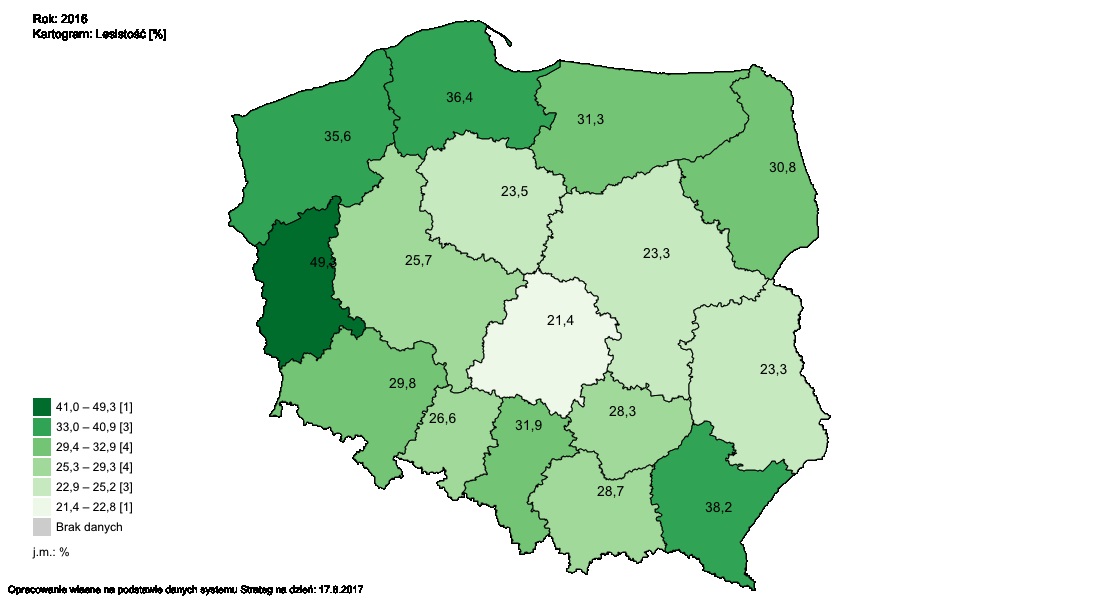 Źródło: Opracowanie własne na podstawie danych w bazie STRATEG.Oczyszczanie ściekówW BEiŚ oceniono, że dla poprawy jakości wód istotna jest rozbudowa infrastruktury oczyszczania ścieków. Na przestrzeni ostatnich lat dokonano znacznych inwestycji w tym zakresie. W efekcie, w latach 2010–2016 odsetek ludności korzystającej z oczyszczalni ścieków wzrósł o 8,3 punktu procentowego, tj. do poziomu 73,5%. Wartość docelowa dla roku 2020 została osiągnięta już w roku 2014. Długość sieci kanalizacyjnej w Polsce w 2016 r. wyniosła 154 tys. km. W miastach z sieci korzystało 90% ludności, a na obszarach wiejskich 40,3%. W obszarach wiejskich o niskiej gęstości zaludnienia i rozwijającej się infrastrukturze turystycznej nadal brakuje lokalnych systemów kanalizacji i oczyszczania ścieków.Mimo osiągnięcia wskaźnika dotyczącego odsetka osób korzystających z oczyszczalni ścieków, nie przekłada się to na osiągnięcie celu BEiŚ, jakim jest poprawa stanu jednolitych części wód. Ma to związek przede wszystkim z czasem potrzebnym na reakcję środowiska wodnego oraz z istnieniem innych źródeł zanieczyszczeń, zwłaszcza źródeł rolniczych. Z tego powodu zostanie wprowadzony na obszarze całego kraju program działań mających na celu zmniejszenie zanieczyszczenia wód azotanami pochodzącymi ze źródeł rolniczych oraz zapobieganie dalszemu zanieczyszczeniu, którego realizacja przyczyni się do zmniejszenia udziału rolnictwa w ilości ładunków azotu odprowadzanego do wód.Źródło: Opracowanie własne na podstawie danych w bazie STRATEG.Obsługa mieszkańców przez oczyszczalnie ścieków jest najpowszechniejsza w województwach: zachodniopomorskim, pomorskim i śląskim – wskaźnik osiąga tam wartość powyżej 80%. Najmniejszy odsetek ludności korzystającej z oczyszczalni ścieków znajduje się w woj. lubelskim i wynosi poniżej 60%. Wyraźne zróżnicowanie odsetka ludności obsługiwanej przez oczyszczalnie ścieków jest widoczne zarówno na poziomie województw, jak i powiatów, co sugerować może konieczność skupienia działań w przyszłości na wybranych jednostkach samorządu terytorialnego.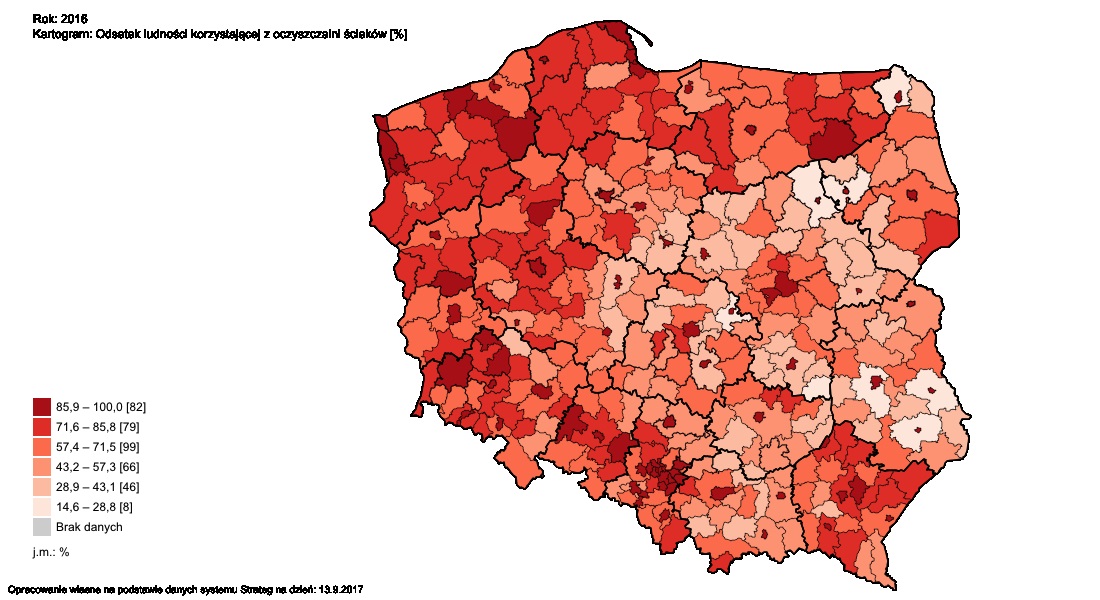 Źródło: Opracowanie własne na podstawie danych w bazie STRATEG.Gospodarka odpadamiGospodarkę odpadami uznano w BEiŚ za jeden z najtrudniejszych obszarów ochrony środowiska. Podejmowano działania na rzecz stopniowego przechodzenia z systemu polegającego na składowaniu odpadów na system wspierający przetworzenie i odzysk surowców oraz energetyczne wykorzystanie odpadów. Zgodnie z dyrektywą ramową o odpadach do 2020 r. co najmniej 50% czterech frakcji odpadów komunalnych – papier, szkło, metale i tworzywa sztuczne – powinno zostać przygotowane do ponownego użycia i poddane recyklingowi. Na przestrzeni lat 2012–2016 wskaźnik ten wzrósł z 18 do 28%. Rok 2014 był pierwszym pełnym rokiem obowiązywania wprowadzonej nowelizacji ustawy o utrzymaniu czystości i porządku w gminach. Dotychczasowa szybkość przyrostu wartości wskaźnika nie gwarantuje osiągnięcia w 2020 r. wartości docelowej, m.in. ze względu na zbyt niski udział selektywnie zebranych odpadów komunalnych w całym strumieniu tych odpadów. Dlatego też zintensyfikowane zostały działania mające na celu osiągnięcie wymaganych poziomów. Wśród podjętych działań należy wymienić m.in: wydanie rozporządzenia w sprawie szczegółowego sposobu selektywnego zbierania wybranych frakcji odpadów, które wprowadza jednolite standardy selektywnego zbierania odpadów komunalnych w całym kraju,wydanie nowelizacji rozporządzenia w sprawie opłat za korzystanie ze środowiska, przewidujące podwyższenie opłat za składowanie odpadów, które powinny być poddane recyklingowi,wprowadzenie obowiązku sporządzania sprawozdań przez podmioty, które zbierają odpady komunalne, stanowiące frakcje odpadów komunalnych: papieru, metali, tworzyw sztucznych i szkła, co daje możliwość wliczania tych odpadów do osiąganych przez gminy poziomów recyklingu i przygotowania do ponownego użycia. Źródło: Opracowanie własne na podstawie danych w bazie STRATEG.Korzystniej przedstawia się poziom odzysku odpadów budowlanych i rozbiórkowych. Gruz betonowy, ceglany i ceramiczny, zawarty w odpadach budowlanych i rozbiórkowych, po prostym przetworzeniu może stanowić pełnowartościowe kruszywo budowlane. Wykorzystywane jest ono przy produkcji materiałów i elementów budowlanych oraz do budowy obiektów i dróg. Z tego też względu poziom odzysku tego rodzaju odpadów ma nie tylko znaczenie środowiskowe, lecz także gospodarcze. Wartość docelowa wskaźnika poziomu recyklingu, przygotowania do ponownego użycia i odzysku innymi metodami innych niż niebezpieczne odpadów budowlanych i rozbiórkowych określona dla roku 2020 w wysokości 70%, została już w Polsce osiągnięta. Wskaźnik ten w latach 2010–2015 oscylował wokół wartości docelowej. W 2015 r. wskaźnik osiągnął aż 105%, co może wynikać z przetworzenia odpadów zmagazynowanych w poprzednich latach.Źródło: Opracowanie własne na podstawie danych w bazie STRATEG.Istotnym elementem polityki środowiskowej jest ograniczanie ilości składowanych odpadów. Działania podejmowane w tym obszarze skutkowały stopniową redukcją masy odpadów komunalnych ulegających biodegradacji, które przekazywano do składowania. Osiągnięto już wartość docelową dla roku 2020.Zagospodarowanie odpadów komunalnych odbywa się z uwzględnieniem hierarchii sposobów postępowania z odpadami. Odpady komunalne poddawane są procesom: odzysku, w tym recyklingu, przekształcania termicznego, innym procesom przetwarzania (obróbki biologicznej) i składowaniu (odpady zmieszane trafiają na składowisko po wcześniejszych procesach przetwarzania). Ilość odpadów komunalnych poddanych recyklingowi w 2016 roku w stosunku do roku 2012 wzrosła czterokrotnie, a ilość odpadów przekształconych termicznie zwiększyła się czterdzieści dwa razy. Tak duży wzrost strumienia odpadów kierowanych do przekształcenia termicznego spowodowany był uruchomieniem nowych spalarni odpadów komunalnych, które rozpoczęły działalność na przełomie lat 2015/2016. Pośredni wpływ na wzrost ilości odpadów kierowanych do przekształcenia termicznego miało rozporządzenie Ministra Gospodarki z dnia 8 stycznia 2013 r. w sprawie kryteriów oraz procedur dopuszczania odpadów do składowania na składowisku. W latach 2012–2016 ilość odpadów komunalnych poddanych procesom  biologicznym wzrosła o 67%, podczas gdy masa odpadów komunalnych przekazanych do składowania spadła aż o 40%. Źródło: Opracowanie własne na podstawie danych w bazie STRATEG.Jakość powietrzaPomimo określenia w BEiŚ ograniczenia zanieczyszczeń powietrza jako priorytetu, w ostatnich latach na przeważającej części kraju nadal odnotowywane były przekroczenia stężeń zanieczyszczeń. W 2015 r. w 87% stref, w których dokonywane są pomiary, odnotowano przekroczenia standardów jakości powietrza. Osiągnięcie wartości docelowej w 2020 r. (45%) na podstawie podejmowanych działań jest mało prawdopodobne, co bezpośrednio przekłada się na jakość życia, zdrowie mieszkańców oraz kondycję ekosystemów. Mając na uwadze niezadowalający stan jakości powietrza, Ministerstwo Środowiska w 2015 r. zintensyfikowało swoje działania, przyjmując Krajowy Program Ochrony Powietrza (KPOP). Jego celem jest osiągnięcie w możliwie krótkim czasie dopuszczalnych poziomów pyłu zawieszonego 
i innych szkodliwych substancji w powietrzu, wynikających z przepisów prawa unijnego, 
a w perspektywie do 2030 r. – poziomów wskazywanych przez Światową Organizację Zdrowia. 
W ramach nowelizacji ustawy – Prawo ochrony środowiska wzmocniono skuteczność działań wynikających z programów ochrony powietrza i planów działań krótkoterminowych. Dzięki tej nowelizacji sejmik województwa może w drodze uchwały wprowadzić ograniczenia lub zakazy w zakresie eksploatacji instalacji, w których następuje spalanie paliw, oraz określić rodzaje lub jakość paliw dopuszczonych do stosowania. Dotychczas przygotowano i realizowane są uchwały antysmogowe dla Krakowa oraz siedmiu województw: małopolskiego, śląskiego, opolskiego, mazowieckiego, łódzkiego, dolnośląskiego i wielkopolskiego. Prace nad uchwałą dla Podkarpacia i województwa lubelskiego są na ukończeniu.W 2017 r. Komitet Ekonomiczny Rady Ministrów, na polecenie Prezesa Rady Ministrów, przedstawił rekomendacje pod nazwą Program „Czyste Powietrze”. Działania na rzecz poprawy jakości powietrza uwzględnione zostały także w rządowych dokumentach strategicznych – Strategii na rzecz Odpowiedzialnego Rozwoju do roku 2020 (z perspektywą do 2030 r.) oraz w Planie Rozwoju Elektromobilności „Energia dla Przyszłości”. W działaniach zmierzających do poprawy jakości powietrza bardzo ważne jest podnoszenie świadomości społecznej. Dlatego też jednym z kierunków działań, na który kładzie się nacisk, jest kształtowanie właściwych zachowań i postaw społeczeństwa poprzez przeprowadzanie kampanii edukacyjnych, w tym na temat optymalnych sposobów palenia w kotłach oraz związanych z tym skutków. Działania edukacyjne będą kontynuowane w ramach PEP.Problemem jest także zły standard energetyczny budynków, jego rozwiązanie leży w szerokim upowszechnieniu głębokiej termomodernizacji budynków.Źródło: Opracowanie własne na podstawie danych w bazie STRATEG.Liczebność pospolitych ptaków krajobrazu rolniczegoWskaźnik liczebności pospolitych ptaków krajobrazu rolniczego (FBI) to indeks stanu populacji 22 gatunków ptaków typowych dla siedlisk krajobrazu rolniczego. Jest on traktowany jako wskaźnik stanu "zdrowia" ekosystemów użytkowanych rolniczo, stanowiących ok. 60% powierzchni naszego kraju. W skład polskiego koszyka gatunków, których indeksy liczebności składają się na FBI wchodzą obecnie: bocian biały, pustułka, czajka, rycyk, dudek, turkawka, skowronek, dzierlatka, świergotek łąkowy, pliszka żółta, dymówka, pokląskwa, kląskawka, cierniówka, gąsiorek, mazurek, szpak, makolągwa, kulczyk, potrzeszcz, trznadel i ortolan.W całym okresie badań wykazano umiarkowany spadek indeksu zmian liczebności ptaków krajobrazu rolnego, a tempo spadku wynosiło 0,8% na rok. Pakiety działań, przyczyniających się do zahamowania spadku liczebności wskaźnikowych gatunków krajobrazu rolniczego, realizowane są w Programie Rozwoju Obszarów Wiejskich 2007–2013 i 2014–2020.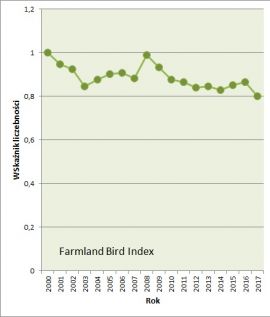 Pakiety działań, przyczyniających się do zahamowania spadku liczebności wskaźnikowych gatunków krajobrazu rolniczego, realizowane są w Programie Rozwoju Obszarów Wiejskich 2007–2013 i 2014–2020.Technologie środowiskoweSystem weryfikacji technologii środowiskowych (ETV), oparty o Pilotażowy Program Weryfikacji Technologii Środowiskowych ETV Unii Europejskiej, potwierdza deklarowany przez producenta efekt działania danej technologii. Weryfikacji dokonują akredytowane przez Polskie Centrum Akredytacji (PCA) Jednostki Weryfikujące ETV (JW). Od sierpnia 2016 r. w Polsce funkcjonują cztery takie jednostki, które są gotowe do weryfikacji technologii środowiskowych we wszystkich obszarach pilotażu UE. Każda Jednostka Weryfikująca uzyskała akredytację jednostki inspekcyjnej typu A, czyli o najwyższym stopniu bezstronności i rzetelności wykonywanych badań. W ten sposób ETV realnie wspiera komercjalizację i upowszechnianie innowacyjnych technologii środowiskowych, a uzyskiwane przez przedsiębiorców Świadectwo Weryfikacji ułatwia, a niejednokrotnie umożliwia, im dostęp do rynków zagranicznych. W BEiŚ założono, że do 2020 r. 20 polskich technologii zostanie zweryfikowanych w ramach ETV. Jednakże głównie z uwagi na koszty weryfikacji oraz niewystarczającą wiedzę przedsiębiorców na temat ETV, tempo potwierdzania efektów środowiskowych technologii przebiega wolniej niż zakładano, dlatego osiągnięcie szacowanego w BEiŚ wskaźnika jest mało prawdopodobne.Długość procesu jest zależna od wybranych przez przedsiębiorcę do weryfikacji parametrów oraz od rodzaju i stopnia skomplikowania technologii. Niektóre technologie wymagają badań potwierdzających sprawność w ciągu całego roku (np. technologie oczyszczania ścieków), stąd proces weryfikacji do momentu wydania Świadectwa Weryfikacji ETV może trwać kilkanaście miesięcy.Główną barierą dla przedsiębiorców do przystępowania do programu okazały się wysokie koszty badań, prowadzonych przez akredytowane laboratoria. Odpowiedzią na ten problem jest program dotacyjny Narodowego Funduszu Ochrony Środowiska i Gospodarki Wodnej, uruchomiony w 2017 r. Dofinansowanie dla przedsiębiorców jest realną zachętą do weryfikacji jak największej liczby polskich technologii ekoinnowacyjnych. Z uwagi na fakt, że program wsparcia ETV w Polsce funkcjonuje od niedawna, efekty działania programu będą znane dopiero w kolejnych latach. Na zwiększenie liczby zweryfikowanych technologii w przyszłości wpływ będzie mieć również upowszechnienie informacji na temat systemu ETV wśród przedsiębiorców.Prognoza trendów społeczno-gospodarczych w ujęciu środowiskowymŚrodowisko przyrodnicze jest jednym z obszarów wpływających na osiągnięcie celów Strategii na rzecz Odpowiedzialnego Rozwoju (SOR), która jest kluczowym dokumentem dla średniookresowej polityki społeczno-gospodarczej Polski. Nowy model rozwoju kraju – rozwój odpowiedzialny – zakłada m.in. realizowanie potrzeb obecnego pokolenia bez umniejszania szans przyszłych pokoleń, co jest zgodne z zasadą zrównoważonego rozwoju. Rozwój odpowiedzialny wymaga wiedzy, innowacyjnego podejścia w rozwiązywaniu problemów oraz oszczędnego gospodarowania zasobami nieodnawialnymi. Wdrożenie powyższych zasad przyczyni się również do kreowania nowych dźwigni wzrostu i poprawy konkurencyjności polskiej gospodarki oraz pozwoli na uniknięcie zdiagnozowanych pułapek rozwojowych. SOR zakłada m.in. selektywność podejścia – koncentrację działań wokół celów strategicznych 
i realizację zadań, stanowiących odpowiedź na aktualne wyzwania. Uwarunkowania środowiskowe mają duże znaczenie dla rozwoju społeczno-gospodarczego, dlatego zostały określone jako istotne dla działań prowadzonych przez państwo. W SOR zidentyfikowano szereg wyzwań rozwojowych kraju. W dużej mierze dotyczą one bezpośrednio kwestii związanych ze środowiskiem i jego zasobami. Częściowo stanowią przesłankę dla podjęcia zintensyfikowanych działań w poszczególnych obszarach, gdyż stan środowiska jest czynnikiem mającym wpływ na materializację opisanych w SOR scenariuszy rozwojowych.Za najważniejsze trendy w obszarze środowiska uznano:nasilające się skutki zmian klimatu,zwiększającą się konkurencję o zasoby naturalne,rosnącą presję na ekosystemy,przybierający na znaczeniu wpływ środowiska na zdrowie człowieka,wyczerpywanie się dotychczasowych źródeł finansowania ochrony środowiska.Nasilające się skutki zmian klimatuW najbliższych latach skutki zmian klimatu w Polsce mogą stać się coraz bardziej odczuwalne. Najważniejsze prognozowane oddziaływanie dla obszaru Europy Środkowo-Wschodniej obejmuje: częstsze ekstrema temperatury, większą intensywność opadów mogącą powodować powodzie o każdej porze roku, wzrost częstotliwości i intensywności huraganów, a także częstsze występowanie susz oraz związanych z tym strat w produkcji rolnej i zwiększonego ryzyka pożarów lasów Prognozuje się również częstsze występowanie temperatur oscylujących wokół zera stopni Celsjusza zimą, co może doprowadzić do zwiększenia uszkodzeń dróg i placów.Wyniki prognoz pokazują, że do roku 2030 zmiany klimatu będą miały dwojaki, pozytywny i negatywny, wpływ zarówno na środowisko, jak i na gospodarkę i społeczeństwo. Wzrost średniej temperatury powietrza będzie miał pozytywne skutki, m.in. w postaci wydłużenia okresu wegetacyjnego i możliwości uprawy nowych gatunków roślin, skrócenia okresu grzewczego oraz wydłużenia sezonu turystycznego. Z drugiej strony, stwierdzono również negatywne skutki dla środowiska przyrodniczego spowodowane przez wydłużenie okresu wegetacyjnego. W ostatnich latach obserwuje się niekorzystną tendencję polegającą na tym, że przyspieszenie początku sezonu wegetacyjnego jest większe niż przyspieszenie końca sezonu przymrozkowego. Wskutek tego przymrozki pojawiają się w mniej korzystnych fazach rozwoju roślin – w czasie kwitnienia lub nawet zawiązywania owoców, czyli wówczas, gdy wrażliwość roślin na niskie temperatury jest najsilniejsza. Zjawisko to jest zdecydowanie negatywne dla roślin, w tym także chronionych.Dominujące są jednak przewidywane negatywne konsekwencje zmian klimatu. Zmiany klimatu znacząco będą wpływały na stan różnorodności biologicznej, ponieważ wpływają one na zasięg występowania gatunków, w tym obcych gatunków inwazyjnych, ich cykle rozrodcze, okresy wegetacji i interakcje ze środowiskiem. Różnorodność biologiczna pod wpływem tych zmian ulega stopniowym przekształceniom. Ze zmianami klimatycznymi wiążą się niekorzystne zmiany warunków hydrologicznych. Wprawdzie roczne sumy opadów nie ulegają zasadniczym zmianom, jednak ich charakter staje się bardziej nierównomierny, czego skutkiem są dłuższe okresy bezopadowe, przerywane gwałtownymi i nawalnymi opadami. Przykładowo, województwo łódzkie będzie zagrożone silnym pustynnieniem oraz równolegle powodziami w dolinach największych rzek regionu, tj. Warty, Pilicy i Bzury. Obszar deficytu wody obejmować będzie znaczną część województwa. Będzie on potęgowany występowaniem strefy niskich opadów i strefy o wysokim niedoborze wód w sezonie wegetacyjnym w północnej części regionu oraz strefy bardzo silnego pustynnienia w północno-zachodniej części regionu. Szacuje się, że na 90% terytorium województwa łódzkiego już teraz istnieje zagrożenie wystąpienia opadów poniżej 400 mm rocznie. Poziom wód gruntowych będzie się obniżał, co negatywnie wpłynie na różnorodność biologiczną i zasoby naturalne, w szczególności na zbiorniki wodne i tereny podmokłe. Zmiany będzie można zaobserwować również w porze zimowej, kiedy to skróci się okres zalegania i grubość pokrywy śnieżnej, oraz nasili się proces ewaporacji, co wpłynie na spadek zasobów wodnych kraju. Nie bez znaczenia będzie również zmiana zasięgu występowania roślin i zwierząt, która może wpłynąć na kondycję drzewostanów i roślin uprawnych.Poważne zagrożenie suszą identyfikuje się na terenie województwa kujawsko-pomorskiego, zwłaszcza na Kujawach, Pojezierzu Dobrzyńskim i Pojezierzu Chełmińskim. Równolegle zagrożenie powodziowe występuje w Dolinie Wisły, Dolinie Noteci i Dolinie Drwęcy. Jednocześnie, niekorzystne zmiany warunków hydrologicznych na Wiśle poniżej stopnia wodnego we Włocławku zagrażają awariom podziemnym sieci infrastruktury technicznej.Jednocześnie efektem zmian klimatu będzie zwiększanie częstotliwości występowania ekstremalnych zjawisk pogodowych i katastrof, które będą miały istotny wpływ na obszary wrażliwe i gospodarkę kraju. Podstawowe znaczenie będą miały ulewne deszcze niosące ryzyko powodzi i podtopień lub osuwisk – głównie na obszarach górskich i wyżynnych, ale także na zboczach dolin rzecznych i na klifach wzdłuż brzegu morskiego. Prognozy zmian wysokości opadu w przyszłym klimacie, zrealizowane na potrzeby projektu MPA dla 44 miast w Polsce wskazują, iż jakkolwiek prognozowany wzrost całkowitej liczby dni z opadem jest nieznaczny, wzrasta liczba dni z opadem ekstremalnym > 10 mm/dobę, głownie w miastach we wschodniej i południowej części kraju. Zjawisko to ulega intensyfikacji w kolejnych dziesięcioleciach od 2010 do 2050.Coraz częściej będzie można zaobserwować silne wiatry, a nawet towarzyszące im incydentalne trąby powietrzne i wyładowania atmosferyczne, które mogą znacząco wpłynąć m.in. na rolnictwo, budownictwo oraz infrastrukturę energetyczną i transportową. Duże zagrożenie występowania porywistych wiatrów i nawalnych deszczy zidentyfikowano m.in. w województwie lubuskim i pomorskim, zwłaszcza na obszarach zurbanizowanych. Konsekwencje wystąpienia ekstremalnych zjawisk pogodowych i katastrof naturalnych (jak np. nawałnicy, która przeszła przez znaczną część województwa pomorskiego w sierpniu 2017 r.) mają charakter długoterminowy i powodują, że na obszarach dotkniętych klęską zamierają tradycyjne dla tych obszarów formy aktywności społeczno-gospodarczej, takie jak turystyka, przemysł drzewny, gospodarka leśna. Przywrócenie tych obszarów do stanu sprzed nawałnicy zajmie wiele lat. Nawalne deszcze stanowią również duże zagrożenie dla środkowej Polski, w szczególności aglomeracji i średnich miast województwa mazowieckiego.Bezpośrednie negatywne skutki zmian klimatu to również nasilenie się zjawiska eutrofizacji wód śródlądowych i wód przejściowych i przybrzeżnych, zwiększenie zagrożenia dla życia i zdrowia ludzi 
w wyniku stresu termicznego i zanieczyszczeń powietrza, większe zapotrzebowanie na energię elektryczną w porze letniej, zmniejszenie możliwości chłodzenia elektrowni cieplnych, czego skutkiem będzie przykładowo spadek ich mocy produkcyjnej i przeciążenie sieci energetycznej.Bardzo wysokie zagrożenie ryzykiem eutrofizacji wód śródlądowych zidentyfikowano w województwie pomorskim i zachodniopomorskim. Poważne zagrożenie eutrofizacją występuje również na terenach województwa warmińsko-mazurskiego. Jednym z głównych wyzwań dla zrównoważonego rozwoju w Polsce jest więc dostosowanie do zmieniającego się klimatu poprzez poprawę odporności poszczególnych sektorów gospodarki. Zmiany klimatu będą miały znamienny wpływ przede wszystkim na gospodarkę wodną kraju. Polska ma stosunkowo niewielkie zasoby wodne, a efektywność ich wykorzystania jest niska. W niektórych regionach już teraz identyfikowane są okresowe problemy z zaopatrzeniem w wodę. Jednocześnie, we wszystkich częściach kraju wzrośnie ryzyko wystąpienia powodzi, co związane jest z niewystarczającą zdolnością retencyjną naturalnych i sztucznych zbiorników oraz wzrostem udziału powierzchni nieprzepuszczalnych, szczególnie w miastach.Narażone na powodzie są tereny inwestycyjne i duże miasta województwa opolskiego z uwagi na ich położenie w dolinach rzecznych, szczególnie w dolinie Odry i Nysy Kłodzkiej. W województwie występują także tereny rolnicze o dużym potencjale, gdzie zagrożenie suszą i opadaniem poziomu wód gruntowych może spowodować w przyszłości znaczne zahamowanie rozwoju społeczno-gospodarczego.Wysokim ryzykiem zagrożenia powodziowego charakteryzują się także znaczne obszary województwa podkarpackiego, położone w szczególności w dolinach rzek: Wisła, Wisłoka, San, Wisłok, Łęg, Trześniówka, Jasiołka, Ropa, a także obszary w dolinach mniejszych rzek należących do zlewni tych rzek. Problem ten dotyczy aż 46 gmin z obszaru województwa (29%).Zmieniający się klimat będzie miał również kluczowy wpływ na warunki produkcji w sektorze rolnym. Niedobory wody to jeden z przykładów negatywnego oddziaływania na sektor rolnictwa w wyniku zmian klimatycznych. Okresowo, problemem są także podtopienia spowodowane intensywnymi opadami, jak również przymrozki. Ponadto, w związku z wydłużeniem okresu wegetacyjnego, spowodowanego wzrostem średniej temperatury, zwiększa się zagrożenie wystąpienia szkodników roślin uprawnych, zmiana zasięgu ich występowania, chorób zwierząt bądź obniżenie wydajności zwierząt, co w sposób istotny może wpłynąć na efektywność produkcji rolnej, a przy większej skali także na poziom bezpieczeństwa żywnościowego kraju.Z uwagi na rolniczo-leśny charakter gospodarki wytwórczej występowanie katastrofalnych zjawisk klimatycznych będzie miało szczególnie negatywne konsekwencje dla rozwoju województwa warmińsko-mazurskiego, lubelskiego, wielkopolskiego i mazowieckiego.Podjęcia działań adaptacyjnych będą wymagały również sektory transportu i budownictwa. Szczególnie podatnym na występowanie ekstremalnych zjawisk pogodowych, takich jak silne wiatry, nawalne deszcze i burze, powodzie, osuwiska, śnieg, lód, skrajne temperatury i brak widoczności, jest transport drogowy i kolejowy. Powyższe będzie stanowiło impuls dla opracowania i rozwoju nowych standardów projektowania infrastruktury transportowej i modernizacji istniejącej infrastruktury.Zmiany standardów technicznych będą również nieuniknione w sektorze budownictwa, zwłaszcza w odniesieniu do projektowania budynków (głównie fundamentów i elementów nośnych) oraz systemów odwadniających.Regionem o dużym zagrożeniu ruchami masowymi ziemi jest województwo małopolskie. Zagrożenie powodowane jest w szczególności budową geologiczną, morfologią, warunkami hydrogeologicznymi i hydrologicznymi, nadmiernymi opadami oraz działalnością człowieka. Obszar województwa małopolskiego jest szczególnie predysponowany do powstawania osuwisk, ze względu na budowę geologiczną. Zdecydowana większość osuwisk występuje w południowej części województwa na obszarze Karpat Zewnętrznych (fliszowych), zbudowanych niemal wyłącznie z piaskowcowo-łupkowych utworów kredy i paleogenu. W rejonie tym silnie zróżnicowana rzeźba terenu oraz naturalne predyspozycje łupkowych skał fliszu karpackiego, sprzyjają powstawaniu ruchów masowych. Osuwiska powodują degradację objętych nimi terenów i zniszczenia posadowionych na ich obszarze obiektów budowlanych oraz infrastruktury (sieć drogowa, kanalizacja, linie telekomunikacyjne, elektryczne, gazociągi). Na terenach rolnych zniszczeniu ulegają uprawy i niekiedy przywrócenia wymaga funkcja rolna tego obszaru. Na obszarach leśnych, osuwiska powodują zniszczenia w drzewostanie. Duże zagrożenie osuwiskami, zwłaszcza na terenach wiejskich i obszarach górskich identyfikuje również województwo śląskie Prognozowany wzrost intensywności i częstotliwości występowania sztormów oraz wzrost wysokości fal na Morzu Bałtyckim spowodują nasilenie zjawisk erozji wybrzeża oraz wzrost zasolenia wód gruntowych na obszarach niżej położonych. Postępująca erozja brzegu powoduje zwiększenie zagrożenia powodziowego od strony morza. Do najbardziej narażonych obszarów zaliczyć należy Półwysep Helski oraz Wybrzeże Środkowe. Przyjmuje się, że już ponad 70% polskiego wybrzeża to odcinki erozyjne. Zmiany klimatu powodują także występowanie łagodniejszych zim, w wyniku czego należy oczekiwać redukcji pokrywy lodowej, naturalnej ochrony przed falowaniem sztormowym i zmniejszenia odporności brzegu na rozmywanie. Zmniejszenie ryzyka powodziowego od strony morza następuje przez realizację działań z zakresu ochrony brzegu morskiego. Istotne znaczenie będzie mieć także monitoring stref przybrzeżnych. Spodziewane ocieplenie klimatu spowoduje migrację gatunków, w tym obcych inwazyjnych, głównie z Europy Południowej, Afryki Północnej, Azji, wraz z równoczesnym wycofywaniem się tych gatunków, które nie są przystosowane do wysokich temperatur i suszy latem, a dobrze znoszą ostre mrozy. Nie bez znaczenia będzie wpływ zmian klimatu na skład gatunkowy drzewostanów oraz ich kondycję. Osłabione drzewa będą bardziej podatne na uszkodzenia od wiatru. Wskazane jest podjęcie dalszych działań na rzecz zrównoważonej gospodarki leśnej, zapewnienia dostatecznej ilości wody w lasach oraz ewentualnej przebudowy składu gatunkowego lasów. Bardzo wysokie zagrożenie osłabienia drzewostanów zidentyfikowano na obszarze województwa pomorskiego, w szczególności na Kaszubach i w Borach Tucholskich, oraz województwa śląskiego.Najprawdopodobniej najbardziej narażone na działanie czynników klimatycznych będą ekosystemy górskie. Szacuje się, że na tych obszarach w Polsce, w związku ze zmianami klimatu, wyginięciem zagrożone jest 60% gatunków.Obok działań adaptacyjnych Polska kontynuować powinna podejmowanie wysiłków na rzecz łagodzenia zmian klimatu i zmniejszenia koncentracji dwutlenku węgla w powietrzu. Zwrot w kierunku zmniejszenia emisji gazów cieplarnianych będzie wymagał energicznych i skoordynowanych działań w różnych sektorach gospodarki, a prowadzona polityka klimatyczna będzie w dalszym ciągu stymulować korzystanie z czystych technologii. Polska posiada duży potencjał w ograniczaniu koncentracji GC w powietrzu poprzez m.in.: wykorzystanie potencjału lasów, rozwój budownictwa drewnianego w roli magazynu CO2, wykorzystanie biomasy leśnej i rolnej dla produkcji energii z OZE w dedykowanych instalacjach, uwzględnienie potencjału hydroenergetycznego oraz polskich zasobów geotermalnych, zachowanie i odbudowę terenów podmokłych, sekwestrację węgla w glebie. Według krajowych prognoz emisji gazów cieplarnianych, opracowanych w 2017 r. na potrzeby Siódmego raportu rządowego i Trzeciego raportu dwuletniego dla Konferencji Stron Ramowej Konwencji NZ ws. zmian klimatu, szacuje się, że w 2030 r. całkowite emisje w Polsce będą o 23% niższe niż w 1990 r. i o 37% niższe niż w 1988 r. Wyniki krajowej inwentaryzacji emisji gazów cieplarnianych w zakresie sektorów nieobjętych EU ETS za lata 2013–2015, jak również prognozy emisji wskazują, że Polska osiągnie cel określony w decyzji PE i Rady nr 2009/406/WE (+14%) 
w odniesieniu do całego okresu 2013–2020 z nadwyżką. Cel redukcyjny dla Polski w non-ETS zostanie określony w procedowanym aktualnie rozporządzeniu ESR (ang. Effort Sharing Regulation). Jednak już w latach 2021–2030 Polska może mieć problem z wypełnieniem celu redukcyjnego w non-ETS, przewidzianego w projekcie rozporządzenia ESR wynoszącego dla Polski –7%, jako wkładu w wypełnienie ogólnounijnego celu redukcji w non-ETS wynoszącego 30% w stosunku do emisji z 2005 r. Zmiany klimatu należy postrzegać jako ryzyko, które powinno być uwzględniane przy tworzeniu mechanizmów regulacyjnych i planów inwestycyjnych, podobnie jak brane pod uwagę są ryzyka o charakterze makroekonomicznym, czy geopolitycznym. Należy również mieć na uwadze, że zmiany klimatu, skutkujące anomaliami pogodowymi w ekstremalnej wersji oraz długofalowymi zmianami, w skali świata będą ograniczały dostępność żywności, wody pitnej oraz energii, zwiększając tym samym konkurencję o zasoby i migrację ludności z terenów zagrożonych (na przykład państwa wyspiarskie) w rejony bezpieczniejsze.Zwiększająca się konkurencja o zasoby naturalneDo najważniejszych wyzwań w dziedzinie ochrony środowiska należy zrównoważone, oszczędne i racjonalne gospodarowanie jego zasobami naturalnymi. Podejmowanie wysiłków na rzecz zapewnienia dostępu do tych zasobów następnym pokoleniom jest szczególnie istotne w świetle postępującej urbanizacji, która tworząc bodźce dla rozwoju gospodarczego, będzie zwiększała presje na zasoby pożywienia, wody i energii. Już w tej chwili duże zagrożenie długotrwałymi przerwami w dostawie energii identyfikują województwa: mazowieckie i pomorskie. W minionym dziesięcioleciu Polska poczyniła znaczne postępy w efektywnym wykorzystaniu energii i wody, niemniej jednak charakteryzuje się niższymi wskaźnikami ich wykorzystania względem standardów zachodnioeuropejskich. Polska gospodarka jest wciąż jedną z najmniej efektywnych w Unii Europejskiej pod względem oszczędności zasobów i energii, pomimo że w porównaniu z początkiem XXI w. efektywność wykorzystania na przykład wody znacznie wzrosła. Polska, z zasobami wodnymi na poziomie około 1600 m3/mieszk./rok, znajduje się wśród krajów Organizacji Współpracy Gospodarczej i Rozwoju (OECD), które dysponują najbardziej ograniczonymi zasobami wody słodkiej.Jako bardzo wysokie określono zagrożenie deficytem wody w województwie łódzkim, zawłaszcza w strefach o dużych potrzebach rozwoju i niskiej retencyjności, gdzie niekorzystne zmiany warunków hydrologicznych w postaci leja depresyjnego powodują wysychanie studni, degradację szaty roślinnej, utratę bioróżnorodności, zanikanie rzek i cieków oraz straty w sektorze rolnym.Ograniczona w przyszłości dostępność wody o odpowiedniej jakości, surowców i energii może z jednej strony stwarzać zagrożenie w kontekście bezpieczeństwa i jakości życia oraz perspektyw rozwoju sektorów bazujących na tych zasobach. Z drugiej zaś strony stanowi bodziec dla rozwoju innowacyjnych technologii, przezwyciężenia pułapki przeciętnego produktu oraz wdrażania modelu gospodarki o obiegu zamkniętym. Działania na rzecz gospodarki o obiegu zamkniętym są również ściśle związane z głównymi priorytetami UE, takimi jak zatrudnienie, wzrost gospodarczy i innowacje przemysłowe.Chociaż w najbliższych latach Polska może oczekiwać poprawy w zakresie działań na rzecz innowacji ekologicznych, to całościowe przejście do bardziej efektywnego wykorzystywania zasobów w gospodarce będzie wymagać długoterminowych inwestycji. Wprowadzanie innowacji ekologicznych powinno być postrzegane jako szansa gospodarcza oraz społeczna, pomagająca przezwyciężyć pułapkę średniego dochodu, a nie jako koszt — szczególnie w sektorze prywatnym, któremu władze publiczne powinny zapewnić w tym względzie dalsze zachęty i wsparcie. Transformacja w kierunku modelu gospodarki o obiegu zamkniętym wspierana będzie na wszystkich etapach łańcucha wartości – od projektowania przez produkcję, konsumpcję, naprawę i regenerację po gospodarowanie odpadami i uzyskanie surowców wtórnych, które są ponownie wprowadzane do obiegu w gospodarce. Podstawowym celem gospodarki o obiegu zamkniętym jest to, żeby produkt był jak najbardziej wydajnie produkowany i wykorzystywany, a powstały z niego odpad zagospodarowany w odpowiedni ekonomicznie i środowiskowo sposób. Istotne jest, żeby odpady – jeżeli już powstaną – były traktowane jako potencjalne surowce wtórne.Powyższe oznaczać będzie między innymi realizację długoterminowych celów w zakresie ograniczenia składowania odpadów oraz intensyfikację działań w zakresie celów dotyczących poziomów przygotowania do ponownego użycia i recyklingu priorytetowych strumieni odpadów, takich jak odpady komunalne oraz odpady opakowaniowe. Cele te sprawią, że UE, w tym Polska, będzie stopniowo dążyć do wprowadzenia najlepszych praktyk i zachęcać do dalszych inwestycji związanych z gospodarowaniem odpadami, przyczyniających się do realizacji celów gospodarki o obiegu zamkniętym.W procesach produkcyjnych nadal ważną rolę odgrywać będą surowce pierwotne, w tym materiały odnawialne. W tym kontekście coraz istotniejsze będą skutki środowiskowe i społeczne produkcji, zarówno w UE, jak i w państwach trzecich. W związku z tym wspierane będzie zrównoważone pozyskiwanie surowców w skali globalnej, na przykład za pomocą dialogu politycznego, współpracy oraz polityki handlowej i polityki rozwoju.Potrzeba stworzenia zrównoważonej, niskoemisyjnej, zasobooszczędnej i konkurencyjnej gospodarki stanowić będzie istotny impuls dla rozwoju ekoinnowacji. Powyższe wiąże się z koniecznością pokonania barier, polegających na niewystarczających działaniach badawczych, słabym powiązaniu przemysłu z nauką, trudnościami w dostępie do kapitału, niepewnym zwrotem z inwestycji oraz brakiem zachęt gospodarczych czy podatkowych w życiu codziennym.W realizacji procesu przejścia na model gospodarki o obiegu zamkniętym kluczowe znaczenie mają również konsumenci. Dla ukształtowania nowych wzorców konsumpcji istotna będzie obecność technologii i nowoczesnych narzędzi edukacji oraz wykorzystanie instrumentów ekonomicznych, takich jak podatki, tak, aby ceny produktów lepiej odzwierciedlały koszty środowiskowe. Wspierane będą również innowacyjne formy konsumpcji, takie jak korzystanie z tych samych produktów lub infrastruktury (gospodarka dzielenia się), konsumpcja usług, a nie produktów, oraz korzystanie z technologii informacyjnych lub platform cyfrowych.Na znaczeniu będzie przybierała również kwestia marnotrawienia żywności. Produkcja, dystrybucja i przechowywanie żywności wiążą się z wykorzystywaniem zasobów naturalnych oraz oddziaływaniem na środowisko. Wyrzucanie żywności wywołuje presję na środowisko i powoduje straty finansowe dla konsumentów i gospodarki. Marnowanie żywności ma również istotny aspekt społeczny: należy ułatwić przekazywanie potrzebującym żywności, która nadaje się do spożycia, lecz z przyczyn logistycznych lub marketingowych nie może zostać wprowadzona do obrotu. We wrześniu 2015 r. Zgromadzenie Ogólne Narodów Zjednoczonych przyjęło, wśród celów zrównoważonego rozwoju na 2030 r., cel zmniejszenia o połowę odpadów spożywczych w przeliczeniu na osobę na poziomie handlu detalicznego i konsumentów oraz cel ograniczenia strat żywności w łańcuchu produkcji i łańcuchu dostaw. UE i jej państwa członkowskie zobowiązały się zrealizować ten cel.Rosnąca presja na ekosystemyRóżnorodność biologiczna to bogactwo otaczających nas ekosystemów, gatunków i genów – jest nie tylko wartością samą w sobie, lecz także zapewnia szeroką gamę niezbędnych usług ekosystemowych: żywność, ochronę przed powodziami, komfort życia ludzi (m.in. wpływ na środowisko, w tym jakość powietrza, ochrona przed hałasem, przestrzeń do wypoczynku) itd. Różnorodność biologiczna jednak zmniejsza się w bardzo szybkim tempie. Prawie ¼ dzikich gatunków w Europie jest zagrożona wyginięciem, a większość ekosystemów uległa degradacji do takiego stopnia, że utraciły swoje cenne walory. Degradacja ta oznacza ogromne straty społeczne i gospodarcze. Zjawiska stanowiące główne przyczyny utraty różnorodności biologicznej (np. przekształcanie siedlisk, nadmierna eksploatacja zasobów naturalnych, wprowadzanie i ekspansja inwazyjnych gatunków obcych oraz zmiany klimatu) narastają, co osłabia korzystne skutki działań na rzecz powstrzymania tego procesu. Zagrożone degradacją cennych zasobów przyrodniczych są w szczególności tereny województwa opolskiego, lubelskiego, świętokrzyskiego oraz poddawane presji ze strony przemysłu wydobywczego, infrastruktury i urbanizacji tereny województwa dolnośląskiego. Wizja UE do roku 2050 zakłada ochronę i odtworzenie różnorodności biologicznej oraz wycenę usług ekosystemowych ze względu na ich wpływ na dobrobyt człowieka i wzrost gospodarczy. W związku z tym, wzrośnie znaczenie wkładu rolnictwa i leśnictwa w utrzymanie i wzmocnienie różnorodności biologicznej oraz rybactwa w zapewnienie zrównoważonego wykorzystania zasobów ryb. Podejmowane będą również działania polegające na zwalczaniu inwazyjnych gatunków obcych.Bogactwo różnorodności biologicznej stanowi potencjał Polski, który odpowiednio wykorzystany może wpłynąć na wzrost konkurencyjności na poziomie regionalnym i lokalnym. W praktyce oznaczać to będzie podejmowanie działań zwiększających efektywność ochrony środowiska przyrodniczego, z uwzględnieniem interesu społeczności lokalnych i konieczności zwiększenia nakładów finansowych. Rozwój społeczno-gospodarczy wymaga racjonalnego i odpowiedzialnego dysponowania przestrzenią fizyczną przy uwzględnieniu potrzeb produkcji żywności, przemysłu, urbanizacji, infrastruktury oraz cennych przyrodniczo obszarów, jak również stanu ekosystemów i świadczonych przez nie usług. 
W związku z tym, prowadzone będą działania zmierzające do lepszego zinwentaryzowania zasobów siedlisk i gatunków. Spowoduje to poprawę jakości i efektywności zarówno systemu zarządzania zasobami przyrody, jak i systemu ocen oddziaływania na środowisko oraz innych narzędzi planowania rozwoju na szczeblu krajowym, regionalnym i lokalnym.Kwestia utrzymania i odbudowy funkcji ekosystemów będzie obejmować przestrzeń całego kraju, bazować na ocenie stanu ekosystemów i ich usług. Wymaga to opracowania systemu wartościowania usług ekosystemowych oraz wpisaniu tych wartości do strategii rozwoju, systemu planowania, krajowych systemów rachunkowości i sprawozdawczości. Różnorodność biologiczna uzyska dzięki temu rangę determinanty rozwoju społecznego i gospodarczego i będzie inaczej postrzegana przez społeczeństwo. Włączenie wartości usług ekosystemowych do krajowych procesów decyzyjnych pozwoli na właściwą ocenę stopnia ew. utraty różnorodności biologicznej, zastosowanie kompromisowych rozwiązań oraz poprawienie koordynacji działań między poszczególnymi sektorami i szczeblami administracji.Przybierający na znaczeniu wpływ środowiska na zdrowie człowiekaŚrodowisko przyrodnicze dobrej jakości ma znaczący wpływ na polepszenie kondycji fizycznej i psychicznej człowieka oraz dobrobyt społeczny. Jednak wzajemne oddziaływanie między środowiskiem a zdrowiem człowieka jest bardzo złożone i trudne do oceny. Różne trendy demograficzne i społeczno-gospodarcze w połączeniu z trwałymi nierównościami w tym zakresie zwiększają wrażliwość populacji na wiele czynników, w tym na te związane ze środowiskiem i klimatem. Skutki zanieczyszczenia środowiska są odczuwalne w Europie w sposób znaczny. Światowa Organizacja Zdrowia (WHO) szacuje, że czynniki stresogenne związane ze środowiskiem odpowiadają za 15–20% wszystkich zgonów w 53 państwach europejskich. Najlepiej znane czynniki mające wpływ na zdrowie są związane z zanieczyszczeniem powietrza, niską jakością wody i niedostatecznymi warunkami sanitarnymi. Relatywnie nowym problemem z zakresu ochrony środowiska i zdrowia jest hałas i oddziaływanie pól elektromagnetycznych. Zmiany klimatu, zmniejszanie się stratosferycznej powłoki ozonowej oraz degradacja gleb mogą również mieć wpływ na zdrowie człowieka. Występowanie powyższych oddziaływań związane jest z długoterminowymi trendami środowiskowymi i społeczno-gospodarczymi, zmianami w stylu życia i konsumpcji oraz z szybkim wprowadzaniem nowych substancji chemicznych i technologii. Zarówno Unia Europejska, jak i Polska ustanowiły cele strategiczne, których realizacja ma zapewnić dobrą jakość życia obecnym i przyszłym pokoleniom. Wspieranie kwestii związanych ze zdrowiem oraz zmniejszanie nierówności społecznych stanowi centralny temat polityki UE w dziedzinie zdrowia, jest również integralną częścią celów inteligentnego i wspierającego integrację społeczną rozwoju w Europie. Ogólny unijny program działań w zakresie środowiska do 2020 r. „Dobra jakość życia z uwzględnieniem ograniczeń naszej planety” (7EAP) określa kierunki działań instytucji unijnych i państw członkowskich. Wśród dziewięciu priorytetów zdefiniowane są trzy priorytety tematyczne, zgodnie z którymi należy wzmocnić działania na rzecz ochrony środowiska naturalnego i zwiększenia odporności ekologicznej, przyspieszyć tworzenie zasobooszczędnej gospodarki niskoemisyjnej oraz ograniczyć zagrożenia dla zdrowia i dobrobytu ludzi. Nowa strategia Światowej Organizacji Zdrowia dla Europy uznaje dobrą jakość życia (ang. well-being) jako możliwy kierunek reorientacji polityki społecznej XXI w., w tym jej wymiaru środowiskowego. Na poziomie europejskim WHO prowadzi program  na rzecz środowiska i zdrowia. W centrum stoją zagrożenia wynikające ze stanu środowiska i klimatu oraz ich wpływ na kondycję zdrowotną ludzi, zwłaszcza dzieci.  Wpływ środowiska na zdrowie i dobrą jakość życia człowieka jest szczególnie widoczny w miastach. Blisko 73% ludności Europy mieszka w miastach, a przewiduje się, że w 2050 r. będzie to 82%. Rozwój miast w Europie zwiększa presję na środowisko i zdrowie, na przykład poprzez emisje zanieczyszczeń do powietrza pochodzące z transportu, niekorzystną strukturę przestrzeni zurbanizowanej, fragmentację i unifikację krajobrazu. Według OECD do 2050 r. poziom zanieczyszczenia powietrza w miastach ma stać się główną środowiskową przyczyną umieralności na świecie. Dodatkowo, dostępne dane na temat długoterminowego średniego narażenia wskazują, że 65% Europejczyków zamieszkujących duże obszary miejskie jest narażonych na wysoki poziom hałasu, a ponad 20% na hałas w porze nocnej, który wiąże się z często występującymi negatywnym skutkami dla zdrowia.W miastach współistnieje wiele presji oddziałujących na duże populacje, w tym na grupy szczególnie narażone, takie jak dzieci i osoby starsze. Jednym z istotnych aspektów są warunki termiczne. Dla największych miast w Polski prognozowany jest wzrost liczby dni upalnych (z temperatura maksymalna przekraczającą 30oC), najbardziej znaczący na północy kraju. Ten kierunek zmian temperatur w miesiącach letnich może powodować pogorszenie komfortu grup szczególnie narażonych. Zmiana warunków dotyczy także pory chłodnej. O średnio 20 dni zmniejszy się liczba dni przymrozkowych, przyrost będzie nieco większy na północy kraju. Zmaleje także liczba dni mroźnych terenie całego kraju. Największa redukcja wystąpi na północnym wschodzie kraju.Powyższe  wskazuje na potrzebę podjęcia specjalnych działań adaptacyjnych. Z drugiej strony rozwój zwartej zabudowy miejskiej i bardziej efektywne podejście do zasobów środowiska miejskiego dają możliwości łagodzenia presji na środowisko i poprawy jakości życia człowieka. Ponadto, dobrze zaplanowane obszary miejskie, zapewniające łatwy dostęp do naturalnych terenów zielonych oraz umożliwiające tworzenie zielonej i błękitnej infrastruktury miejskiej, mogą dawać korzyści dla zdrowia i jakości życia człowieka, także łagodzić odczuwalne przez mieszkańców miast skutki zmian klimatu.Na presje związane z urbanizacją narażone są w szczególności obszary wokół dużych miast i wewnątrz miast, tereny otwarte, obszary cenne przyrodniczo i krajobrazowo. Problem identyfikują województwa: dolnośląskie, lubelskie, łódzkie, małopolskie, mazowieckie, podkarpackie, świętokrzyskie i zachodniopomorskie.Dla wspierania zrównoważonego rozwoju miast kluczowe znaczenie będzie mieć dalsze wdrażanie polityki w zakresie zrównoważonego planowania i projektowania przestrzeni miejskiej, w tym zapobieganie rozlewaniu się miast. Inteligentne mechanizmy planowania i zarządzania mogą wpływać na zachowania dotyczące mobilności, popychając je w kierunku bardziej zrównoważonych form transportu i zmniejszenia zapotrzebowania na transport. Mogą one również zwiększyć efektywność energetyczną budynków, zmniejszając presję na środowisko i jednocześnie poprawiając jakość życia człowieka.Zanieczyszczenie powietrza przynosi istotne konsekwencje finansowe i gospodarcze. Wyrządza szkodę zarówno w kontekście społecznego kosztu umieralności i zachorowalności, jak również bezpośrednio dla budżetów domowych. Negatywne skutki zanieczyszczenia powietrza nie są ograniczone tylko do zdrowia ludzkiego. Warto wziąć pod uwagę wiele innych czynników: tych dotyczących otoczenia (np. stanu budynków, budowli i infrastruktury), kondycji zwierząt i roślin (mających dalsze konsekwencje dla wydajności zasobów rolnych i leśnych) oraz większych systemów ekologicznych. Pomimo systematycznej poprawy jakości powietrza w Polsce istotnym problemem nadal pozostają ponadnormatywne stężenia w sezonie zimowym pyłu zawieszonego oraz benzo(a)pirenu. Zgodnie z wynikami oceny jakości powietrza za 2016 r., wykonanej przez Inspekcję Ochrony Środowiska, spośród wszystkich 46 stref w kraju stwierdzono przekroczenia na obszarze: 35 stref ze względu na przekroczenie poziomu dopuszczalnego PM10, 18 stref ze względu na przekroczenie poziomów dopuszczalnych pyłu PM2,5 oraz 34 stref ze względu na przekroczenie poziomu docelowego benzo(a)pirenu, a także 4 stref ze względu na przekroczenie poziomu dopuszczalnego dwutlenku azotu. Średnie stężenia szkodliwych dla zdrowia substancji zanieczyszczających powietrze w Polsce należą do najwyższych w UE i OECD. Narażeni na skutki spowodowane niedostateczną jakością powietrza są zwłaszcza mieszkańcy miast. Ze względu na ukształtowanie terenu, dominujący sposób ogrzewania oraz gęstość zaludnienia przekroczenia poziomów dopuszczalnych dla pyłu zawieszonego najczęściej mają miejsce w miastach i aglomeracjach położonych w południowej i środkowej Polsce (aglomeracja górnośląska, aglomeracja krakowska, aglomeracja rybnicko-jastrzębska, aglomeracja łódzka). Problem zanieczyszczenia powietrza dotyczy także mieszkańców obszarów wiejskich ze względu na wykorzystanie przez gospodarstwa domowe indywidualnych systemów zaopatrzenia w ciepło o niewystraczających parametrach emisji zanieczyszczeń. Z analiz wynika, że za ten stan rzeczy odpowiedzialny jest przede wszystkim sektor bytowo-komunalny, transport oraz w niewielkim zakresie przemysł. Udział poszczególnych sektorów jest różny na obszarze kraju i związany jest ze stopniem uprzemysłowienia danej strefy.W sektorze bytowo-komunalnym wykorzystywane są do procesów spalania przestarzałe instalacje i urządzenia niespełniające norm emisyjnych, stosowane są często paliwa stałe złej jakości, np. muły węglowe, flotokoncentraty poflotacyjne, miał węglowy, węgiel złej jakości czy węgiel brunatny, a także spalane są odpady. Te nieodpowiednie praktyki wynikają z niedostatecznej świadomości społeczeństwa o wpływie ich działań na stan jakości powietrza i związanych z tym skutkach zdrowotnych. Przyczyną stosowania paliw złej jakości jest często aspekt finansowy związany z tzw. ubóstwem energetycznym i dotyczy mieszkańców o najniższych dochodach. Ponadto problemem jest nieodpowiednie planowanie przestrzenne. W związku z nieodpowiednim zagospodarowaniem przestrzennym w miastach następuje blokowanie naturalnych korytarzy napowietrzających w centrach miast. Krótkookresowe narażenie na wysokie stężenia pyłu zawieszonego PM10 (od kilku godzin do kilku dni) może powodować wystąpienie objawów chorobowych, zwłaszcza w grupach społeczeństwa szczególnie wrażliwych (osoby starsze, małe dzieci, kobiety w ciąży czy osoby chore). Długotrwałe narażenie na ponadnormatywne stężenia pyłu zawieszonego zwiększa ryzyko zachorowania na choroby układu oddechowego oraz krążenia całej narażonej populacji. W Polsce systematycznie wzrasta liczba samochodów zarówno osobowych, jak i ciężarowych. Pomiędzy rokiem 2005 a rokiem 2015 przybyło ok. 10,6 mln pojazdów samochodowych, w tym ponad milion samochodów ciężarowych. W Polsce, wg danych GUS, w roku 2015 zarejestrowanych było 27 409 tys. pojazdów (stan na dzień: 31.12), z czego 75,6% stanowiły samochody osobowe. Średni wiek pojazdów osobowych wg Centralnej Ewidencji Pojazdów to 17,5 roku, a dostawczych blisko 16 lat. Szybkiemu wzrostowi liczby pojazdów towarzyszy jednak proces wdrażania coraz bardziej restrykcyjnych norm emisji spalin oraz rozwój infrastruktury drogowej (np. budowane są obwodnice miast, drogi szybkiego ruchu). W efekcie tych działań, pomimo znacznego wzrostu liczby samochodów, emisje tlenku węgla z transportu drogowego w roku 2015 obniżyły się o ponad 36% w porównaniu do roku 2005, a emisje tlenków azotu o ponad 8%. Jednocześnie emisje całkowitego pyłu zawieszonego z transportu drogowego w tym okresie wzrosły o ok. 4%.Analizując zobowiązania w zakresie redukcji emisji substancji zanieczyszczających powietrze oraz biorąc pod uwagę dążenie do osiągnięcia standardów UE, należy spodziewać się wzrostu innowacyjności w polskiej gospodarce, szczególnie w obszarze związanym z elektromobilnością zarówno w wymiarze indywidualnym, jak i zbiorowym. Na znaczeniu zyska również transport szynowy i wodny. Zwiększeniu ulegnie liczba odbiorców korzystających z miejskich systemów grzewczych w związku z rozbudową sieci ciepłowniczych. Zdecydowanie poprawi się efektywność energetyczna istniejących i nowych budynków. Prognozuje się również rozwój odnawialnych źródeł energii, w tym mikroinstalacji OZE.Stan wód płynących ma kluczowe znaczenie dla jakości życia ludzi i prawidłowego funkcjonowania ekosystemów zarówno wodnych, jak i lądowych.Nadmierna depozycja substancji biogennych (azotu i fosforu) w środowisku wodnym powoduje eutrofizację, której wynikiem są zmiany w liczebności i różnorodności gatunkowej, a także zakwity glonów, powstawanie odtlenionych, martwych stref i wymywanie azotanów do wód podziemnych. Wszystkie te zmiany zagrażają w dalszej perspektywie jakości środowiska wodnego. Ma to wpływ na usługi ekosystemowe, takie jak zapewnianie źródeł wody do spożycia, rybołówstwa oraz rekreacji. Wody w Europie są znacznie czystsze niż 25 lat temu ze względu na inwestycje poczynione w systemy kanalizacyjne, których celem było zmniejszenie zanieczyszczeń pochodzących ze ścieków komunalnych. Nadal jednak pozostaje wiele wyzwań. Szacuje się, że ponad 40% rzek i jednolitych części wód przybrzeżnych narażonych jest na rozproszone zanieczyszczenia pochodzące z rolnictwa, a od 20 do 25% tych wód jest dotkniętych zanieczyszczeniem ze źródeł punktowych, na przykład z obiektów przemysłowych, systemów kanalizacyjnych i oczyszczalni ścieków. Poziom substancji biogennych w wodach słodkich maleje. Ponadto w związku z wejściem w życie ustawy z dnia 20 lipca 2017 r. Prawo wodne, zostanie wprowadzony na obszarze całego kraju program azotanowy, którego realizacja przyczyni się do zmniejszenia udziału rolnictwa w ilości ładunków azotu odprowadzanego do wód. Na dużą presję związaną z rolnictwem wskazują województwa: mazowieckie i opolskie.Walka z niedostatecznym oczyszczaniem ścieków i uwalnianiem związków azotu do środowiska przez rolnictwo jest szczególnie ważna dla zmniejszenia uwalniania substancji biogennych. Zmniejszenie ogólnego uwalniania substancji biogennych do wód wymaga kompleksowych rozwiązań, obejmujących systemy hydrologiczne jako całość, ponieważ substancje biogenne znajdujące się w wodach powierzchniowych i podziemnych mają wpływ na wody przejściowe i przybrzeżne. Wszelkie środki mające ograniczać dopływ substancji biogennych muszą uwzględniać opóźniony czas reakcji środowiska, jako że działania dotyczące wód śródlądowych powodują zmniejszenie presji na środowiska morskie, przejściowe i przybrzeżne dopiero po pewnym czasie.W Polsce płynące wody powierzchniowe stanowią ujęcie wody pitnej dla wielu miejscowości. Od czystości tych wód zależy więc zdrowie ludzi oraz wysokość kosztów, jakie należy ponieść w celu jej uzdatnienia. Wody powierzchniowe wykorzystywane są także do nawadniania pól uprawnych i sadów. Zanieczyszczenia jakie ze sobą niosą mogą zostać zatrzymane przez glebę i pobrane przez uprawiane na niej rośliny. Zanieczyszczenia wód płynących mogą trafić do organizmu człowieka również w mięsie ryb odłowionych ze środowiska lub hodowlanych. Stworzenie zdrowych ekosystemów wodnych wymaga wizji systemowej, jako że stan tych ekosystemów jest ściśle powiązany z tym, w jaki sposób zarządza się zasobami lądowymi i wodnymi oraz z presją ze strony takich sektorów, jak rolnictwo, energetyka i transport. Istnieje wiele możliwości poprawy gospodarki wodnej. Obejmują one wdrażanie istniejącej polityki wodnej oraz integrację celów polityki wodnej w innych obszarach, takich jak polityka rolna, polityka przestrzenna, polityka spójności i fundusze strukturalne oraz polityki sektorowe.W zakresie gospodarki wodno-ściekowej kontynuowane będą działania inwestycyjne, koncentrujące się na usuwaniu związków azotu i fosforu oraz zanieczyszczeń bakteriologicznych. Ze względu na rozbudowywaną sieć kanalizacji sanitarnej i rosnącą świadomość społeczną ilość ścieków nieoczyszczonych, zrzucanych do wód lub gruntu będzie ulegać ograniczeniu. Istotne dla jakości wód w Polsce będą zmiany w rolnictwie (nawożenie, melioracje) w kierunku stosowania tzw. dobrych praktyk rolniczych. Ponadto, duże znaczenie w redukcji zanieczyszczeń wód azotanami pochodzącymi ze źródeł rolniczych oraz zapobiegnięcie ich dalszemu zanieczyszczeniu będzie miało wdrożenie dedykowanego Programu działań na obszarze całego kraju. Jakość wód płynących w Polsce zależy także od zanieczyszczeń transgranicznych, szczególnie ze wschodu, stąd kontynuowane będzie wsparcie przedsięwzięć poprawiających jakość wód wpływających na teren Polski. Wyczerpywanie się dotychczasowych źródeł finansowania ochrony środowiska Jednym ze zidentyfikowanych w Strategii na rzecz Odpowiedzialnego Rozwoju wyzwań zewnętrznych, stojących przed Polską w perspektywie krótkookresowej, są prognozowane zmiany w modelu funkcjonowania budżetu europejskiego, w tym zmniejszenie budżetu przeznaczonego na realizację polityki spójności oraz zmniejszenie kwot kierowanych dotychczas dla poszczególnych państw i regionów. Jednocześnie, mając na uwadze krajowy system dochodów z tytułu opłat i kar środowiskowych, prognozować można, że z powodu osiągnięcia przez poszczególne branże wysokiego poziomu ochrony środowiska, wpływy z tego źródła ulegną również zmniejszeniu. Wyzwanie stanowić będzie utrzymanie dalszej zdolności generowania wypłat środków na finansowanie ochrony środowiska i gospodarki wodnej w kwotach przekraczających wpływy uzyskiwane z tytułu opłat i kar środowiskowych poprzez utrzymanie i doskonalenie wypracowanych mechanizmów zwrotnego finansowania ochrony środowiska, a także poszukiwanie nowych instrumentów finansowych. Przy tym nadal konieczne będzie finansowanie kosztownych inwestycji mających na celu wypełnienie standardów UE i utrzymania istniejących obiektów. Istnieje zatem ryzyko stopniowego wyczerpywania się dotychczasowych źródeł finansowania ochrony środowiska przy jednoczesnej konieczności dalszego finansowego wspierania ochrony środowiska, w tym w formie pomocy bezzwrotnej w przypadku działań związanych z przedsięwzięciami mającymi na celu zabezpieczenie dostępu do kluczowych usług ekosystemowych. Należy przy tym oczekiwać, że stopniowo coraz więcej wydatków związanych z ochroną środowiska będzie ponoszona zarówno przez konsumentów (gospodarstwa domowe), jak i producentów (przedsiębiorstwa) zgodnie z zasadą „zanieczyszczający płaci.”Jednocześnie należy zwrócić uwagę, że oparcie logiki programowania funduszy europejskich po 2020 r. na powiązaniach poszczególnych polityk z celami środowiskowymi może być szansą na lepsze zrozumienie polskich priorytetów rozwojowych oraz wkomponowania ich w cele rozwojowe Unii. Innymi czynnikami, które wpłyną na ograniczanie dostępu do źródeł finansowania ochrony środowiska są:przekroczenie granicy 75% średniego PKB UE przez kolejne województwa (miało to miejsce z województwem mazowieckim, a obecnie dotyczy województw wielkopolskiego i dolnośląskiego, co skutkuje ograniczeniem dopływu środków unijnych),preferowanie przez UE pożyczek w stosunku do dotacji w kolejnej perspektywie finansowej UE,zadłużenie samorządów, które będzie utrudniać bądź wręcz uniemożliwiać korzystanie ze środków UE wymagających współfinansowania.Szansy na zapewnienie środków na ochronę środowiska należy upatrywać również w przezwyciężeniu „pułapki słabości instytucjonalnej” poprzez położenie nacisku na poprawę efektywności funkcjonowania instrumentów ochrony środowiska, w tym w szczególności usprawnienie systemu kontroli i zarządzania ochroną środowiska. Powyższe będzie wiązało się z podejmowaniem wysiłków na rzecz zwalczania szarej strefy w gospodarce odpadami i nielegalnej eksploatacji kopalin, a także wzmocnienia Inspekcji Ochrony Środowiska. Kluczowe znaczenie dla realizacji inwestycji środowiskowych będzie miało również pełne wdrożenie reformy gospodarki wodnej. Aspekt terytorialnyJednym z założeń PEP jest dopasowanie skuteczności i efektywności interwencji publicznej do specyfiki poszczególnych terytoriów. W związku z realizacją tego postulatu, Ministerstwo Środowiska zwróciło się do urzędów marszałkowskich z prośbą o wskazanie obszarów problemowych, które mogą byś podstawą terytorializacji interwencji. W tabeli ujęto wyniki oceny zagrożenia danego obszaru występowaniem niepożądanych zjawisk.Dane zebrano na podstawie wyników ankiet. Marszałkowie województw dokonali oceny zagrożeń występowania poszczególnych czynników (w skali 1–5, gdzie cyfry oznaczają odpowiednio: 1 – zjawisko nie występuje, 2 –  niskie zagrożenie, 3 – zagrożenie umiarkowane, 4 – wysokie zagrożenie, 5 – bardzo wysokie zagrożenie) ze wskazaniem obszarów, których dotyczą te zagrożenia. Cele PEP W systemie dokumentów strategicznych Polityka ekologiczna państwa 2030 stanowi doprecyzowanie i operacjonalizację zapisów Strategii na rzecz Odpowiedzialnego Rozwoju roku 2020 (z perspektywą do 2030 r.) – SOR. W związku z powyższym, cel główny PEP, tj. Rozwój potencjału środowiska na rzecz obywateli i przedsiębiorców, został przeniesiony wprost z SOR. Cele szczegółowe PEP zostały określone w odpowiedzi na zidentyfikowane w diagnozie najważniejsze trendy w obszarze środowiska, w sposób umożliwiający zharmonizowanie kwestii związanych z ochroną środowiska 
z potrzebami gospodarczymi i społecznymi.Realizacja celów środowiskowych będzie wspierana przez cele horyzontalne.Wskaźniki realizacji celów PEPSkuteczność realizacji PEP monitorowana będzie za pomocą zestawu wskaźników opierającego się o dane pochodzące z wiarygodnych źródeł, w szczególności Państwowego Monitoringu Środowiska, Głównego Urzędu Statystycznego i Generalnej Dyrekcji Ochrony Środowiska. Wskaźniki umożliwiają kwantyfikację obranych celów poprzez określenie stanu istniejącego i docelowego poszczególnych parametrów środowiska. Kierunki interwencji PEPKierunki interwencji obejmują wszystkie obszary tematyczne polityki ochrony środowiska. Stanowią wiązki działań i projektów strategicznych przyczyniających się do realizacji celów szczegółowych PEP. Ze względu na konieczność osiągnięcia dobrego stanu wód, przewidywane zmiany klimatu oraz rosnącą antropopresję na środowisko, jakość oraz dostępność zasobów wód powierzchniowych i podziemnych będą jednym z najważniejszych środowiskowych uwarunkowań rozwoju społeczno-gospodarczego kraju. Jednocześnie gospodarowanie wodami musi odbywać się zgodnie z zasadą zwrotu kosztów za usługi wodne przy uwzględnieniu zasady „zanieczyszczający płaci”.Interwencja w tym obszarze polegać będzie przede wszystkim na wdrożeniu jednolitej struktury zarządzania gospodarką wodną w układzie zlewniowym, odpowiedzialnej za wszystkie działania związane z wodą, w tym przede wszystkim za ochronę przed powodzią i suszą, jak również zaopatrzenie w wodę o odpowiedniej jakości i odprowadzenie ścieków. Prowadzone będą również prace nad utworzeniem nowych mechanizmów prawno-finansowych sprzyjających racjonalnemu wykorzystaniu zasobów wodnych i wdrażaniu wodooszczędnych technologii. Kontynuowane będą: wsparcie realizacji przedsięwzięć mających na celu poprawę jakości wód powierzchniowych i podziemnych zgodnie z wymogami dyrektyw unijnych oraz budowa i modernizacja oczyszczalni ścieków na podstawie zaktualizowanego Krajowego Programu Oczyszczania Ścieków Komunalnych w aglomeracjach.Duży nacisk położony zostanie również na opracowanie i aktualizację dokumentów strategicznych/planistycznych w zakresie gospodarowania wodami oraz monitoring prowadzony zarówno w celu zapewnienia wiedzy niezbędnej do zrównoważonego gospodarowania wodami, jak i na potrzeby przygotowania aktualizacji planów gospodarowania wodami na obszarach dorzeczy na cykl wodny 2022–2027.W aktualizacji planów gospodarowania wodami na obszarach dorzeczy uwzględniane będą działania dla poszczególnych jednolitych części wód powierzchniowych podziemnych i obszarów chronionych, które powinny zostać wdrożone w celu poprawy lub utrzymania stanu wód. Wskazane również zostaną jednostki odpowiedzialne za ich realizację, oraz terminy wykonania. Kluczowymi działaniami będą te wynikające z porządkowania gospodarki wodno-ściekowej na terenie gminy, oraz związane z drożnością cieków. W dokumentach ujęte zostaną także ważne/strategiczne dla kraju inwestycje, które mimo oddziaływania na stan wód powinny być realizowane ze względu na priorytet społeczny i zrównoważony rozwój.Na znaczeniu zyskają również działania, obejmujące kształtowanie krajobrazów sprzyjających zatrzymywaniu wody i ochronę wód morskich.Działania realizowane w ramach kierunku interwencji przyczyniają się do wdrażania celów zrównoważonego rozwoju nr: 2, 6, 11, 13, 14, 15. Ochrona powietrza ma bardzo duże znaczenie z punktu widzenia ochrony środowiska i zapewnienia zdrowia społeczeństwa. Zanieczyszczenie powietrza wpływa na skrócenie średniej długości życia ludzi i wzrost kosztów leczenia. Do najważniejszych wyzwań w tym zakresie należy eliminacja tzw. niskiej emisji. PEP zakłada wdrożenie pakietu działań związanych z przywracaniem dobrej jakości powietrza, w tym także likwidację źródeł niskiej emisji oraz wypełnienie rekomendacji dla Rady Ministrów, zawartych w Programie „Czyste Powietrze”. Właściwie zaprojektowane działania zmierzające do poprawy jakości powietrza wymagają również lepszej współpracy na wszystkich szczeblach administracji państwowej i samorządowej. Dlatego gminy objęte zostaną wsparciem merytorycznym w zakresie przygotowywania programów ograniczania niskiej emisji (PONE) oraz w zakresie zarządzania wielokryterialnego emisjami. W celu zapewnienia wiedzy niezbędnej do prowadzenia skutecznych działań rozwijana będzie sieć monitoringu jakości powietrza. Prowadzone będą również prace, mające na celu dalsze ograniczenie emisji z transportu drogowego. Działania uzupełniające w tym obszarze zawarte są w Strategii rozwoju transportu.W obszarze związanym z ochroną powietrza prowadzone będą także prace zmierzające do uregulowania kwestii uciążliwości zapachowej i włączenia polityki odorowej do zagadnień związanych z planowaniem przestrzennym.Zaproponowane w PEP działania stanowią wypełnienie zobowiązań międzynarodowych Polski związanych z Konwencją LRTAP w sprawie transgranicznego przenoszenia zanieczyszczeń na dalekie odległości oraz dyrektyw Unii Europejskiej (CAFE, IED, MCP, NEC).Działania realizowane w ramach kierunku interwencji przyczyniają się do wdrażania celów 
zrównoważonego rozwoju nr: 3, 6, 11, 12.Wśród zidentyfikowanych licznych zagrożeń dla gleb kwestia zanieczyszczenia gleb oraz problematyka utraty zawartości materii organicznej i erozji mają z punktu widzenia ochrony środowiska w Polsce wysoki priorytet. Gleba jest podstawowym zasobem produkcyjnym rolnictwa, toteż dobry stan polskich gleb stanowi potencjał dla produkcji żywności wysokiej jakości. Ochrona produktywności gruntów rolnych 
i leśnych będzie polegała przed wszystkim na zapobieganiu wyłączania gleb z użytkowania rolniczego i leśnego, zapobieganiu erozji gleb i utracie zawartości materii organicznej w glebach.Zanieczyszczenie gleby i ziemi substancjami mającymi negatywne oddziaływanie na zdrowie ludzi i stan środowiska jest skutkiem prowadzenia różnych rodzajów działalności gospodarczej. Ma również wpływ na funkcje pełnione przez powierzchnię ziemi, w tym sposób zagospodarowania gruntów. W PEP zaplanowano działania mające na celu zidentyfikowanie gleb zanieczyszczonych oraz wsparcie ich remediacji. Będzie ona polegała na poddaniu terenów zanieczyszczonych działaniom, mającym na celu usunięcie lub zmniejszenie ilości substancji szkodliwych, ich kontrolowanie oraz ograniczenie rozprzestrzeniania się.Istotna z punktu widzenia ochrony gleb jest również zasada pierwszeństwa wtórnego użytkowania przestrzeni w procesach inwestycyjnych, która służy m.in. ograniczeniu zasklepiania powierzchni, które prowadzi do nieprzepuszczania wód opadowych i powietrza. Czynnikami sprawczymi zasklepienia gleb są przekształcenia ich dotychczasowych funkcji. Kluczowe znaczenie dla ochrony gleb należy przypisać zasadom planowania przestrzennego, umożliwiającym ponowne wykorzystanie obszarów poprzemysłowych. Działania realizowane w ramach kierunku interwencji przyczyniają się do wdrażania celów zrównoważonego rozwoju nr: 3, 6, 12, 15.Rozwój infrastruktury drogowej i wzrost liczby poruszających się po niej samochodów powoduje, że zwiększa się uciążliwość hałasu. Hałas jest czynnikiem stresogennym i stanowi istotne zagrożenie dla zdrowia społeczeństwa. Ma również wpływ na dobrostan zwierząt. W wyniku realizacji działań zaplanowanych w PEP zdiagnozowane zostaną aktualne problemy dotyczące określenia optymalnych, z punktu widzenia interesu środowiska i zrównoważonego rozwoju, akustycznych standardów jakości środowiska. O ile wyniki diagnozy wykażą taką potrzebę, zostaną dokonane zmiany wartości dopuszczalnych poziomów hałasu w środowisku. Emisja sztucznie wytwarzanych pól elektromagnetycznych (PEM) w środowisku utrzymuje się na bardzo niskim poziomie, stanowiącym jedynie kilka procent wartości dopuszczalnej. Jednak ze względu na stale rosnącą liczbę źródeł PEM, głównie stacji bazowych telefonii komórkowej, i pojawiające się obawy społeczeństwa związane z ich wpływem na zdrowie, poziom PEM w środowisku będzie w dalszym ciągu monitorowany.Ponadto, proponowane działania i zadania zapewnią dostęp do aktualnych wyników badań dotyczących skutków oddziaływania pól elektromagnetycznych oraz stosowanych instrumentów zapewniających ochronę przed skutkami oddziaływań pól elektromagnetycznych. To z kolei pozwoli określić działania niezbędne dla zapewnienia odpowiedniego poziomu ochrony przed skutkami oddziaływania pól elektromagnetycznych. Podniesione zostaną kwalifikacje kadr zajmujących się ochroną środowiska przed hałasem i oddziaływaniem pól elektromagnetycznych.Istotnym elementem bezpieczeństwa ekologicznego jest również zapewnienie bezpieczeństwa jądrowego i ochrony radiologicznej, wyrażające się w braku zagrożenia negatywnymi skutkami promieniowania jonizującego dla środowiska i społeczeństwa. Zadania realizowane w tym obszarze ukierunkowane będą na wzmocnienie efektywności organów państwowych w sprawowaniu nadzoru nad bezpiecznym wykorzystaniem promieniowania jonizującego.W związku z tym, że zastosowanie produktów nowoczesnej biotechnologii w wielu dziedzinach codziennego życia może rodzić niebezpieczeństwo dla zdrowia ludzi i dla środowiska naturalnego, dlatego zadaniem administracji rządowej jest przede wszystkim stworzenie warunków do prowadzenia działalności, której przedmiotem są organizmy genetycznie zmodyfikowane. Działania realizowane w ramach kierunku interwencji przyczyniają się do wdrażania celów 
zrównoważonego rozwoju nr: 3, 12, 15Polska cechuje się wartościowymi zasobami przyrodniczymi, w tym dużą różnorodnością biologiczną. Niemniej jednak niezbędne jest przeciwdziałanie czynnikom i zjawiskom negatywnie oddziałującym na stan różnorodności biologicznej, do których należą w szczególności: przekształcenia i degradacja siedlisk, zmiany użytkowania terenu, nadmierna eksploatacja zasobów naturalnych, zanieczyszczenia środowiska czy rozprzestrzenianie się inwazyjnych gatunków obcych. Różnorodność biologiczna stanowi dziedzictwo, a jej zachowanie jest warunkiem zapewnienia dostępu do bogactwa przyrody dla przyszłych pokoleń. Zaburzenie stabilności ekosystemów może doprowadzić do wielopłaszczyznowych negatywnych skutków dla gospodarki i społeczeństwa.Skuteczna ochrona zasobów różnorodności biologicznej wymaga obiektywnej oceny i weryfikacji powierzchni chronionych i ich zasobów. Konieczne jest również dostosowanie norm systemu planowania i zagospodarowania przestrzennego oraz wprowadzenie zmian w zarządzaniu obszarami objętymi ochroną. Działania do realizacji zaplanowane w ramach PEP będą ukierunkowane przede wszystkim na zahamowanie spadku różnorodności biologicznej. Wsparcie uzyskają przedsięwzięcia związane z zachowaniem różnorodności biologicznej, rozwojem zielonej i błękitnej infrastruktury oraz projekty dotyczące ochrony in-situ lub ex-situ zagrożonych gatunków i siedlisk przyrodniczych.  Działania realizowane w ramach kierunku interwencji przyczyniają się do wdrażania celów zrównoważonego rozwoju nr: 6, 11 i 15.Prowadzenie wielofunkcyjnej i trwale zrównoważonej gospodarki leśnej umożliwia zachowanie równowagi między świadczonymi przez lasy funkcjami: przyrodniczymi (ochronnymi), społecznymi i gospodarczymi. Równocześnie stwarza warunki do zachowania bogactwa przyrodniczego lasów, przy jedoczesnym korzystaniu z ich zasobów w celu zaspokojenia potrzeb społecznych i gospodarczych. Lasy są również miejscem realizacji gospodarki łowieckiej.Lasy posiadają duży potencjał do łagodzenia zmian klimatu, który można zwiększać poprzez prowadzenie dodatkowych działań w sektorze leśnym. Działania takie przyczyniają się również do wzrostu różnorodności biologicznej. W ramach działań przewidzianych do realizacji w Polityce ekologicznej państwa planuje się wdrożenie systemu mającego na celu zwiększenie sekwestracji węgla. System dodatkowych działań związanych z prowadzoną zrównoważoną gospodarką leśną zakłada m.in. opracowanie wieloletnich programów przebudowy składu gatunkowego drzewostanów oraz programów kształtowania ich struktury wielopiętrowej. Realizacja zadań w obszarze gospodarki leśnej przyczyni się do wykorzystania możliwości produkcyjnych lasu w celu systematycznego zwiększania podaży drewna, przy jednoczesnym zachowaniu zasad ochrony bogactwa przyrodniczego oraz udostępnianiu lasów dla społeczeństwa.Działania realizowane w ramach kierunku interwencji przyczyniają się do wdrażania celów zrównoważonego rozwoju nr: 6, 13 i 15.Działania na rzecz pełnego wdrożenia w Polsce hierarchii sposobów postępowania z odpadami wpisującą się w koncepcję gospodarki o obiegu zamkniętym. Zgodnie z jej założeniami przede wszystkim należy zapewnić realizację działań znajdujących się najwyżej w hierarchii sposobów postępowania z odpadami, a więc zapobiegać ich wytwarzaniu oraz stworzyć niezbędną infrastrukturę do selektywnego zbierania odpadów u źródła, tak aby zapewnić ich ponowne użycie lub efektywny recykling.Podstawowym instrumentem wdrażania PEP w tym obszarze jest Krajowy plan gospodarki odpadami 2022 (KPGO 2022). Został on opracowany dla osiągnięcia celów w gospodarce odpadami, wdrażania hierarchii sposobów postępowania z odpadami oraz zasady samowystarczalności i bliskości, a także utworzenia i utrzymania zintegrowanej i wystarczającej sieci instalacji gospodarowania odpadami. KPGO 2022 określa kierunki działań w zakresie zapobiegania powstawaniu odpadów oraz kształtowania systemu gospodarki odpadami. Kierunki te znajdują odzwierciedlenie w opracowywanych na poziomie regionalnym wojewódzkich planach gospodarki odpadami (w tym planach inwestycyjnych).Wspierane będą przede wszystkim inwestycje związane z recyklingiem odpadów, przeróbką i wykorzystaniem surowców z wtórnego obiegu, przedsięwzięcia w zakresie wdrażania gospodarki odpadami o obiegu zamkniętym na poziomie gminnym oraz prace badawczo-rozwojowe i wdrożeniowe związane z innowacyjnymi technologiami środowiskowymi dotyczącymi wykorzystania surowców wtórnych i gospodarki odpadami. Po wejściu w życie tzw. pakietu odpadowego dokonana zostanie transpozycja jego postanowień do polskiego porządku prawnego, w tym także aktualizacja w tym zakresie KPGO 2022.  Działania realizowane w ramach kierunku interwencji przyczyniają się do wdrażania celów zrównoważonego rozwoju nr 6, 11 i 12.Dotychczasowa wiedza i doświadczenia w zakresie surowców oraz aktualna sytuacja na rynkach pozwalają na stwierdzenie, że obecny system zarządzania surowcami utrudnia efektywne gospodarowanie nimi. Zagadnienia niezbędne do usystematyzowania i usprawnienia obecnie funkcjonujących narzędzi, a przede wszystkim do zintegrowania działań, wykraczają poza właściwość jednego działu administracji rządowej, przez co wymagają ścisłej współpracy wszystkich resortów.Budowa sprawnego i efektywnego systemu zarządzania i gospodarowania wszystkimi rodzajami surowców mineralnych, w tym surowców wtórnych, w całym łańcuchu wartości oraz posiadanymi przez Polskę zasobami wymaga opracowania nadrzędnej krajowej polityki, tj. Polityki Surowcowej Państwa, analizującej wszelkie aspekty interdyscyplinarnego sektora gospodarki, jakim jest gospodarka surowcowa, oraz wskazującej najistotniejsze problemy i potrzeby w tym zakresie. Polityka surowcowa państwa pozwoli także na wypracowanie efektywnych narzędzi dla zrównoważonego zarządzania zasobami surowców na poziomie krajowym z uwzględnieniem interesów przemysłu. Tym samym, zwiększy stabilność podaży surowców wykorzystywanych przez przemysł na rynku krajowym, jak również pozwoli na zwiększenie wolumenu eksportowego.Działania realizowane w ramach kierunku interwencji przyczyniają się do wdrażania celów zrównoważonego rozwoju nr: 7 i 12.Trendy gospodarcze krajów wysokorozwiniętych pokazują, że budowanie przewagi konkurencyjnej opartej na wynikach prac badawczo-rozwojowych oraz postępie naukowo-technicznym może zagwarantować trwały zrównoważony rozwój. Wysoka innowacyjność technologii środowiskowych poprawia konkurencyjność gospodarek oraz minimalizuje negatywny wpływ działalności człowieka na środowisko. Jednocześnie niska pozycja Polski w europejskim rankingu ekoinnowacyjności świadczy o występowaniu barier we wdrażaniu innowacji w kraju. W PEP, w obszarze związanym z wdrażaniem ekoinnowacji, planuje się działania mające na celu promocję polskich technologii środowiskowych i wspieranie rozwoju tego sektora w kraju i za granicą. Wdrażany oraz promowany wśród przedsiębiorców będzie również System weryfikacji technologii środowiskowych (ETV), którego celem jest dostarczenie niezależnych i wiarygodnych informacji o innowacyjnych technologiach środowiskowych przez zweryfikowanie, czy deklaracje sprawności przedstawiane przez twórców i producentów technologii są kompletne, rzetelne i oparte na wiarygodnych wynikach badań. Dzięki temu produkt wyróżnia się na rynku i zyskuje przewagę konkurencyjną. Wspierane będą również prace badawczo-rozwojowe i wdrożeniowe w zakresie innowacyjnych technologii środowiskowych.Jednocześnie w polityce środowiskowej przewidziano wsparcie przedsiębiorców w realizacji inwestycji związanych z dostosowywaniem instalacji do konkluzji BAT.Działania realizowane w ramach kierunku interwencji przyczyniają się do wdrażania celów zrównoważonego rozwoju nr: 7, 9 i 12.Występujące w ostatnich kilku dekadach skutki zmieniającego się klimatu, zwłaszcza wzrost średniej rocznej temperatury, częstotliwości i nasilenia pogodowych zjawisk ekstremalnych, pogłębiają się. Stanowią tym samym zagrożenie dla rozwoju społecznego i gospodarczego oraz dla zasobów przyrody. Konieczne jest zatem podjęcie dalszych działań ograniczających emisję gazów cieplarnianych (mitygacja) oraz równolegle także działań na rzecz dostosowania się (adaptacji) do prognozowanych skutków zmian klimatu. W zakresie działań dotyczących ograniczania emisji GC, PEP jako priorytety ustanawia realizację:celów polityki klimatycznej UE do 2030 roku, orazpostanowień Porozumienia paryskiego.UE zobowiązała się do redukcji emisji GC o 40% względem poziomu w 1990 r., w rozłożeniu na sektory objęte unijnym systemem handlu emisjami (EU ETS) i pozostałe sektory tzw. non-ETS (cel dla Polski –7% względem 2005 r. zapisany w projekcie ESR). W związku z tym, konieczne jest określenie podejścia do redukcji emisji gazów cieplarnianych zwłaszcza z sektorów nieobjętych systemem EU ETS, które oceni możliwy potencjał redukcyjny poszczególnych sektorów oraz zidentyfikuje konkretne działania i ich wpływ na redukcję emisji GC do 2030 r.W zakresie wdrażania Porozumienia paryskiego, w myśl którego redukcja emisji GC powinna uwzględniać specyfikę gospodarczą danego kraju, podejmowane będą działania zmierzające do efektywnego zmniejszenia koncentracji GC w atmosferze, uwzględniające działania w sektorach gospodarki odpowiedzialnych za emisje GC (przede wszystkim energetyka, transport, rolnictwo). W związku z tym podejmowane będą działania dotyczące m.in. wprowadzania innowacyjnych technologii wykorzystania dostępnych źródeł energii, w tym rozwój geotermii, czy też realizacji koncepcji leśnych gospodarstw węglowych. Wspierane będą m.in. inwestycje związane ze wzrostem produkcji energii ze źródeł odnawialnych, ze szczególnym uwzględnieniem źródeł stabilnych, takich jak: ciepłownie geotermalne, pompy ciepła, biogazownie i małe elektrownie wodne. Należy też mieć na uwadze rozwój technologii magazynowania energii elektrycznej, jak też hybrydowe instalacje OZE. Polska posiada ponadto duży potencjał w ograniczaniu koncentracji CO2 w atmosferze poprzez m.in. intensyfikację działań zmierzających do magazynowania węgla w produktach z drewna i rozwój energooszczędnego budownictwa drewnianego.Działania podejmowane w ramach wdrażania realizacji celów polityki klimatycznej EU i Porozumienia paryskiego będą spójne i często tożsame, gdyż będzie im przyświecał ten sam cel redukcyjny.Prowadzone będą również prace nad opracowaniem polityki redukcji emisji gazów cieplarnianych z sektorów nieobjętych systemem handlu uprawnieniami do emisji w perspektywie roku 2030, co wiąże się z koniecznością realizacji celu redukcyjnego wynikającego z projektu rozporządzenia ESR. Kluczowe w tym zakresie będzie opracowanie analizy potencjału redukcyjnego emisji gazów cieplarnianych w poszczególnych sektorach non-ETS w perspektywie roku 2030 wraz z identyfikacją możliwych do podjęcia działań w tych sektorach oraz efektów tych działań, tj. skwantyfikowanego wpływu na redukcję emisji gazów cieplarnianych. Działania adaptacyjne będą polegały na opracowaniu i wdrożeniu dokumentów strategicznych/planistycznych w zakresie gospodarowania wodami, wsparciu opracowania i wdrażania planów adaptacji do zmian klimatu dla obszarów zurbanizowanych, budowie niezbędnej infrastruktury przeciwpowodziowej i obiektów małej retencji oraz realizacji inwestycji mających na celu ochronę wybrzeża. Działania ukierunkowane będą również na zarządzanie wodami opadowymi na obszarach zurbanizowanych poprzez różne formy retencji i rozwój infrastruktury zieleni, rozwój zielonej i błękitnej infrastruktury obszarów zurbanizowanych, ograniczenie zajmowania gruntów oraz zasklepiania gleby. Bez wątpienia zmiany klimatu mają także wymiar terytorialny. Szczególnym zagrożeniem, wynikającym ze zmian klimatu, dla strefy brzegowej, a przede wszystkim dla miast portowych i miejscowości nadmorskich, są powodzie od strony morza. Zwiększenie ochrony przed powodzią od strony Morza Bałtyckiego będzie związane z planowanymi inwestycjami wraz z monitoringiem parametrów morfometrycznych brzegu morskiego. Inwestycje będą polegały m.in. na sztucznym zasilaniu brzegu, budowie wałów przeciwsztormowych, opasek brzegowych, ostróg brzegowych, falochronów brzegowych, czy progów podwodnych. Ważnym elementem ochrony brzegu będzie wykonywanie sztucznego zasilania plaż, służącego odtworzeniu naturalnego systemu ochrony, na który składają się rewy, plaża oraz wydmy. Działania realizowane w ramach kierunku interwencji przyczyniają się do wdrażania celów zrównoważonego rozwoju nr 2, 11, 13 i 15.Skuteczna ochrona środowiska wymaga zaangażowania wszystkich obywateli w działania, do których można zaliczyć w szczególności świadomą konsumpcję, ograniczenie ilości wytwarzanych odpadów, ich segregację, oszczędzanie zasobów , w tym energii i wody, zmniejszanie negatywnego wpływu na jakość powietrza poprzez indywidualne wybory. Kreowanie ekologicznych zachowań Polaków będzie polegało zarówno na dostarczaniu wiedzy nt. obszarów, objętych polityką ekologiczną, jak również na rozwijaniu umiejętności i kształtowaniu postaw. Edukacja będzie prowadzona na wszystkich poziomach kształcenia formalnego. Działania mające na celu  zwiększenie świadomości ekologicznej społeczeństwa będą realizowane również poprzez edukację nieformalną – za pomocą nowoczesnych narzędzi i metod.Konieczne jest ciągłe realizowanie działań w celu podniesienia świadomości społeczeństwa na temat celów związanych z różnorodnością biologiczną. Wymaga to poza edukacją u podstaw, realizowania ukierunkowanych programów i kampanii uświadamiających, które uwzględnią szerokie działania na rzecz kształtowania świadomości ekologicznej społeczeństwa i działania realizujące treści edukacji dla zrównoważonego rozwoju.Jednocześnie, z uwagi na horyzontalny charakter zagadnienia i potrzebę zaangażowania wielu podmiotów i interesariuszy w działania edukacyjne, w PEP przewidziano opracowanie strategicznego planu działań w zakresie edukacji ekologicznej. Działania mające na celu zapewnienie wiarygodnej i aktualnej informacji o środowisku i jego stanie będą realizowane w szczególności poprzez prowadzenie badań, obserwacji i ocen stanu komponentów środowiska oraz kontynuację budowy i rozwijanie baz danych przestrzennych. Działania realizowane w ramach kierunku interwencji przyczyniają się do wdrażania celów zrównoważonego rozwoju nr: 2, 4, 6, 12, 13.Stosowanie przepisów z zakresu ochrony środowiska jest uzależnione od skutecznej kontroli działalności podmiotów zobowiązanych do ich przestrzegania, a w przypadkach nieprzestrzegania prawa – skutecznej egzekucji. Jednocześnie, kompetencje w zakresie wdrażania, kontrolowania i egzekwowania przepisów prawa ochrony środowiska, zostały przyznane zarówno centralnym, jak i terenowym organom administracji rządowej oraz organom na praktycznie wszystkich poziomach administracyjnego podziału kraju (organom samorządowym na szczeblu gminy, powiatu i województwa, zarówno o charakterze uchwałodawczym, jak i wykonawczym). Powyższe powoduje konieczność wzmocnienia istniejących organów kontroli państwa w obszarze środowiska oraz zwiększenie ich efektywności w zakresie egzekwowania prawa, w tym zwalczania szarej strefy. Wychodząc naprzeciw tym wyzwaniom, w PEP przewidziano zadania związane z przeprowadzeniem reformy Inspekcji Ochrony Środowiska.Rośnie znaczenie skutecznej egzekucji przepisów ochrony środowiska, szczególnie w świetle prognoz dotyczących krajowego systemu dochodów z tytułu opłat i kar środowiskowych. Dzięki osiągnięciom poszczególnych branż we wdrażaniu czystych technologii, wpływy z tego źródła ulegną zmniejszeniu. Ryzyko stopniowego wyczerpywania się dotychczasowych źródeł finansowania ochrony środowiska przy jednoczesnej konieczności dalszego finansowego wspierania inwestycji w tym zakresie rodzi potrzebę dalszego udoskonalania systemu finansowania.W kontekście wciąż pojawiających się wyzwań środowiskowych oraz konieczności wdrożenia do polskiego systemu prawnego coraz bardziej wymagających norm prawnych w obszarze środowiska niezbędnym jest wzmocnienie polskiego systemu finansowania ochrony środowiska. Mając na uwadze ograniczoność dostępnych środków oraz zakres niezbędnych do podjęcia działań inwestycyjnych, konieczne wydaje się  opracowanie narzędzi, dzięki którym możliwe będzie:dokonanie bieżącej oceny efektywności i skuteczności udzielanej pomocy (przy wykorzystywaniu tych samych wskaźników osiągnięcia efektu ekologicznego) bez względu na podmiot, który uczestniczy w realizacji przedsięwzięcia;bieżące zidentyfikowanie wszystkich, znaczących przedsięwzięć środowiskowych realizowanych z udziałem środków publicznych niezależnie od tego z jakich źródeł i przez jaki podmiot dane przedsięwzięcie jest realizowane;bieżąca koordynacja priorytetów inwestycyjnych w obszarze ochrony środowiska;ułatwienie realizacji projektów zintegrowanych. Dla usprawnienia systemu zarządzania ochroną środowiska ważne jest także wzmocnienie zaplecza ekspercko-analitycznego przy ministrze właściwym ds. środowiska i ministrze właściwym ds. gospodarki wodnej.. W PEP przewidziano zadania zmierzające do poprawy funkcjonowania instrumentów ochrony środowiska, rozumiane również jako dostarczenie odpowiedniej jakości danych potrzebnych do tworzenia polityki opartej na dowodach.Działania realizowane w ramach kierunku interwencji przyczyniają się do wdrażania celów zrównoważonego rozwoju nr: 6, 11, 12.Działania i zadania PEPTerytorializacja kierunków interwencji PEPObszary strategicznej interwencji (OSI)W perspektywie 2030 r. polityka regionalna będzie bardziej selektywna. Z jednej strony ukierunkowana będzie na wzmacnianie czynników budujących konkurencyjność regionów, z drugiej zaś skoncentruje się na zmniejszaniu dysproporcji w poziomie rozwoju gospodarczego kraju przez wsparcie tych obszarów, na których koncentrują się problemy społeczno-gospodarcze. Zgodnie z definicją wynikającą ze Strategii na rzecz Odpowiedzialnego Rozwoju, OSI to obszary z charakterystycznym zespołem warunków i cech społecznych, gospodarczych lub przestrzennych, decydujących o występowaniu na ich terenie strukturalnych barier rozwoju lub trwałych, możliwych do aktywowania potencjałów rozwojowych. W SOR określono listę obszarów zmarginalizowanych oraz miast średnich tracących funkcje społeczno-gospodarcze.Pojęcie obszaru strategicznej interwencji służy do planowania działań interwencyjnych państwa o charakterze zintegrowanym (łączących inwestycje, projekty miękkie, tj. inwestycje w zasoby ludzkie oraz/lub rozwiązania regulacyjne), podejmowanych w ramach polityki regionalnej, wobec wybranych typów obszarów kraju. W tym kontekście polityka środowiskowa odgrywa ważną rolę z uwagi na fakt, że cele PEP zostały sformułowane w odpowiedzi na zidentyfikowane w diagnozie najważniejsze trendy w obszarze środowiska, w sposób umożliwiający zharmonizowanie kwestii związanych z ochroną środowiska z potrzebami gospodarczymi i społecznymi.Istnieje silny związek pomiędzy procesami marginalizacji i problemami jakości środowiska oraz ograniczonego dostępu do zasobów. Dobra jakość środowiska (czysta woda, powietrze, walory krajobrazu) i dostęp do infrastruktury (kanalizacji, sieci wodociągowej) jest ważnym wyznacznikiem jakości życia mieszkańców, a także warunkiem koniecznym dla rozwoju turystyki na danym obszarze. Dostęp do zasobów warunkuje natomiast m.in. rozwój przemysłu.Obszary szczególnej interwencji polityki środowiskowej to obszary, na których wskaźniki stanu środowiska odbiegają od przyjętych norm lub dla których stopień wyposażenia w infrastrukturę odbiega od standardów (np. miasta z listy najbardziej zanieczyszczonych pod względem jakości powietrza wg WHO). Obszary te zostały wskazane w diagnozie stanu środowiska, będącej załącznikiem do PEP. Jednocześnie, w ramach realizacji postulatu przeciwdziałania marginalizacji i traceniu przez miasta średnie funkcji społeczno-gospodarczych, planuje się uwzględnienie wskazanych w SOR obszarów, podczas projektowania konkretnych instrumentów wsparcia. W szczególności w ramach krajowego systemu finansowania ochrony środowiska (środków NFOŚiGW oraz wfośigw) i przy planowaniu wsparcia w ramach perspektywy finansowej po 2020 r., np. przez stworzenie swoistych kryteriów, wyodrębnienie alokacji dedykowanej tym obszarom, dodatkowe punkty w konkursach. Jednocześnie podkreślenia wymaga fakt, że stworzenie tych mechanizmów musi zostać każdorazowo poprzedzone analizą dotyczącą powiązań istniejących na danym obszarze barier z szansami rozwojowymi, jakie daje dany instrument.System realizacji PEPPodstawę opracowania Polityki ekologicznej państwa 2030  stanowi średniookresowa strategia rozwoju kraju – Strategia na rzecz Odpowiedzialnego Rozwoju 2020 (z perspektywą 2030)  (SOR). 
PEP określa kierunki rozwoju sektorów środowiska i gospodarki wodnej, wskazuje działania, które należy podjąć, aby urzeczywistnić cele szczegółowe, określa zadania o zróżnicowanych charakterze (analitycznym, legislacyjnym, programowym, finansowym, inwestycyjnym). PEP jest powiązana 
z innymi horyzontalnymi zintegrowanymi strategiami rozwoju. Oznacza to, że zarówno cele PEP realizowane są poprzez wdrażanie innych strategii, jak i wdrażanie PEP realizuje cele innych strategii. Powiązania PEP z innymi strategiami horyzontalnymi przedstawiono poniżej w postaci tabeli korelacji.Powiązania z innymi horyzontalnymi zintegrowanymi strategiami rozwoju[do uzupełnienia] (w trakcie opracowywania): Tabela korelacji pomiędzy PEP i innymi strategiami  zintegrowanymi (komplementarność na poziomie celów i kierunków interwencji określona w skali: stopień korelacji – silny, średni, słaby, nie zidentyfikowano).System wdrażania i koordynacji Rolę koordynatora PEP pełni minister właściwy ds. środowiska we współpracy 
z ministrem właściwym ds. gospodarki wodnej. W związku z tym, że PEP zastąpi strategię Bezpieczeństwo Energetyczne i Środowisko (BEIŚ), część zadań będzie realizowana za pomocą obecnie obowiązujących programów przewidzianych w krajowym systemie zarządzania strategicznego (w tym programów operacyjnych), które stanowią również o wysokości i sposobie finansowania działań i dokładnym przebiegu ich realizacji.Ważny dla realizacji celów PEP będzie również udział we wdrażaniu podmiotów na poziomie regionalnym i lokalnym, w szczególności wojewody oraz samorządu województwa, który jest odpowiedzialny za zadania związane z programowaniem i realizacją kluczowych działań rozwojowych w regionie.W realizacji PEP istotną rolę odgrywać będzie Komitet Koordynacyjny ds. Polityki Rozwoju (KKPR), który jako organ opiniodawczo-doradczy Prezesa Rady Ministrów zapewnia efektywną koordynacje programowania i wdrażania obowiązujących polityk rozwoju, a także monitoruje i ocenia stan ich realizacji.Monitoring i sprawozdawczośćPEP będzie monitorowana na poziomie celów, kierunków interwencji, działań, zadań i projektów strategicznych. Monitoringiem objęte będą również wskaźniki realizacji poszczególnych celów, w tym również wskaźniki na poziomie wojewódzkim o których mowa w załączniku nr. 4 do PEP.System sprawozdawczy PEP będzie komplementarny z systemem sprawozdawczym SOR (zakres informacji i terminy).Sprawozdanie z PEP za rok poprzedni będzie przedkładane KKPR do końca kwietnia.Powiązania z obowiązującymi dokumentami programowymiWdrażanie Agendy 2030 i Celów Zrównoważonego Rozwoju (SDGs) Przekształcamy nasz świat: Agenda 2030 na rzecz zrównoważonego rozwoju, przyjęta w 2015 r. przez 193 państwa, to program działań, definiujący model zrównoważonego rozwoju na poziomie globalnym w perspektywie roku 2030. Agenda 2030 wskazuje szereg celów gospodarczych, społecznych i środowiskowych, dążąc do takiego przekształcania gospodarek, aby stworzyć podstawy do długotrwałego, zrównoważonego wzrostu, sprzyjającego tworzeniu nowych miejsc pracy. Agenda 2030 ma charakter horyzontalny. Obejmuje 17 celów zrównoważonego rozwoju (SDGs) oraz powiązanych z nimi 169 zadań.Polska perspektywa działań na rzecz zrównoważonego i odpowiedzialnego rozwoju gospodarczego została sformułowana w Strategii na rzecz Odpowiedzialnego Rozwoju (SOR), która jest strategicznym instrumentem zarządzania polityką rozwoju społeczno-gospodarczego kraju, realizowaną przez instytucje państwa, z poszanowaniem środowiska. Nowy model rozwoju dla Polski nakreślony w SOR wychodzi naprzeciw oczekiwaniom sformułowanym w Agendzie 2030. Koncepcja trwałego i odpowiedzialnego rozwoju, na której zbudowano SOR, jest spójna z ambitną wizją Agendy 2030, wizją świata wolnego od ubóstwa, gdzie każdy człowiek ma możliwość korzystania z rozwoju. Zbieżność SOR i Agendy 2030 zauważalna jest na poziomie celów, obszarów i działań priorytetowych.Polityka ekologiczna państwa 2030 (PEP), jako rozwinięcie części środowiskowej Strategii na rzecz Odpowiedzialnego Rozwoju, realizuje 11 z 17 celów zrównoważonego rozwoju. Korelację kierunków interwencji PEP dokonano na podstawie zgodności ze 169 zadaniami Agendy 2030.Ramy finansowe[Zostaną opracowane w oparciu o wytyczne MIiR].Załączniki:Załącznik 1: Diagnoza w poszczególnych obszarach PEPZałącznik 2: Analiza środowiskowych mocnych i słabych stron, szans i zagrożeń (SWOT) w ujęciu wojewódzkim Załącznik 3: Projekty strategiczne PEPZałącznik 4: Wartości bazowe wskaźników monitorowania PEP na poziomie wojewódzkim7EAPOgólny unijny program działań w zakresie środowiska do 2020 r. „Dobra jakość życia z uwzględnieniem ograniczeń naszej planety”BATnajlepsze dostępne technikiBEiŚStrategia „Bezpieczeństwo Energetyczne i Środowisko – perspektywa do 2020 r.”CAFEDyrektywa Parlamentu Europejskiego i Rady 2008/50/WE z dnia 21 maja 2008 roku w sprawie jakości powietrza i czystszego powietrza dla EuropyCOtlenek węglaCO2dwutlenek węglaESDEffort Sharing Decision, Decyzja Parlamentu Europejskiego i Rady Nr 2009/406/WE z dnia 23 kwietnia 2009 r., w sprawie wysiłków podjętych przez państwa członkowskie, zmierzających do zmniejszenia emisji gazów cieplarnianych w celu realizacji do roku 2020 zobowiązań Wspólnoty dotyczących redukcji emisji gazów cieplarnianychESREffort Sharing Regulation, rozporządzenie dotyczące redukcji emisji gazów cieplarnianych w sektorach nieobjętych systemem EU ETS w perspektywie roku 2030, które zastąpi ESDETVSystem weryfikacji technologii środowiskowych (ETV)/Pilotażowy Program Weryfikacji Technologii Środowiskowych (ETV) Unii EuropejskiejEU ETSsystem handlu uprawnieniami do emisji gazów cieplarnianychFBIFarmland Bird Index, wskaźnik liczebności pospolitych ptaków krajobrazu rolniczegoGCGazy cieplarnianeGMOorganizm zmodyfikowany genetycznieGOZgospodarka o obiegu zamkniętymGUSGłówny Urząd StatystycznyHCwęglowodoryIEDDyrektywa Parlamentu Europejskiego i Rady nr 2010/75/UE z dnia 24 listopada 2010 r. w sprawie emisji przemysłowychJCWjednolite części wódKEKomisja EuropejskaKKPRKomitet Koordynacyjny ds. Polityki RozwojuKPGO 2022Krajowy plan gospodarki odpadami 2022KPOPKrajowy Program Ochrony PowietrzaLRTAPKonwencja w sprawie transgranicznego zanieczyszczania powietrza na dalekie odległościLULUCFLand Use, Land Use Change and Forestry, sektor związany z użytkowaniem gruntów, zmianą użytkowania gruntów i leśnictwemMCPDyrektywa Parlamentu Europejskiego i Rady UE 2015/2193 z dnia 25 listopada 2015 r. w sprawie ograniczenia emisji niektórych zanieczyszczeń do powietrza ze średnich obiektów energetycznego spalaniaNECDyrektywa Parlamentu Europejskiego i Rady w sprawie redukcji krajowych emisji niektórych rodzajów zanieczyszczenia atmosferycznegoNFOŚiGWNarodowy Fundusz Ochrony Środowiska i Gospodarki Wodnejnon-ETSsektory nieobjęte systemem EU ETSNOxtlenki azotuNZNarody ZjednoczoneOECDOrganizacja Współpracy Gospodarczej i RozwojuONZOrganizacja Narodów ZjednoczonychOZEodnawialne źródła energiiPEMpola elektromagnetycznePEPPolityka ekologiczna państwa 2030PKBprodukt krajowy bruttoPMcząstki stałePM10pył zawierający cząstki o średnicy mniejszej niż 10 mikrometrówPM2,5pył zawierający cząstki o średnicy mniejszej niż 2,5 mikrometraPOIiŚ 2014–2020Program Operacyjny Infrastruktura i Środowisko 2014–2020PONEprogram/y ograniczania niskiej emisjiRDWRamowa Dyrektywa WodnaRERada EuropejskaRPRzeczpospolita PolskaSDGscele zrównoważonego rozwojuSORStrategia na rzecz Odpowiedzialnego Rozwoju do roku 2020 (z perspektywą do 2030 r.)SOxtlenki siarkiSPA2020Strategiczny plan adaptacji dla sektorów obszarów wrażliwych na zmiany klimatu do roku 2020UEUnia EuropejskaWHOŚwiatowa Organizacja ZdrowiaLp.Nazwa wskaźnikaWartość bazowa w 2010 r.Wartość osiągnięta w 2014/2015/2016 r.Wartość oczekiwana w 2020 r.Cel 1. Zrównoważone gospodarowanie zasobami środowiskaCel 1. Zrównoważone gospodarowanie zasobami środowiskaCel 1. Zrównoważone gospodarowanie zasobami środowiskaCel 1. Zrównoważone gospodarowanie zasobami środowiskaCel 1. Zrównoważone gospodarowanie zasobami środowiska1Zużycie wody na potrzeby gospodarki narodowej i ludności ogółem w hm3 (hektometrach sześciennych)10 356,5 hm310138,8 hm3 [2016]10 100,0 hm32Udział przemysłu w zużyciu wody ogółem (%)74%74% [2016]65%3Poziom lesistości kraju (%)29,2%29,5% [2016]30%4FBI - Farmland Bird Index (wskaźnik liczebności pospolitych ptaków krajobrazu rolniczego, rok 2000 = 100%)88%86,57% [2016]90%5Udział powierzchni objętej obowiązującymi planami zagospodarowania przestrzennego w pow. geodezyjnej kraju ogółem26,4%30,2% [2016]35%[…][…][…][…][…]Cel 3. Poprawa stanu środowiskaCel 3. Poprawa stanu środowiskaCel 3. Poprawa stanu środowiskaCel 3. Poprawa stanu środowiskaCel 3. Poprawa stanu środowiska6Stan/potencjał ekologiczny jednolitych części wód (klasy I-V)rzeki (naturalne JCW) – bardzo dobry i dobry – 16%27,9% [2015]wzrost udziału JCW o stanie/potencjale dobrym i bardzo dobrym6Stan/potencjał ekologiczny jednolitych części wód (klasy I-V)rzeki (naturalne JCW) – poniżej dobrego – 84%72,1% [2015]wzrost udziału JCW o stanie/potencjale dobrym i bardzo dobrym6Stan/potencjał ekologiczny jednolitych części wód (klasy I-V)rzeki (sztucznie i silnie zmienione JCW) – maksymalny lub dobry – 17,1%31% [2015]wzrost udziału JCW o stanie/potencjale dobrym i bardzo dobrym6Stan/potencjał ekologiczny jednolitych części wód (klasy I-V)rzeki (sztucznie i silnie zmienione JCW) – poniżej dobrego – 82,9%69% [2015]wzrost udziału JCW o stanie/potencjale dobrym i bardzo dobrym7Stan chemiczny jednolitych części wód (dobry/poniżej dobrego)rzeki – stan dobry – 44%69,4% [2015]wzrost udziału JCW o stanie dobrym7Stan chemiczny jednolitych części wód (dobry/poniżej dobrego)rzeki – stan poniżej dobrego – 56%30,6% [2015]wzrost udziału JCW o stanie dobrym8Stan jednolitych części wód (dobry/zły)rzeki – stan dobry – 11,2%10,9% [2015]wzrost udziału JCW o stanie dobrym8Stan jednolitych części wód (dobry/zły)rzeki – stan zły – 88,8%89,1% [2015]wzrost udziału JCW o stanie dobrym9Stan jakości powietrza– odsetek stref z przekroczeniami standardów jakości powietrza91% – 42 strefy z przekroczeniami standardów jakości powietrza76% [2016]min. 45%10Odsetek ludności korzystającej z oczyszczalni ścieków65,2%73,5% [2016]71,5%11Poziom recyklingu i przygotowania do ponownego użycia wybranych frakcji odpadów: papier, metale, tworzywa sztuczne i szkło (% wagowo)18% [2012]28% [2016]50%12Poziom recyklingu, przygotowania do ponownego użycia i odzysku innymi metodami innych niż niebezpieczne odpadów budowlanych i rozbiórkowych (% wagowo)69%105% [2015]70%13Stopień redukcji odpadów komunalnych ulegających biodegradacji kierowanych na składowiska w stosunku do odpadów wytworzonych w 1995 r.85%12% [2016]35%14Liczba polskich technologii środowiskowych zweryfikowanych w ramach systemu ETV (Program Weryfikacji Technologii Środowiskowych Unii Europejskiej)02 [2016]2015Odsetek zielonych zamówień publicznych9%9% [2014]25%Osiągnięta wartość docelowa na 2020 r.Negatywny trend zmiany wartości wskaźnika Zagrożone osiągnięcie wskaźnika w roku 2020Pozytywny trend zmiany wartości wskaźnika albo brak zmiany wartości wskaźnikaWojewództwoWojewództwodolnośląskiekujawsko-pomorskielubelskielubuskiełódzkiemałopolskiemazowieckieopolskiepodkarpackiepodlaskiepomorskieśląskieświętokrzyskiewarmińsko-mazurskiewielkopolskiezachodniopomorskieNajważniejsze trendy w obszarze środowiskaZjawisko/czynnikdolnośląskiekujawsko-pomorskielubelskielubuskiełódzkiemałopolskiemazowieckieopolskiepodkarpackiepodlaskiepomorskieśląskieświętokrzyskiewarmińsko-mazurskiewielkopolskiezachodniopomorskieNasilające się skutki zmian klimatususza4543524333434343Nasilające się skutki zmian klimatupowodzie4444324552534344Nasilające się skutki zmian klimatuniekorzystne zmiany warunków hydrologicznych4534424432343333-4Nasilające się skutki zmian klimatueutrofizacja wód śródlądowych3334423-4443543425Nasilające się skutki zmian klimatuokresowe problemy z zaopatrzeniem w wodę3231223231234213Nasilające się skutki zmian klimatunawalne deszcze4434325242543333Nasilające się skutki zmian klimatuporywiste wiatry4435324452543334Nasilające się skutki zmian klimatufale mrozów3323223242223234Nasilające się skutki zmian klimatufale upałów4333224-552-32243333Nasilające się skutki zmian klimatuwyspy ciepła4331315231244214Nasilające się skutki zmian klimatuosuwiska2232233-4242343212-3Nasilające się skutki zmian klimatupożary lasów3233323332442433Nasilające się skutki zmian klimatuosłabienie kondycji drzewostanów3221323332553221-2Nasilające się skutki zmian klimatuzanik różnorodności biologicznej4131324232342244Zwiększająca się konkurencja o zasobydeficyt wody4431534331433233Zwiększająca się konkurencja o zasobydeficyt surowców2131222225222212Zwiększająca się konkurencja o zasobydługotrwałe przerwy w dostawie energii3231314-512-33522123Zwiększająca się konkurencja o zasobybariery dla rozwoju ekoinnowacji2111312334322334Zwiększająca się konkurencja o zasobydegradacja cennych zasobów przyrodniczych4241313-4542444334Rosnąca presja na ekosystemypresja ze strony przemysłu3321443-4332344243Rosnąca presja na ekosystemypresja ze strony rolnictwa3231324432333333Rosnąca presja na ekosystemypresja spowodowana urbanizacją5341444443444314Rosnąca presja na ekosystemypresja spowodowana rozwojem infrastruktury4231444343444334Rosnąca presja na ekosystemypresja związana ze składowaniem odpadów3123235233243234Cel: Środowisko i zdrowie. Poprawa jakości środowiska i bezpieczeństwa ekologicznegoCel: Środowisko i zdrowie. Poprawa jakości środowiska i bezpieczeństwa ekologicznegoCel: Środowisko i zdrowie. Poprawa jakości środowiska i bezpieczeństwa ekologicznegoCel: Środowisko i zdrowie. Poprawa jakości środowiska i bezpieczeństwa ekologicznegoCel: Środowisko i zdrowie. Poprawa jakości środowiska i bezpieczeństwa ekologicznegoWskaźnikJednostka miaryWartość bazowaWartość pośrednia(rok 2020)Wartość docelowa(rok 2030)stosunek liczby jednolitych części wód powierzchniowych o dobrym stanie do ogólnej liczby jednolitych części wóda) rzeki i zbiorniki zaporowe; b) jeziora%a) 20% stan dobry,80% stan zły;b) 37% stan dobry,63% stan zły;(2015)poprawa stanupoprawa stanustosunek liczby jednolitych części wód podziemnych o dobrym stanie chemicznym do ogólnej liczby jednolitych części wód badanych w ramach monitoringu diagnostycznego%91,9(2016)poprawa stanupoprawa stanuodsetek ludności korzystającej z sieci kanalizacyjnej w stosunku do ludności ogółem%91,9(2016)92,593,0odsetek ludności korzystającej z oczyszczalni ścieków%73,5(2016)75,086,0wskaźnik jakości powietrza%76,09(2016)21,70wartość Krajowego Celu Redukcji Narażenia na pył PM2,5µg/m3181818liczba aglomeracji i miast powyżej 100 tys. mieszkańców, w których wartość wskaźnika średniego narażenia nie przekracza pułapu stężenia ekspozycji na pył PM2,5 na poziomie 20 µg/m3szt.112030udział obszarów zdegradowanych w ogólnej powierzchni kraju%0,203 (2015)Cel: Środowisko i gospodarka. Zrównoważone gospodarowanie zasobami środowiskaCel: Środowisko i gospodarka. Zrównoważone gospodarowanie zasobami środowiskaCel: Środowisko i gospodarka. Zrównoważone gospodarowanie zasobami środowiskaCel: Środowisko i gospodarka. Zrównoważone gospodarowanie zasobami środowiskaCel: Środowisko i gospodarka. Zrównoważone gospodarowanie zasobami środowiskalesistość kraju%29,5 (2015)3031postęp w kierunku zrównoważonej gospodarki leśnej%74,5 (2015)8188procent obszarów Natura 2000posiadających planistyczne instrumentyzarządzania%50,76 (2016)60100poziom recyklingu i przygotowania do ponownego użycia i recyklingu papieru, metali, tworzyw sztucznych i szkła z odpadów komunalnych% wagowo28(2016)50-liczba polskich technologii środowiskowych zweryfikowanych w ramach Systemu weryfikacji technologii środowiskowychszt.2(2016)1015Cel: Środowisko i klimat. Łagodzenie zmian klimatu i adaptacja do nich oraz zapobieganie ryzyku klęsk żywiołowychCel: Środowisko i klimat. Łagodzenie zmian klimatu i adaptacja do nich oraz zapobieganie ryzyku klęsk żywiołowychCel: Środowisko i klimat. Łagodzenie zmian klimatu i adaptacja do nich oraz zapobieganie ryzyku klęsk żywiołowychCel: Środowisko i klimat. Łagodzenie zmian klimatu i adaptacja do nich oraz zapobieganie ryzyku klęsk żywiołowychCel: Środowisko i klimat. Łagodzenie zmian klimatu i adaptacja do nich oraz zapobieganie ryzyku klęsk żywiołowychpojemność obiektów małej retencji wodnejdam3826034,2(2016)844836potencjał adaptacyjny miast%0(2015)3040stopień redukcji rocznego odpływu wód opadowych lub roztopowych ujętych w otwarte lub zamknięte systemy kanalizacji deszczowej służące do odprowadzania opadów atmosferycznych w granicach administracyjnych miast%powierzchnia parków, zieleńców i terenów zieleni osiedlowej w miastachha49680,4(2016)zmniejszeniedynamikispadkuzmniejszeniedynamikispadkupowierzchnia parków, zieleńców i terenów zieleni osiedlowej w miastach w stosunku do powierzchni ogólnej%2,3(2016)nie mniej niż 2,0 w każdym województwienie mniej niż 2,3 w każdym województwiedynamika emisji gazów cieplarnianych (1990=100)84,9(2016)82,977,1długość linii brzegowej zabezpieczonej w ciągu roku przed zjawiskiem erozji i powodzi od strony morzakm7,6 
(2016)nie mniej niż7,0nie mniej niż8,0Cele szczegółoweKierunki interwencjiŚrodowisko i zdrowie. Poprawa jakości środowiska i bezpieczeństwa ekologicznego Zrównoważone gospodarowanie wodami, w tym zapewnienie dostępu do czystej wody dla społeczeństwa i gospodarkiŚrodowisko i zdrowie. Poprawa jakości środowiska i bezpieczeństwa ekologicznego Likwidacja źródeł emisji zanieczyszczeń powietrza lub istotne zmniejszenie ich oddziaływaniaŚrodowisko i zdrowie. Poprawa jakości środowiska i bezpieczeństwa ekologicznego Ochrona powierzchni ziemi, w tym glebŚrodowisko i zdrowie. Poprawa jakości środowiska i bezpieczeństwa ekologicznego Przeciwdziałanie zagrożeniom środowiska oraz zapewnienie bezpieczeństwa biologicznego, jądrowego i ochrony radiologicznejŚrodowisko i gospodarka. Zrównoważone gospodarowanie zasobami środowiskaZarządzanie zasobami dziedzictwa przyrodniczego i kulturowego, w tym ochrona różnorodności biologicznej 
i krajobrazuŚrodowisko i gospodarka. Zrównoważone gospodarowanie zasobami środowiskaWspieranie wielofunkcyjnej i trwale zrównoważonej gospodarki leśnejŚrodowisko i gospodarka. Zrównoważone gospodarowanie zasobami środowiskaGospodarka odpadami w kierunku gospodarki o obiegu zamkniętymŚrodowisko i gospodarka. Zrównoważone gospodarowanie zasobami środowiskaZarządzanie zasobami geologicznymi poprzez opracowanie i wdrożenie Polityki Surowcowej PaństwaŚrodowisko i gospodarka. Zrównoważone gospodarowanie zasobami środowiskaWspieranie wdrażania ekoinnowacji oraz upowszechnianie najlepszych dostępnych technik BATŚrodowisko i klimat. Łagodzenie zmian klimatu i adaptacja do nich oraz zapobieganie ryzyku klęsk żywiołowychPrzeciwdziałanie zmianom klimatu i adaptacja do nichCele horyzontalneKierunki interwencjiŚrodowisko i edukacja. Rozwijanie kompetencji (wiedzy, umiejętności i postaw) ekologicznych społeczeństwaEdukacja ekologiczna, w tym kształtowanie wzorców zrównoważonej konsumpcjiŚrodowisko i administracja. Poprawa efektywności funkcjonowania instrumentów ochrony środowiskaUsprawnienie systemu kontroli i zarządzania ochroną środowiska oraz doskonalenie systemu finansowaniaZrównoważone gospodarowanie wodami, w tym zapewnienie dostępu do czystej wody dla społeczeństwa i gospodarki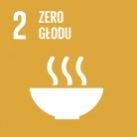 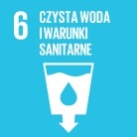 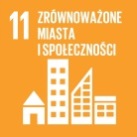 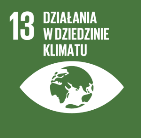 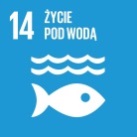 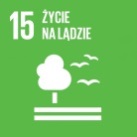   Dobre przykłady z województw:      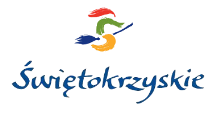 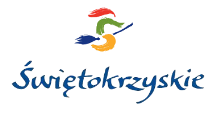   Dobre przykłady z województw:      Opracowanie programu budowy indywidualnych 
systemów oczyszczania ścieków komunalnychOpracowanie programu budowy indywidualnych 
systemów oczyszczania ścieków komunalnychCel projektu:  Właściwe gospodarowanie zasobami wodnymi poprzez oszczędzanie jak i zachowanie ich w jak najlepszym stanie.Oczekiwane efekty: Projekt przyczyni się do likwidacji nieszczelnych szamb i zastąpienia ich indywidualnymi systemami oczyszczania ścieków komunalnych oraz wpłynie na poprawę jakości wód powierzchniowych i podziemnych, a także zdrowie mieszkańców.Opis projektu: Układ osadniczy w województwie świętokrzyskim charakteryzuje się bardzo zróżnicowaną gęstością, od zabudowy zwartej do bardzo rozproszonej. Program budowy indywidualnych systemów oczyszczania ścieków komunalnych będzie jednym z instrumentów rozwiązywania problemów w zakresie gospodarki wodno-ściekowej na terenie województwa świętokrzyskiego. Program będzie zawierał koncepcję budowy przydomowych oczyszczalni ścieków, kryteria wyboru przedsięwzięć wraz z wykazem planowanych inwestycji w rozbiciu na poszczególne lata, sposoby zarządzania projektami oraz instrumenty finansowe realizacji tych inwestycji.Cel projektu:  Właściwe gospodarowanie zasobami wodnymi poprzez oszczędzanie jak i zachowanie ich w jak najlepszym stanie.Oczekiwane efekty: Projekt przyczyni się do likwidacji nieszczelnych szamb i zastąpienia ich indywidualnymi systemami oczyszczania ścieków komunalnych oraz wpłynie na poprawę jakości wód powierzchniowych i podziemnych, a także zdrowie mieszkańców.Opis projektu: Układ osadniczy w województwie świętokrzyskim charakteryzuje się bardzo zróżnicowaną gęstością, od zabudowy zwartej do bardzo rozproszonej. Program budowy indywidualnych systemów oczyszczania ścieków komunalnych będzie jednym z instrumentów rozwiązywania problemów w zakresie gospodarki wodno-ściekowej na terenie województwa świętokrzyskiego. Program będzie zawierał koncepcję budowy przydomowych oczyszczalni ścieków, kryteria wyboru przedsięwzięć wraz z wykazem planowanych inwestycji w rozbiciu na poszczególne lata, sposoby zarządzania projektami oraz instrumenty finansowe realizacji tych inwestycji.Cel projektu:  Właściwe gospodarowanie zasobami wodnymi poprzez oszczędzanie jak i zachowanie ich w jak najlepszym stanie.Oczekiwane efekty: Projekt przyczyni się do likwidacji nieszczelnych szamb i zastąpienia ich indywidualnymi systemami oczyszczania ścieków komunalnych oraz wpłynie na poprawę jakości wód powierzchniowych i podziemnych, a także zdrowie mieszkańców.Opis projektu: Układ osadniczy w województwie świętokrzyskim charakteryzuje się bardzo zróżnicowaną gęstością, od zabudowy zwartej do bardzo rozproszonej. Program budowy indywidualnych systemów oczyszczania ścieków komunalnych będzie jednym z instrumentów rozwiązywania problemów w zakresie gospodarki wodno-ściekowej na terenie województwa świętokrzyskiego. Program będzie zawierał koncepcję budowy przydomowych oczyszczalni ścieków, kryteria wyboru przedsięwzięć wraz z wykazem planowanych inwestycji w rozbiciu na poszczególne lata, sposoby zarządzania projektami oraz instrumenty finansowe realizacji tych inwestycji.Realizacja projektu: 2018- 2030Szacunkowy koszt: 351,5 mln złSzacunkowy koszt: 351,5 mln zł  Dobre przykłady z województw:        Dobre przykłady z województw:      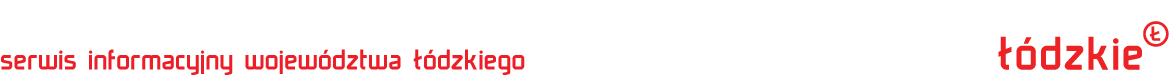 Poprawa jakości wód Zbiornika Sulejowskiego 
oraz rzek wpływających do zbiornikaPoprawa jakości wód Zbiornika Sulejowskiego 
oraz rzek wpływających do zbiornikaCel projektu:  ... [do uzupełnienia] Oczekiwane efekty: ...Opis projektu: ...Cel projektu:  ... [do uzupełnienia] Oczekiwane efekty: ...Opis projektu: ...Cel projektu:  ... [do uzupełnienia] Oczekiwane efekty: ...Opis projektu: ...Realizacja projektu: …Szacunkowy koszt: …Szacunkowy koszt: …  Dobre przykłady z województw:        Dobre przykłady z województw:      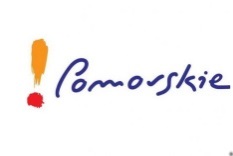 Poprawa stanu/potencjału ekologicznego i stanu chemicznego jednolitych części wód powierzchniowych (JCWP) ze szczególnym uwzględnieniem JCWP stojącychPoprawa stanu/potencjału ekologicznego i stanu chemicznego jednolitych części wód powierzchniowych (JCWP) ze szczególnym uwzględnieniem JCWP stojącychCel projektu:  ... [do uzupełnienia] Oczekiwane efekty: ...Opis projektu: ...Cel projektu:  ... [do uzupełnienia] Oczekiwane efekty: ...Opis projektu: ...Cel projektu:  ... [do uzupełnienia] Oczekiwane efekty: ...Opis projektu: ...Realizacja projektu: …Szacunkowy koszt: …Szacunkowy koszt: …Likwidacja źródeł emisji zanieczyszczeń powietrza lub istotne zmniejszenie ich oddziaływania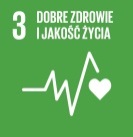 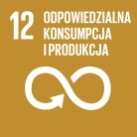   Dobre przykłady z województw:        Dobre przykłady z województw:      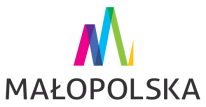 Wdrażanie programu ochrony powietrza dla województwa małopolskiegoWdrażanie programu ochrony powietrza dla województwa małopolskiegoCel projektu:  Poprawa jakości powietrza na obszarze województwa małopolskiego. Osiągniecie poziomów dopuszczalnych zanieczyszczeń w powietrzu.Oczekiwane efekty: Eliminacja starych niskosprawnych urządzeń grzewczych poprzez zastępowanie wysokosprawnymi kotłami oraz wyeliminowanie spalania odpadów.Opis projektu: W realizację projektu, którego koordynatorem jest województwo małopolskie, zaangażowanych zostało 62 partnerów, których działania wspomogą realizację celów Programu ochrony powietrza. Inwestycje w poprawę jakości powietrza w województwie małopolskim będą obejmowały realizację projektu LIFE-IP MALOPOLSKA wraz z partnerami projektu, współpracę z doradcami energetycznymi WFOŚiGW, wymianę kotłów na paliwo stałe, budowę systemów sieci ciepłowniczych, montaż instalacji odnawialnych źródeł energii oraz ograniczenie emisji zanieczyszczeń z komunikacji.Cel projektu:  Poprawa jakości powietrza na obszarze województwa małopolskiego. Osiągniecie poziomów dopuszczalnych zanieczyszczeń w powietrzu.Oczekiwane efekty: Eliminacja starych niskosprawnych urządzeń grzewczych poprzez zastępowanie wysokosprawnymi kotłami oraz wyeliminowanie spalania odpadów.Opis projektu: W realizację projektu, którego koordynatorem jest województwo małopolskie, zaangażowanych zostało 62 partnerów, których działania wspomogą realizację celów Programu ochrony powietrza. Inwestycje w poprawę jakości powietrza w województwie małopolskim będą obejmowały realizację projektu LIFE-IP MALOPOLSKA wraz z partnerami projektu, współpracę z doradcami energetycznymi WFOŚiGW, wymianę kotłów na paliwo stałe, budowę systemów sieci ciepłowniczych, montaż instalacji odnawialnych źródeł energii oraz ograniczenie emisji zanieczyszczeń z komunikacji.Cel projektu:  Poprawa jakości powietrza na obszarze województwa małopolskiego. Osiągniecie poziomów dopuszczalnych zanieczyszczeń w powietrzu.Oczekiwane efekty: Eliminacja starych niskosprawnych urządzeń grzewczych poprzez zastępowanie wysokosprawnymi kotłami oraz wyeliminowanie spalania odpadów.Opis projektu: W realizację projektu, którego koordynatorem jest województwo małopolskie, zaangażowanych zostało 62 partnerów, których działania wspomogą realizację celów Programu ochrony powietrza. Inwestycje w poprawę jakości powietrza w województwie małopolskim będą obejmowały realizację projektu LIFE-IP MALOPOLSKA wraz z partnerami projektu, współpracę z doradcami energetycznymi WFOŚiGW, wymianę kotłów na paliwo stałe, budowę systemów sieci ciepłowniczych, montaż instalacji odnawialnych źródeł energii oraz ograniczenie emisji zanieczyszczeń z komunikacji.Realizacja projektu: 2017-2023Szacunkowy koszt: 5 mld złSzacunkowy koszt: 5 mld zł  Dobre przykłady z województw:        Dobre przykłady z województw:      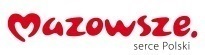 Pakiet inwestycji dotyczących ochrony powietrza 
na terenie MazowszaPakiet inwestycji dotyczących ochrony powietrza 
na terenie MazowszaCel projektu:  Poprawa warunków życia społeczności lokalnych poprzez realizację działań mających na celu osiągnięcie poziomów dopuszczalnych i docelowych substancji w powietrzu.Oczekiwane efekty: Ograniczenie „niskiej” emisja związanej z ogrzewaniem budynków Opis projektu: W celu osiągnięcia standardów jakości powietrza, Sejmik Województwa Mazowieckiego podjął uchwały w sprawie programów ochrony powietrza oraz uchwałę w sprawie ograniczeń i zakazów w zakresie eksploatacji instalacji, w których następuje spalanie paliw tzw. uchwałę „antysmogową”. Analizy przeprowadzone w ramach ww. uchwał wykazały, że główną przyczyną występowania przekroczeń jest „niska” emisja powierzchniowa związana z ogrzewaniem domów mieszkalnych i budynków użyteczności publicznej. W celu poprawy jakości powietrza wiele gmin jako priorytetowe zadania traktuje inwestycje związane z ograniczaniem emisji powierzchniowej.  Dzięki temu mieszkańcy obszarów narażonych na przekroczenia będą mogli oddychać powietrzem spełniającym wymagane standardy. Projekty zgłaszane i realizowane są lub będą indywidualnie przez gminy bądź przedsiębiorstwa, realizujące zadania w zakresie ochrony powietrza na terenach gmin w województwie mazowieckim.Cel projektu:  Poprawa warunków życia społeczności lokalnych poprzez realizację działań mających na celu osiągnięcie poziomów dopuszczalnych i docelowych substancji w powietrzu.Oczekiwane efekty: Ograniczenie „niskiej” emisja związanej z ogrzewaniem budynków Opis projektu: W celu osiągnięcia standardów jakości powietrza, Sejmik Województwa Mazowieckiego podjął uchwały w sprawie programów ochrony powietrza oraz uchwałę w sprawie ograniczeń i zakazów w zakresie eksploatacji instalacji, w których następuje spalanie paliw tzw. uchwałę „antysmogową”. Analizy przeprowadzone w ramach ww. uchwał wykazały, że główną przyczyną występowania przekroczeń jest „niska” emisja powierzchniowa związana z ogrzewaniem domów mieszkalnych i budynków użyteczności publicznej. W celu poprawy jakości powietrza wiele gmin jako priorytetowe zadania traktuje inwestycje związane z ograniczaniem emisji powierzchniowej.  Dzięki temu mieszkańcy obszarów narażonych na przekroczenia będą mogli oddychać powietrzem spełniającym wymagane standardy. Projekty zgłaszane i realizowane są lub będą indywidualnie przez gminy bądź przedsiębiorstwa, realizujące zadania w zakresie ochrony powietrza na terenach gmin w województwie mazowieckim.Cel projektu:  Poprawa warunków życia społeczności lokalnych poprzez realizację działań mających na celu osiągnięcie poziomów dopuszczalnych i docelowych substancji w powietrzu.Oczekiwane efekty: Ograniczenie „niskiej” emisja związanej z ogrzewaniem budynków Opis projektu: W celu osiągnięcia standardów jakości powietrza, Sejmik Województwa Mazowieckiego podjął uchwały w sprawie programów ochrony powietrza oraz uchwałę w sprawie ograniczeń i zakazów w zakresie eksploatacji instalacji, w których następuje spalanie paliw tzw. uchwałę „antysmogową”. Analizy przeprowadzone w ramach ww. uchwał wykazały, że główną przyczyną występowania przekroczeń jest „niska” emisja powierzchniowa związana z ogrzewaniem domów mieszkalnych i budynków użyteczności publicznej. W celu poprawy jakości powietrza wiele gmin jako priorytetowe zadania traktuje inwestycje związane z ograniczaniem emisji powierzchniowej.  Dzięki temu mieszkańcy obszarów narażonych na przekroczenia będą mogli oddychać powietrzem spełniającym wymagane standardy. Projekty zgłaszane i realizowane są lub będą indywidualnie przez gminy bądź przedsiębiorstwa, realizujące zadania w zakresie ochrony powietrza na terenach gmin w województwie mazowieckim.Realizacja projektu: 2017-2027Szacunkowy koszt: 11  mld złSzacunkowy koszt: 11  mld zł  Dobre przykłady z województw:        Dobre przykłady z województw:      Realizacja projektu STOP SMOG 
na terenie województwa łódzkiegoRealizacja projektu STOP SMOG 
na terenie województwa łódzkiegoCel projektu:  .. [do uzupełnienia] Oczekiwane efekty: ..Opis projektu: ...Cel projektu:  .. [do uzupełnienia] Oczekiwane efekty: ..Opis projektu: ...Cel projektu:  .. [do uzupełnienia] Oczekiwane efekty: ..Opis projektu: ...Realizacja projektu: ….Szacunkowy koszt: …..Szacunkowy koszt: …..  Dobre przykłady z województw:        Dobre przykłady z województw:      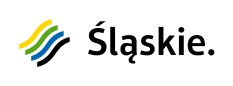 Opracowanie innowacyjnych rozwiązań i nowych technologii w dziedzinie ochrony powietrza oraz zmniejszenie wpływu zanieczyszczenia powietrza na zdrowie mieszkańców aglomeracji śląskiejOpracowanie innowacyjnych rozwiązań i nowych technologii w dziedzinie ochrony powietrza oraz zmniejszenie wpływu zanieczyszczenia powietrza na zdrowie mieszkańców aglomeracji śląskiejCel projektu:  .. [do uzupełnienia] Oczekiwane efekty: ..Opis projektu: ...Cel projektu:  .. [do uzupełnienia] Oczekiwane efekty: ..Opis projektu: ...Cel projektu:  .. [do uzupełnienia] Oczekiwane efekty: ..Opis projektu: ...Realizacja projektu: 20-2025Szacunkowy koszt: …..Szacunkowy koszt: …..Ochrona powierzchni ziemi, w tym glebPrzeciwdziałanie zagrożeniom środowiska oraz zapewnienie bezpieczeństwa  biologicznego, jądrowego i ochrony radiologicznejZarządzanie zasobami dziedzictwa przyrodniczego i kulturowego, w tym ochrona różnorodności biologicznej i krajobrazu  Dobre przykłady z województw:        Dobre przykłady z województw:      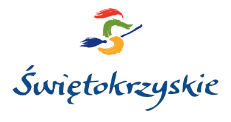 Ochrona różnorodności biologicznej, krajobrazowej i geologicznej województwa świętokrzyskiegoOchrona różnorodności biologicznej, krajobrazowej i geologicznej województwa świętokrzyskiegoCel projektu:  Zachowanie lub przywrócenie właściwego stanu siedlisk i gatunków, przeciwdziałanie zagrożeniom dla różnorodności biologicznej i geologicznej oraz  zarządzanie zasobami przyrody i krajobrazem zarówno na obszarach chronionych, jak i użytkowanych gospodarczoOczekiwane efekty: Pogłębianie i udostępnianie wiedzy o zasobach przyrodniczych i walorach krajobrazowych województwaOpis projektu: Województwo świętokrzyskie ma największy udział powierzchni obszarów prawnie chronionych w Polsce. Tereny te stanowią cenny potencjał turystyczny i rekreacyjny regionu, jednak wymagają starań w celu utrzymania swoich walorów przyrodniczych. Najważniejszym problemem ochrony przyrody jest obecnie degradacja siedlisk naturalnych i półnaturalnych, która częściowo może być spowodowana prognozowanym ocieplaniem się klimatu, np.: migracje gatunków, w tym obcych inwazyjnych, wysychanie i ograniczenie powierzchni terenów wodno-błotnych, wzrastająca liczba zjawisk ekstremalnych - powodzi i susz, zmiany reżimu hydrologicznego wpływające na okres wegetacyjny.Cel projektu:  Zachowanie lub przywrócenie właściwego stanu siedlisk i gatunków, przeciwdziałanie zagrożeniom dla różnorodności biologicznej i geologicznej oraz  zarządzanie zasobami przyrody i krajobrazem zarówno na obszarach chronionych, jak i użytkowanych gospodarczoOczekiwane efekty: Pogłębianie i udostępnianie wiedzy o zasobach przyrodniczych i walorach krajobrazowych województwaOpis projektu: Województwo świętokrzyskie ma największy udział powierzchni obszarów prawnie chronionych w Polsce. Tereny te stanowią cenny potencjał turystyczny i rekreacyjny regionu, jednak wymagają starań w celu utrzymania swoich walorów przyrodniczych. Najważniejszym problemem ochrony przyrody jest obecnie degradacja siedlisk naturalnych i półnaturalnych, która częściowo może być spowodowana prognozowanym ocieplaniem się klimatu, np.: migracje gatunków, w tym obcych inwazyjnych, wysychanie i ograniczenie powierzchni terenów wodno-błotnych, wzrastająca liczba zjawisk ekstremalnych - powodzi i susz, zmiany reżimu hydrologicznego wpływające na okres wegetacyjny.Cel projektu:  Zachowanie lub przywrócenie właściwego stanu siedlisk i gatunków, przeciwdziałanie zagrożeniom dla różnorodności biologicznej i geologicznej oraz  zarządzanie zasobami przyrody i krajobrazem zarówno na obszarach chronionych, jak i użytkowanych gospodarczoOczekiwane efekty: Pogłębianie i udostępnianie wiedzy o zasobach przyrodniczych i walorach krajobrazowych województwaOpis projektu: Województwo świętokrzyskie ma największy udział powierzchni obszarów prawnie chronionych w Polsce. Tereny te stanowią cenny potencjał turystyczny i rekreacyjny regionu, jednak wymagają starań w celu utrzymania swoich walorów przyrodniczych. Najważniejszym problemem ochrony przyrody jest obecnie degradacja siedlisk naturalnych i półnaturalnych, która częściowo może być spowodowana prognozowanym ocieplaniem się klimatu, np.: migracje gatunków, w tym obcych inwazyjnych, wysychanie i ograniczenie powierzchni terenów wodno-błotnych, wzrastająca liczba zjawisk ekstremalnych - powodzi i susz, zmiany reżimu hydrologicznego wpływające na okres wegetacyjny.Realizacja projektu: 20..-2030Szacunkowy koszt: 6 mln złSzacunkowy koszt: 6 mln zł  Dobre przykłady z województw:        Dobre przykłady z województw:      Renaturyzacja śródlądowej delty rzeki NidyRenaturyzacja śródlądowej delty rzeki NidyCel projektu:  Poprawa warunków wodnych śródlądowej delty Nidy, co przyczyni się do przywrócenia unikatowych walorów przyrodniczych, w rozumieniu Dyrektywy Siedliskowej i Ptasiej.Oczekiwane efekty: Odtworzenia siedlisk łąkowych do właściwego stanu ochrony, w tym utworzenie optymalnych warunków siedliskowych dla wybranych ptaków a także odtworzenie lub restytucja populacji wybranych gatunków objętych ścisłą ochroną gatunkową Opis projektu: Obszar śródlądowej delty rzeki Nidy został wybrany jako miejsce realizacji projektu z uwagi na istotne zagrożenie dla występujących tutaj siedlisk, powstałe wskutek osuszenia i regulacji środkowego odcinka doliny Nidy, będących wynikiem błędnie przeprowadzonych prac melioracyjnych. Porzucenie użytkowania rolno-pasterskiego śródlądowej delty rzeki Nidy uruchomiło procesy sukcesji i wywołało niekorzystne zmiany w składzie siedlisk, prowadząc jednocześnie do ustępowania typowych dla siedlisk gatunków roślin. Osuszenie terenu i zanik lokalnych zbiorników powoduje utratę siedlisk lęgowych dla ptaków. Nadmierna stagnacja wód oraz zabagnienie prowadzi natomiast do zniekształceń lasów łęgowych i przeobrażenia ich w olsy. Utrzymanie zmienności siedlisk wymaga podjęcia zabiegów ochrony czynnej, polegających na przywróceniu naturalnych stosunków wodnych oraz przywróceniu i utrzymywaniu dawnych form użytkowania takich jak wypas i koszenie.Cel projektu:  Poprawa warunków wodnych śródlądowej delty Nidy, co przyczyni się do przywrócenia unikatowych walorów przyrodniczych, w rozumieniu Dyrektywy Siedliskowej i Ptasiej.Oczekiwane efekty: Odtworzenia siedlisk łąkowych do właściwego stanu ochrony, w tym utworzenie optymalnych warunków siedliskowych dla wybranych ptaków a także odtworzenie lub restytucja populacji wybranych gatunków objętych ścisłą ochroną gatunkową Opis projektu: Obszar śródlądowej delty rzeki Nidy został wybrany jako miejsce realizacji projektu z uwagi na istotne zagrożenie dla występujących tutaj siedlisk, powstałe wskutek osuszenia i regulacji środkowego odcinka doliny Nidy, będących wynikiem błędnie przeprowadzonych prac melioracyjnych. Porzucenie użytkowania rolno-pasterskiego śródlądowej delty rzeki Nidy uruchomiło procesy sukcesji i wywołało niekorzystne zmiany w składzie siedlisk, prowadząc jednocześnie do ustępowania typowych dla siedlisk gatunków roślin. Osuszenie terenu i zanik lokalnych zbiorników powoduje utratę siedlisk lęgowych dla ptaków. Nadmierna stagnacja wód oraz zabagnienie prowadzi natomiast do zniekształceń lasów łęgowych i przeobrażenia ich w olsy. Utrzymanie zmienności siedlisk wymaga podjęcia zabiegów ochrony czynnej, polegających na przywróceniu naturalnych stosunków wodnych oraz przywróceniu i utrzymywaniu dawnych form użytkowania takich jak wypas i koszenie.Cel projektu:  Poprawa warunków wodnych śródlądowej delty Nidy, co przyczyni się do przywrócenia unikatowych walorów przyrodniczych, w rozumieniu Dyrektywy Siedliskowej i Ptasiej.Oczekiwane efekty: Odtworzenia siedlisk łąkowych do właściwego stanu ochrony, w tym utworzenie optymalnych warunków siedliskowych dla wybranych ptaków a także odtworzenie lub restytucja populacji wybranych gatunków objętych ścisłą ochroną gatunkową Opis projektu: Obszar śródlądowej delty rzeki Nidy został wybrany jako miejsce realizacji projektu z uwagi na istotne zagrożenie dla występujących tutaj siedlisk, powstałe wskutek osuszenia i regulacji środkowego odcinka doliny Nidy, będących wynikiem błędnie przeprowadzonych prac melioracyjnych. Porzucenie użytkowania rolno-pasterskiego śródlądowej delty rzeki Nidy uruchomiło procesy sukcesji i wywołało niekorzystne zmiany w składzie siedlisk, prowadząc jednocześnie do ustępowania typowych dla siedlisk gatunków roślin. Osuszenie terenu i zanik lokalnych zbiorników powoduje utratę siedlisk lęgowych dla ptaków. Nadmierna stagnacja wód oraz zabagnienie prowadzi natomiast do zniekształceń lasów łęgowych i przeobrażenia ich w olsy. Utrzymanie zmienności siedlisk wymaga podjęcia zabiegów ochrony czynnej, polegających na przywróceniu naturalnych stosunków wodnych oraz przywróceniu i utrzymywaniu dawnych form użytkowania takich jak wypas i koszenie.Realizacja projektu: 2017-2024Szacunkowy koszt: 5 mln EUROSzacunkowy koszt: 5 mln EUROWspieranie wielofunkcyjnej i trwale zrównoważonej gospodarki leśnej  Dobre przykłady z województw:        Dobre przykłady z województw:      Odbudowa/odnowa drzewostanów na gruntach leśnych zniszczonych w wyniku katastrof naturalnych 
i ekstremalnych zjawisk pogodowych Odbudowa/odnowa drzewostanów na gruntach leśnych zniszczonych w wyniku katastrof naturalnych 
i ekstremalnych zjawisk pogodowych Cel projektu:  ... [do uzupełnienia] Oczekiwane efekty: ...Opis projektu: ...Cel projektu:  ... [do uzupełnienia] Oczekiwane efekty: ...Opis projektu: ...Cel projektu:  ... [do uzupełnienia] Oczekiwane efekty: ...Opis projektu: ...Realizacja projektu: …Szacunkowy koszt: …Szacunkowy koszt: …Gospodarka odpadami w kierunku gospodarki o obiegu zamkniętymZarządzanie zasobami geologicznymi poprzez opracowanie i wdrożenie polityki surowcowej państwa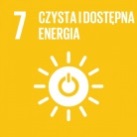 Wspieranie wdrażania ekoinnowacji oraz upowszechnianie najlepszych dostępnych technik BAT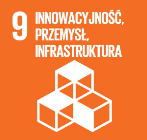 Przeciwdziałanie zmianom klimatu i adaptacja do nich  Dobre przykłady z województw:        Dobre przykłady z województw:      Realizacja zintegrowanego projektu przeciwdziałania
 skutkom suszy w województwie łódzkimRealizacja zintegrowanego projektu przeciwdziałania
 skutkom suszy w województwie łódzkimCel projektu:  .. [do uzupełnienia] Oczekiwane efekty: ..Opis projektu: ...Cel projektu:  .. [do uzupełnienia] Oczekiwane efekty: ..Opis projektu: ...Cel projektu:  .. [do uzupełnienia] Oczekiwane efekty: ..Opis projektu: ...Realizacja projektu: ….Szacunkowy koszt: …..Szacunkowy koszt: …..  Dobre przykłady z województw:        Dobre przykłady z województw:      Realizacja II i III etapu Programu Kompleksowe zabezpieczenie przeciwpowodziowe Żuław do roku 2030 Realizacja II i III etapu Programu Kompleksowe zabezpieczenie przeciwpowodziowe Żuław do roku 2030 Cel projektu:  ... [do uzupełnienia] Oczekiwane efekty: ...Opis projektu: ...Cel projektu:  ... [do uzupełnienia] Oczekiwane efekty: ...Opis projektu: ...Cel projektu:  ... [do uzupełnienia] Oczekiwane efekty: ...Opis projektu: ...Realizacja projektu: …Szacunkowy koszt: …Szacunkowy koszt: …  Dobre przykłady z województw:        Dobre przykłady z województw:      Zmniejszenie zagrożenia powodziowego w dolinach 
m.in. takich rzek jak Wisła, Brda, Wda, Słupia, Łeba, 
Radunia, Wierzyca, Motława, RedaZmniejszenie zagrożenia powodziowego w dolinach 
m.in. takich rzek jak Wisła, Brda, Wda, Słupia, Łeba, 
Radunia, Wierzyca, Motława, RedaCel projektu:  ... [do uzupełnienia] Oczekiwane efekty: ...Opis projektu: ...Cel projektu:  ... [do uzupełnienia] Oczekiwane efekty: ...Opis projektu: ...Cel projektu:  ... [do uzupełnienia] Oczekiwane efekty: ...Opis projektu: ...Realizacja projektu: …Szacunkowy koszt: …Szacunkowy koszt: …  Dobre przykłady z województw:        Dobre przykłady z województw:      Działania adaptacyjne wobec spodziewanych zmian klimatu 
w strefie brzegowej Morza Bałtyckiego Działania adaptacyjne wobec spodziewanych zmian klimatu 
w strefie brzegowej Morza Bałtyckiego Cel projektu:  ... [do uzupełnienia] Oczekiwane efekty: ...Opis projektu: ...Cel projektu:  ... [do uzupełnienia] Oczekiwane efekty: ...Opis projektu: ...Cel projektu:  ... [do uzupełnienia] Oczekiwane efekty: ...Opis projektu: ...Realizacja projektu: …Szacunkowy koszt: …Szacunkowy koszt: …  Dobre przykłady z województw:        Dobre przykłady z województw:      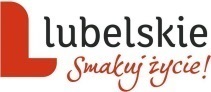 Rewitalizacja systemu wodnego kanału Wieprz – Krzna Rewitalizacja systemu wodnego kanału Wieprz – Krzna Cel projektu: Celem projektu jest przywrócenie gospodarczych funkcji kompleksom wodno-łąkowymOczekiwane efekty: Przeciwdziałanie skutkom suszy glebowej i hydrologicznej, usprawnienie racjonalnej gospodarki wodnej, przywrócenie do użytkowania zdegradowanych łąk, renaturalizacja ekosystemów wodnych i torfowiskowych, zachowanie i ochronę najwartościowszych zespołów i fragmentów krajobrazów.Opis projektu: Budowa systemu Kanału Wieprz – Krzna była największą krajową inwestycją melioracyjną. Miała zapewnić stworzenie dobrych warunków do produkcji rolnej w rejonie, jednakże nakładające się czynniki (realizacyjne, ekonomiczne) sprawiły, że inwestycja nie została dokończona zgodnie z zakładanym zakresem i w konsekwencji Kanał spełniał swoją rolę w sposób ograniczony pełniąc bardziej funkcję odwadniającą niż nawadniającą. Odbudowa systemów melioracyjnych, która wchodzi w skład obecnego projektu będzie miała szczególne znaczenie dla zapobiegania negatywnym skutkom powodzi a budowa zbiornika wodnego Oleśniki, który spowoduje dodatkowo redukcję fali powodziowej w korycie rzeki Wieprz. Realizacja projektu przyczyni się do lepszego wykorzystania istniejącego potencjału przyrodniczego i kulturowego Województwa.Cel projektu: Celem projektu jest przywrócenie gospodarczych funkcji kompleksom wodno-łąkowymOczekiwane efekty: Przeciwdziałanie skutkom suszy glebowej i hydrologicznej, usprawnienie racjonalnej gospodarki wodnej, przywrócenie do użytkowania zdegradowanych łąk, renaturalizacja ekosystemów wodnych i torfowiskowych, zachowanie i ochronę najwartościowszych zespołów i fragmentów krajobrazów.Opis projektu: Budowa systemu Kanału Wieprz – Krzna była największą krajową inwestycją melioracyjną. Miała zapewnić stworzenie dobrych warunków do produkcji rolnej w rejonie, jednakże nakładające się czynniki (realizacyjne, ekonomiczne) sprawiły, że inwestycja nie została dokończona zgodnie z zakładanym zakresem i w konsekwencji Kanał spełniał swoją rolę w sposób ograniczony pełniąc bardziej funkcję odwadniającą niż nawadniającą. Odbudowa systemów melioracyjnych, która wchodzi w skład obecnego projektu będzie miała szczególne znaczenie dla zapobiegania negatywnym skutkom powodzi a budowa zbiornika wodnego Oleśniki, który spowoduje dodatkowo redukcję fali powodziowej w korycie rzeki Wieprz. Realizacja projektu przyczyni się do lepszego wykorzystania istniejącego potencjału przyrodniczego i kulturowego Województwa.Cel projektu: Celem projektu jest przywrócenie gospodarczych funkcji kompleksom wodno-łąkowymOczekiwane efekty: Przeciwdziałanie skutkom suszy glebowej i hydrologicznej, usprawnienie racjonalnej gospodarki wodnej, przywrócenie do użytkowania zdegradowanych łąk, renaturalizacja ekosystemów wodnych i torfowiskowych, zachowanie i ochronę najwartościowszych zespołów i fragmentów krajobrazów.Opis projektu: Budowa systemu Kanału Wieprz – Krzna była największą krajową inwestycją melioracyjną. Miała zapewnić stworzenie dobrych warunków do produkcji rolnej w rejonie, jednakże nakładające się czynniki (realizacyjne, ekonomiczne) sprawiły, że inwestycja nie została dokończona zgodnie z zakładanym zakresem i w konsekwencji Kanał spełniał swoją rolę w sposób ograniczony pełniąc bardziej funkcję odwadniającą niż nawadniającą. Odbudowa systemów melioracyjnych, która wchodzi w skład obecnego projektu będzie miała szczególne znaczenie dla zapobiegania negatywnym skutkom powodzi a budowa zbiornika wodnego Oleśniki, który spowoduje dodatkowo redukcję fali powodziowej w korycie rzeki Wieprz. Realizacja projektu przyczyni się do lepszego wykorzystania istniejącego potencjału przyrodniczego i kulturowego Województwa.Realizacja projektu: 2014-2030Szacunkowy koszt: 2,6 mld złSzacunkowy koszt: 2,6 mld złEdukacja ekologiczna, w tym kształtowanie wzorców zrównoważonej konsumpcji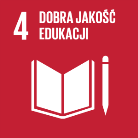 Usprawnienie systemu kontroli i zarządzania ochroną środowiska oraz doskonalenie systemu finansowaniaHoryzont czasowyNazwa działania/Projekt strategicznyNazwa zadaniaObszarPodmiot odpowiedzialnyCel szczegółowy: Środowisko i zdrowie. Poprawa jakości środowiska i bezpieczeństwa ekologicznego (I)Cel szczegółowy: Środowisko i zdrowie. Poprawa jakości środowiska i bezpieczeństwa ekologicznego (I)Cel szczegółowy: Środowisko i zdrowie. Poprawa jakości środowiska i bezpieczeństwa ekologicznego (I)Cel szczegółowy: Środowisko i zdrowie. Poprawa jakości środowiska i bezpieczeństwa ekologicznego (I)Cel szczegółowy: Środowisko i zdrowie. Poprawa jakości środowiska i bezpieczeństwa ekologicznego (I)Kierunek interwencji: Zrównoważone gospodarowanie wodami, w tym zapewnienie dostępu do czystej wody dla społeczeństwa i gospodarki (I.1)Kierunek interwencji: Zrównoważone gospodarowanie wodami, w tym zapewnienie dostępu do czystej wody dla społeczeństwa i gospodarki (I.1)Kierunek interwencji: Zrównoważone gospodarowanie wodami, w tym zapewnienie dostępu do czystej wody dla społeczeństwa i gospodarki (I.1)Kierunek interwencji: Zrównoważone gospodarowanie wodami, w tym zapewnienie dostępu do czystej wody dla społeczeństwa i gospodarki (I.1)Kierunek interwencji: Zrównoważone gospodarowanie wodami, w tym zapewnienie dostępu do czystej wody dla społeczeństwa i gospodarki (I.1)do 2020Utworzenie i rozwój jednolitej struktury zarządzania gospodarką wodną w układzie zlewniowym, odpowiedzialnej za wszystkie działania związane z wodą, w tym przede wszystkim w zakresie ochrony przed powodzią i suszą (SOR)Wydanie przepisów wykonawczych w celu wdrożenia skutecznego zarządzania zlewniowego w gospodarce wodnejlegislacjaminister właściwy ds. gospodarki wodnejdo 2020Utworzenie i rozwój jednolitej struktury zarządzania gospodarką wodną w układzie zlewniowym, odpowiedzialnej za wszystkie działania związane z wodą, w tym przede wszystkim w zakresie ochrony przed powodzią i suszą (SOR)Organizacja jednostek wchodzących 
w skład PGW WPinnePGW WPdo 2025Utworzenie i rozwój jednolitej struktury zarządzania gospodarką wodną w układzie zlewniowym, odpowiedzialnej za wszystkie działania związane z wodą, w tym przede wszystkim w zakresie ochrony przed powodzią i suszą (SOR)Ewaluacja reformy gospodarki wodnej i wprowadzenie niezbędnych korektanalizaminister właściwy ds. gospodarki wodnejdo 2020Utworzenie mechanizmów prawno-finansowych sprzyjających racjonalnemu wykorzystaniu zasobów wodnych i wdrażaniu wodooszczędnych technologii (SOR)Opracowanie nowych przepisów o zbiorowym zaopatrzeniu w wodę i zbiorowym odprowadzaniu ściekówlegislacjaminister właściwy ds. gospodarki wodnejdo 2020Utworzenie mechanizmów prawno-finansowych sprzyjających racjonalnemu wykorzystaniu zasobów wodnych i wdrażaniu wodooszczędnych technologii (SOR)Wydanie aktów wykonawczych do ustawy o zbiorowym zaopatrzeniu w wodę i zbiorowym odprowadzaniu ściekówlegislacjaminister właściwy ds. gospodarki wodnejdo 2020Utworzenie mechanizmów prawno-finansowych sprzyjających racjonalnemu wykorzystaniu zasobów wodnych i wdrażaniu wodooszczędnych technologii (SOR)Wsparcie realizacji działań związanych z racjonalnym gospodarowaniem zasobami wodnymifinansowaniesystem funduszy ochrony środowiskado 2020Budowa i modernizacja oczyszczalni ścieków na podstawie zaktualizowanego Krajowego Programu Oczyszczania Ścieków Komunalnych (AKPOŚK) (SOR)Monitorowanie postępów z wdrażania AKPOŚKanalizaminister właściwy ds. gospodarki wodnejPGW WPdo 2020Budowa i modernizacja oczyszczalni ścieków na podstawie zaktualizowanego Krajowego Programu Oczyszczania Ścieków Komunalnych (AKPOŚK) (SOR)Wsparcie projektów dotyczących gospodarki wodno-ściekowej, realizowanych w aglomeracjach o wielkości co najmniej 10 000 RLM, w ramach działania 2.3. POIŚoraz Wsparcie projektów dotyczących gospodarki wodno-ściekowej, realizowanych w regionach lepiej rozwiniętych w aglomeracjach o wielkości od 2 000 RLM do 10 000 RLM, w ramach  działania 2.3. POIŚfinansowanieNFOŚiGWdo 2020Budowa i modernizacja oczyszczalni ścieków na podstawie zaktualizowanego Krajowego Programu Oczyszczania Ścieków Komunalnych (AKPOŚK) (SOR)Wsparcie realizacji przedsięwzięć mających na celu poprawę jakości wód powierzchniowych i podziemnych zgodnie z wymogami dyrektyw dotyczących oczyszczania ścieków komunalnychfinansowaniesystem funduszy ochrony środowiskado 2020Budowa i modernizacja oczyszczalni ścieków na podstawie zaktualizowanego Krajowego Programu Oczyszczania Ścieków Komunalnych (AKPOŚK) (SOR)Wsparcie działań związanych z poprawą stanu wód powierzchniowych i podziemnych na terenie Polski poprzez inwestycje wodno-ściekowe poza granicami kraju (w zlewni rzeki Bug)finansowanieNFOŚiGWdo 2021Budowa i modernizacja oczyszczalni ścieków na podstawie zaktualizowanego Krajowego Programu Oczyszczania Ścieków Komunalnych (AKPOŚK) (SOR)Wdrażanie AKPOŚKinwestycjesamorządydo 2030Budowa i modernizacja oczyszczalni ścieków na podstawie zaktualizowanego Krajowego Programu Oczyszczania Ścieków Komunalnych (AKPOŚK) (SOR)Opracowanie kolejnej aktualizacji KPOŚKprogramowanieminister właściwy ds. gospodarki wodnejPGW WPdo 2030Kontynuowanie budowy i modernizacji oczyszczalni ścieków na podstawie zaktualizowanego Krajowego Programu Oczyszczania Ścieków KomunalnychWsparcie realizacji przedsięwzięć mających na celu poprawę jakości wód powierzchniowych i podziemnych zgodnie z wymogami dyrektyw dotyczących oczyszczania ścieków komunalnychfinansowaniesystem funduszy ochrony środowiskado 2030Kontynuowanie budowy i modernizacji oczyszczalni ścieków na podstawie zaktualizowanego Krajowego Programu Oczyszczania Ścieków KomunalnychWsparcie działań związanych z poprawą stanu wód powierzchniowych i podziemnych na terenie Polski, poprzez inwestycje wodno-ściekowe poza granicami kraju (w zlewni rzeki Bug)finansowanieNFOŚiGWdo 2030Kontynuowanie budowy i modernizacji oczyszczalni ścieków na podstawie zaktualizowanego Krajowego Programu Oczyszczania Ścieków KomunalnychWsparcie modernizacji oczyszczalni ścieków komunalnych pod kątem pełnego wdrożenia w nich podejścia gospodarki o obiegu zamkniętymfinansowanieNFOŚiGWdo 2020 / ciągłeWdrażanie aktualizacji planów gospodarowania wodami na obszarach dorzeczy i aktualizacji programu wodno-środowiskowego kraju oraz realizacja prac na potrzeby kolejnej aktualizacji tych dokumentów w roku 2021 (SOR)Prowadzenie badań i oceny stanu wód w ramach Państwowego Monitoringu Środowiska, w tym wykonanie zbiorczej oceny stanu jednolitych części wód powierzchniowych na potrzeby przygotowania programu gospodarowania wodami na cykl wodny 2022–2027analizaGIOŚdo 2020 / ciągłeWdrażanie aktualizacji planów gospodarowania wodami na obszarach dorzeczy i aktualizacji programu wodno-środowiskowego kraju oraz realizacja prac na potrzeby kolejnej aktualizacji tych dokumentów w roku 2021 (SOR)Przegląd i weryfikacja metodyk wyznaczania silnie zmienionych i sztucznych części wód wraz ze wstępnym i ostatecznym wyznaczeniemanalizaPGW WPdo 2020 / ciągłeWdrażanie aktualizacji planów gospodarowania wodami na obszarach dorzeczy i aktualizacji programu wodno-środowiskowego kraju oraz realizacja prac na potrzeby kolejnej aktualizacji tych dokumentów w roku 2021 (SOR)Opracowanie wstępnego programu i działań zmierzających do osiągnięcia dobrego stanu chemicznego wód powierzchniowych dla substancji priorytetowychanalizaminister właściwy ds. gospodarki wodnejPGW WPdo 2020 / ciągłeWdrażanie aktualizacji planów gospodarowania wodami na obszarach dorzeczy i aktualizacji programu wodno-środowiskowego kraju oraz realizacja prac na potrzeby kolejnej aktualizacji tych dokumentów w roku 2021 (SOR)Identyfikacja presji w regionach wodnych i na obszarach dorzeczyanalizaPGW WPdo 2020 / ciągłeWdrażanie aktualizacji planów gospodarowania wodami na obszarach dorzeczy i aktualizacji programu wodno-środowiskowego kraju oraz realizacja prac na potrzeby kolejnej aktualizacji tych dokumentów w roku 2021 (SOR)Analiza znaczących oddziaływań antropogenicznych wraz z oceną ich wpływu na stan wód oraz oceną ryzyka nieosiągnięcia celów środowiskowychanalizaPGW WPdo 2020 / ciągłeWdrażanie aktualizacji planów gospodarowania wodami na obszarach dorzeczy i aktualizacji programu wodno-środowiskowego kraju oraz realizacja prac na potrzeby kolejnej aktualizacji tych dokumentów w roku 2021 (SOR)Przegląd istotnych problemów gospodarki wodnej na obszarach dorzeczy wraz z przeprowadzeniem konsultacji społecznychanalizaPGW WPdo 2020 / ciągłeWdrażanie aktualizacji planów gospodarowania wodami na obszarach dorzeczy i aktualizacji programu wodno-środowiskowego kraju oraz realizacja prac na potrzeby kolejnej aktualizacji tych dokumentów w roku 2021 (SOR)Przegląd wykazów obszarów przeznaczonych do ochrony siedlisk lub gatunków dla których utrzymanie lub poprawa stanu wód jest ważnym czynnikiem w ich ochronie analizaPGW WPdo 2020 / ciągłeWdrażanie aktualizacji planów gospodarowania wodami na obszarach dorzeczy i aktualizacji programu wodno-środowiskowego kraju oraz realizacja prac na potrzeby kolejnej aktualizacji tych dokumentów w roku 2021 (SOR)Ustalenie celów środowiskowych i opracowanie rejestru wykazów obszarów przeznaczonych do ochrony siedlisk lub gatunków dla których utrzymanie lub poprawa stanu wód jest ważnym czynnikiem w ich ochronieanalizaPGW WPdo 2020 / ciągłeWdrażanie aktualizacji planów gospodarowania wodami na obszarach dorzeczy i aktualizacji programu wodno-środowiskowego kraju oraz realizacja prac na potrzeby kolejnej aktualizacji tych dokumentów w roku 2021 (SOR)Ocena postępu we wdrażaniu programów działań wraz ze sporządzeniem raportu dla Komisji Europejskiej z wykonania pierwszej aktualizacji programu wodno-środowiskowego krajuanalizaminister właściwy ds. gospodarki wodnejPGW WPdo 2020 / ciągłeWdrażanie aktualizacji planów gospodarowania wodami na obszarach dorzeczy i aktualizacji programu wodno-środowiskowego kraju oraz realizacja prac na potrzeby kolejnej aktualizacji tych dokumentów w roku 2021 (SOR)Opracowanie krajowego programu renaturalizacji wód powierzchniowychprogramowaniePGW WPdo 2020 / ciągłeWdrażanie aktualizacji planów gospodarowania wodami na obszarach dorzeczy i aktualizacji programu wodno-środowiskowego kraju oraz realizacja prac na potrzeby kolejnej aktualizacji tych dokumentów w roku 2021 (SOR)Analiza zwrotu kosztów za usługi wodne wraz z prognozą rozwoju dla regionów wodnych i obszarów dorzeczy oraz analiza zwrotu kosztów środowiskowych i zasobowych w regionach wodnych i na obszarach dorzeczyanalizaPGW WPdo 2020 / ciągłeWdrażanie aktualizacji planów gospodarowania wodami na obszarach dorzeczy i aktualizacji programu wodno-środowiskowego kraju oraz realizacja prac na potrzeby kolejnej aktualizacji tych dokumentów w roku 2021 (SOR)Aktualizacja planów gospodarowania wodami na obszarach dorzeczyprogramowanieminister właściwy ds. gospodarki wodnejPGW WPdo 2020Wdrażanie aktualizacji planów gospodarowania wodami na obszarach dorzeczy i aktualizacji programu wodno-środowiskowego kraju oraz realizacja prac na potrzeby kolejnej aktualizacji tych dokumentów w roku 2021 (SOR)Wsparcie projektów dotyczących opracowania i aktualizacji dokumentów strategicznych/planistycznych w zakresie gospodarowania wodami w ramach działania 2.1. POIŚfinansowanieNFOŚiGWdo 2020Wdrażanie aktualizacji planów gospodarowania wodami na obszarach dorzeczy i aktualizacji programu wodno-środowiskowego kraju oraz realizacja prac na potrzeby kolejnej aktualizacji tych dokumentów w roku 2021 (SOR)Wzmocnienie monitoringu wód w zakresie procedur zapewnienia i kontroli jakości pomiarów i ocen stanu wód powierzchniowych oraz infrastruktury badawczej, pomiarowej i informatycznejinwestycje/inneGIOŚdo 2020Wdrażanie aktualizacji planów gospodarowania wodami na obszarach dorzeczy i aktualizacji programu wodno-środowiskowego kraju oraz realizacja prac na potrzeby kolejnej aktualizacji tych dokumentów w roku 2021 (SOR)Wsparcie projektów w ramach działania 2.1. POIŚ dotyczących wzmocnienia monitoringu wód w zakresie procedur zapewnienia i kontroli jakości pomiarów i ocen stanu wód powierzchniowych oraz infrastruktury badawczej, pomiarowej i informatycznej.finansowanieNFOŚiGWdo 2020Wdrażanie aktualizacji planów gospodarowania wodami na obszarach dorzeczy i aktualizacji programu wodno-środowiskowego kraju oraz realizacja prac na potrzeby kolejnej aktualizacji tych dokumentów w roku 2021 (SOR)Opracowanie programu monitoringu wód powierzchniowych na cykl wodny 2022–2027programowanieGIOŚdo 2030Wdrażanie aktualizacji planów gospodarowania wodami na obszarach dorzeczy i aktualizacji programu wodno-środowiskowego kraju oraz realizacja prac na potrzeby kolejnej aktualizacji tych dokumentów w roku 2021 (SOR)Realizacja działań zawartych w aPWŚKinwestycje/innezgodnie z aPWŚKdo 2030Wdrażanie aktualizacji planów gospodarowania wodami na obszarach dorzeczy i aktualizacji programu wodno-środowiskowego kraju oraz realizacja prac na potrzeby kolejnej aktualizacji tych dokumentów w roku 2021 (SOR)Monitorowanie działań zawartych w PGW/aPWŚKanalizaminister właściwy ds. gospodarki wodnejciągłeProekologiczne zarządzanie lokalnymi zasobami wodnymi, obejmujące także kształtowanie krajobrazów sprzyjających zatrzymywaniu wody (SOR)Opracowanie katalogu dobrych praktyk w zakresie robót hydrotechnicznych i prac utrzymaniowychanalizaminister właściwy ds. gospodarki wodnejdo 2020Proekologiczne zarządzanie lokalnymi zasobami wodnymi, obejmujące także kształtowanie krajobrazów sprzyjających zatrzymywaniu wody (SOR)Wsparcie realizacji zadań służących osiągnięciu dobrego stanu wód w ramach działania 2.1. POIŚfinansowanieNFOŚiGWdo 2020Działania informacyjno-edukacyjne w zakresie upowszechniania przyjaznych środowisku sposobów przechowywania i stosowania nawozów, w tym realizacja działań mających na celu racjonalną gospodarkę nawozową (SOR)Opracowanie i przyjęcie programu działań mających na celu zmniejszenie zanieczyszczenia wód azotanami pochodzącymi ze źródeł rolniczych oraz zapobieganie dalszemu zanieczyszczeniuanaliza/programowanieminister właściwy ds. gospodarki wodnejciągłeDziałania informacyjno-edukacyjne w zakresie upowszechniania przyjaznych środowisku sposobów przechowywania i stosowania nawozów, w tym realizacja działań mających na celu racjonalną gospodarkę nawozową (SOR)[do uzupełnienia przez MRiRW][do uzupełnienia przez MRiRW]minister właściwy ds. rolnictwado 2020Ochrona wód morskichAktualizacja wstępnej oceny stanu środowiska wód morskich wraz z zestawem właściwości typowych dla dobrego stanu środowiska wód morskichanalizaminister właściwy ds. gospodarki wodnejGIOŚdo 2020Ochrona wód morskichAktualizacja programu monitoringu wód morskichprogramowanieminister właściwy ds. gospodarki wodnejGIOŚdo 2020Ochrona wód morskichAktualizacja zestawu celów środowiskowych dla wód morskichanalizaminister właściwy ds. gospodarki wodnejPGW WPdo 2021Ochrona wód morskichPrzygotowanie projektu Aktualizacji Krajowego programu ochrony wód morskichprogramowanieminister właściwy ds. gospodarki wodnejPGW WPciągłeOchrona wód morskichBadania i ocena stanu środowiska morskiego w ramach Państwowego Monitoringu Środowiska. analizaGIOŚdo 2020Opracowanie mapy dyspozycyjnych zasobów wodnych do wykorzystania przez ludność, przemysł, rolnictwo i inne gałęzie gospodarki oraz zasad ich aktualizacji w oparciu o bilanse zasobów wód powierzchniowych oraz wód podziemnych (SOR)Wsparcie projektów dotyczących opracowania i aktualizacji  dokumentów strategicznych/ planistycznych w zakresie gospodarowania wodami w ramach działania 2.1. POIŚfinansowanieNFOŚiGWdo 2030Opracowanie mapy dyspozycyjnych zasobów wodnych do wykorzystania przez ludność, przemysł, rolnictwo i inne gałęzie gospodarki oraz zasad ich aktualizacji w oparciu o bilanse zasobów wód powierzchniowych oraz wód podziemnych (SOR)Opracowanie mapy dyspozycyjnych zasobów wodnych do wykorzystania przez ludność, przemysł, rolnictwo i inne gałęzie gospodarkianalizaminister właściwy ds. gospodarki wodnejPIG-PIBdo 2030Opracowanie mapy dyspozycyjnych zasobów wodnych do wykorzystania przez ludność, przemysł, rolnictwo i inne gałęzie gospodarki oraz zasad ich aktualizacji w oparciu o bilanse zasobów wód powierzchniowych oraz wód podziemnych (SOR)Opracowanie zasad aktualizacji mapy dyspozycyjnych zasobów wodnych w oparciu o bilanse zasobów wód powierzchniowych oraz wód podziemnychanalizaminister właściwy ds. gospodarki wodnejPIG-PIBdo 2030Zapewnienie ochrony społeczeństwa i gospodarki przed nieuzasadnionym wzrostem cen wodyPoprawa funkcjonowania mechanizmu zatwierdzania taryf – wprowadzenie organu regulacyjnegoinnePGW WPdo 2030Realizacja projektu strategicznego Woda dla rolnictwaRealizacja projektu strategicznego Woda dla rolnictwaanaliza, programowanie, inneminister właściwy ds. rolnictwaKierunek interwencji: Likwidacja źródeł emisji zanieczyszczeń powietrza lub istotne zmniejszenie ich oddziaływania (I.2)Kierunek interwencji: Likwidacja źródeł emisji zanieczyszczeń powietrza lub istotne zmniejszenie ich oddziaływania (I.2)Kierunek interwencji: Likwidacja źródeł emisji zanieczyszczeń powietrza lub istotne zmniejszenie ich oddziaływania (I.2)Kierunek interwencji: Likwidacja źródeł emisji zanieczyszczeń powietrza lub istotne zmniejszenie ich oddziaływania (I.2)Kierunek interwencji: Likwidacja źródeł emisji zanieczyszczeń powietrza lub istotne zmniejszenie ich oddziaływania (I.2)do 2020Nadanie działaniom NFOŚiGW oraz WFOŚiGW odpowiedniego dla rangi problemu priorytetu dla wsparcia przedsięwzięć poprawy jakości powietrza (SOR)Działanie jest realizowane w ramach projektu strategicznego Czyste powietrzefinansowanieNFOŚiGWdo 2020Stworzenie ram prawnych wprowadzających wymagania jakościowe dla paliw stałych ze względu na rodzaj i wielkość instalacji spalania paliw, z wyróżnieniem instalacji  stosowanych w sektorze bytowo-komunalnym, jak również wymagań technicznych dla małych kotłów na paliwa stałe (SOR)Działanie jest realizowane w ramach projektu strategicznego Czyste powietrzelegislacjaminister właściwy ds. gospodarkiminister właściwy ds. energiiminister właściwy ds. środowiskado 2020Dynamizacja przedsięwzięć na rzecz likwidacji niskiej emisji z systemów grzewczych (SOR)Działanie jest realizowane w ramach projektu strategicznego Czyste powietrzeprogramowanie/finansowanieminister właściwy ds. środowiskaNFOŚiGWdo 2020Wzmocnienie kontroli zgodności zainstalowanego systemu ogrzewania z projektem budowlanym (SOR)Działanie jest realizowane w ramach projektu strategicznego Czyste powietrzelegislacja/programowanieminister właściwy ds. budownictwa, planowania i zagospodarowania przestrzennego oraz mieszkalnictwado 2020Wsparcie merytoryczne samorządów gminnych, w tym przygotowanie wytycznych w zakresie przygotowywania Programów Ograniczania Niskiej Emisji (PONE), obejmujące wielokryterialność programowanych działań oraz inwentaryzację źródeł emisji (SOR)Działanie jest realizowane w ramach projektu strategicznego Czyste powietrzeanalizaminister właściwy ds. środowiskado 2020Rozwój i wsparcie finansowe Państwowego Monitoringu Środowiska w zakresie pomiarów jakości powietrza (SOR)Wsparcie projektów dotyczących wdrażania metod obserwacji i zakupów sprzętu w celu usprawnienia systemu monitoringu środowiska w ramach działania 2.1. POIŚfinansowanieminister właściwy ds. środowiskaNFOŚiGWdo 2020Rozwój i wsparcie finansowe Państwowego Monitoringu Środowiska w zakresie pomiarów jakości powietrza (SOR)Wsparcie finansowe Państwowego Monitoringu Środowiskafinansowaniesystem funduszy ochrony środowiskado 2020Rozwój i wsparcie finansowe Państwowego Monitoringu Środowiska w zakresie pomiarów jakości powietrza (SOR)Rozwój Państwowego Monitoringu Środowiska w zakresie pomiarów jakości powietrzainwestycje/inneGIOŚ ciągłeRozwój i wsparcie finansowe Państwowego Monitoringu Środowiska w zakresie pomiarów jakości powietrza (SOR)Badania i ocena jakości powietrza w ramach Państwowego Monitoringu Środowiska w zakresie poprawy jakości powietrzaanalizaGIOŚdo 2030Dostosowywanie ram prawnych w celu dalszego ograniczania emisji zanieczyszczeń do powietrza, w tym zjawiska niskiej emisji (SOR)Zmiana przepisów dotyczących :przekazywania informacji dotyczących zanieczyszczenia powietrza dokonywania oceny poziomów substancji w powietrzu programów ochrony powietrza oraz planów działań krótkoterminowychlegislacjaminister właściwy ds. środowiskado 2030Wsparcie samorządów w zakresie zarządzania wielokryterialnego emisjami obszarowymi (systemy grzewcze) i liniowymi (transport) oraz lokalizacją inwestycji z punktowymi emitorami (SOR)Opracowanie materiałów (poradników i wytycznych) dotyczących poprawy jakości powietrzaanaliza/inneminister właściwy ds. środowiskaminister właściwy ds. budownictwa, planowania i zagospodarowania przestrzennego oraz mieszkalnictwaminister właściwy ds. transportu?do 2030Wsparcie samorządów w zakresie zarządzania wielokryterialnego emisjami obszarowymi (systemy grzewcze) i liniowymi (transport) oraz lokalizacją inwestycji z punktowymi emitorami (SOR)Prowadzenie kampanii medialnych i informacyjnych w zakresie proekologicznych zachowań sprzyjających poprawie jakości powietrza oraz wpływu niskiej emisji na zdrowie i środowiskoinneminister właściwy ds. środowiskado 2030Dalsze ograniczenie emisji z transportu drogowego (SOR)Przeprowadzenie analizy możliwości wprowadzenia stref ograniczonej emisji transportowejanalizaminister właściwy ds. środowiskaminister właściwy ds. transportudo 2030Dalsze ograniczenie emisji z transportu drogowego (SOR)Stworzenie ram prawnych w zakresie możliwości utworzenia stref ograniczonej emisji transportowejlegislacjaminister właściwy ds. środowiskaminister właściwy ds. transportudo 2030Dalsze ograniczenie emisji z transportu drogowego (SOR)Wsparcie rozwoju transportu niskoemisyjnego i zeroemisyjnegofinansowaniesystem funduszy ochrony środowiskado 2020Opracowanie polityki odorowejOpracowanie kodeksu przeciwdziałania uciążliwości zapachowejinneminister właściwy ds. środowiskado 2020Opracowanie polityki odorowejPrzygotowanie przepisów dotyczących przeciwdziałania uciążliwości zapachowejanaliza/legislacjaminister właściwy ds. środowiskaGIOŚdo 2020Opracowanie polityki odorowejUwzględnienie zagadnienia uciążliwości zapachowej w przepisach dotyczących planowania przestrzennego  legislacjaminister właściwy ds. budownictwa, planowania i zagospodarowania przestrzennego oraz mieszkalnictwaRedukcja emisji zanieczyszczeń powietrzaRealizacja zobowiązań wynikających 
z mechanizmów derogacyjnychinneminister właściwy ds. środowiskado Redukcja emisji zanieczyszczeń powietrzaWdrażanie dyrektywy w sprawie ograniczenia emisji niektórych zanieczyszczeń do powietrza ze średnich obiektów energetycznego spalania (MCP)legislacjaminister właściwy ds. środowiskadoRedukcja emisji zanieczyszczeń powietrzaWdrażanie dyrektywy w sprawie redukcji krajowych emisji niektórych rodzajów zanieczyszczeń atmosferycznych (NEC)legislacjaminister właściwy ds. środowiskaminister właściwy ds. gospodarkiminister właściwy ds. transportuminister właściwy ds. energiiminister właściwy ds. rolnictwa i rozwoju wsiminister właściwy ds. zdrowiado 2020Redukcja emisji zanieczyszczeń powietrzaWsparcie przedsiębiorców w realizacji inwestycji prośrodowiskowychfinansowaniesystem funduszy ochrony środowiskado 2020Redukcja emisji zanieczyszczeń powietrzaStworzenie ogólnopolskiego systemu wsparcia doradczego dla sektora publicznego, mieszkaniowego oraz przedsiębiorstw w zakresie efektywności energetycznej oraz OZEinnesystem funduszy ochrony środowiskado 2030Realizacja projektu strategicznego:  Czyste powietrzeRealizacja projektu strategicznego:  Czyste powietrzelegislacja, finansowanie, analiza, inneminister właściwy ds. środowiskaminister właściwy ds. gospodarkiminister właściwy ds. transportuminister właściwy ds. energiisystem funduszy ochrony środowiskaKierunek interwencji: Ochrona powierzchni ziemi, w tym gleb (I.3)Kierunek interwencji: Ochrona powierzchni ziemi, w tym gleb (I.3)Kierunek interwencji: Ochrona powierzchni ziemi, w tym gleb (I.3)Kierunek interwencji: Ochrona powierzchni ziemi, w tym gleb (I.3)Kierunek interwencji: Ochrona powierzchni ziemi, w tym gleb (I.3)do 2030Realizacja zasady pierwszeństwa wtórnego użytkowania przestrzeni w procesach inwestycyjnych (SOR)Uwzględnienie zagadnienia związanego z przeciwdziałaniem zasklepianiu gleb w przepisach dotyczących planowania przestrzennego legislacjaminister właściwy ds. budownictwa, planowania i zagospodarowania przestrzennego oraz mieszkalnictwado 2020Realizacja programu identyfikacji gleb zanieczyszczonych (SOR)Wsparcie projektów dotyczących inwentaryzacji terenów zdegradowanych i terenów zanieczyszczonych w ramach działania 2.5. POIŚfinansowanieminister właściwy ds. środowiskaNFOŚiGWdo 2020Realizacja programu identyfikacji gleb zanieczyszczonych (SOR)Wsparcie realizacji przedsięwzięć związanych z ochroną powierzchni ziemifinansowaniesystem funduszy ochrony środowiskado 2030Realizacja programu identyfikacji gleb zanieczyszczonych (SOR)Identyfikacja i prowadzenie rejestru historycznych zanieczyszczeń powierzchni ziemianalizaminister właściwy ds. środowiska (w zakresie nadzoru)starostowieGDOŚ i RDOŚdo 2020Wsparcie remediacji zidentyfikowanych gleb zanieczyszczonych (SOR)Wsparcie realizacji projektów dotyczących zanieczyszczonych lub zdegradowanych terenów w ramach działania 2.5. POIŚfinansowanieminister właściwy ds. środowiskaNFOŚiGWdo 2020Wsparcie remediacji zidentyfikowanych gleb zanieczyszczonych (SOR)Wsparcie realizacji przedsięwzięć związanych z ochroną powierzchni ziemifinansowaniesystem funduszy ochrony środowiskado 2030Wsparcie remediacji zidentyfikowanych gleb zanieczyszczonych (SOR)Ustalenie harmonogramów zadań w zakresie historycznych zanieczyszczeń powierzchni ziemi (badania, opracowanie planów remediacji, przeprowadzenie remediacji)analizaminister właściwy ds. środowiska (w zakresie nadzoru)GDOŚ i RDOŚciągłeOchrona produktywności gruntów rolnych i leśnych (SOR)Badania i ocena jakości gleb ornych w ramach Państwowego Monitoringu ŚrodowiskaanalizaGIOŚdo 2020Ochrona produktywności gruntów rolnych i leśnych (SOR)Wsparcie realizacji przedsięwzięć związanych z ochroną powierzchni ziemifinansowaniesystem funduszy ochrony środowiskado 2030Ochrona produktywności gruntów rolnych i leśnych (SOR)Zapobieganie erozji gleb i utracie zawartości materii organicznej w glebach poprzez wdrażanie Wspólnej Polityki Rolnej (przewidziane do realizacji w ramach SZRWRiR)inneminister właściwy ds. rolnictwado 2030Ochrona produktywności gruntów rolnych i leśnych (SOR)Ochrona produktywności gruntów leśnych (przewidziane do realizacji w ramach kierunku interwencji – Wspieranie wielofunkcyjnej i trwale zrównoważonej gospodarki leśnej)innePGL LPdo 2030Ochrona przed osuwiskamiRozpoznanie, udokumentowanie i monitorowanie osuwisk oraz terenów potencjalnie zagrożonych ruchami masowymianaliza, inneminister właściwy ds. środowiskaPIG - PIBKierunek interwencji: Przeciwdziałanie zagrożeniom środowiska oraz zapewnienie bezpieczeństwa biologicznego, jądrowego i ochrony radiologicznej (I.4)Kierunek interwencji: Przeciwdziałanie zagrożeniom środowiska oraz zapewnienie bezpieczeństwa biologicznego, jądrowego i ochrony radiologicznej (I.4)Kierunek interwencji: Przeciwdziałanie zagrożeniom środowiska oraz zapewnienie bezpieczeństwa biologicznego, jądrowego i ochrony radiologicznej (I.4)Kierunek interwencji: Przeciwdziałanie zagrożeniom środowiska oraz zapewnienie bezpieczeństwa biologicznego, jądrowego i ochrony radiologicznej (I.4)Kierunek interwencji: Przeciwdziałanie zagrożeniom środowiska oraz zapewnienie bezpieczeństwa biologicznego, jądrowego i ochrony radiologicznej (I.4)ciągłeOkreślenie racjonalnych akustycznych standardów jakości środowiska (SOR)Badania i ocena klimatu akustycznego w ramach Państwowego Monitoringu Środowiska w zakresie ochrony przed hałasemanalizaGIOŚdo 2020Określenie racjonalnych akustycznych standardów jakości środowiska (SOR)Analiza obowiązujących akustycznych standardów jakości środowiska z uwzględnieniem standardów obowiązujących w państwach członkowskich UE, poszerzona o analizę wymagań WHO w tej dziedzinieanalizaminister właściwy ds. środowiskado 2020Określenie racjonalnych akustycznych standardów jakości środowiska (SOR)Zmiana przepisów dotyczących dopuszczalnych poziomów hałasu w środowiskulegislacjaminister właściwy ds. środowiskado 2020Powołanie zespołu ekspertów prowadzącego stały monitoring wyników podstawowych badań naukowych nad skutkami oddziaływań pól elektromagnetycznych oraz opracowującego okresowe raporty dotyczące tego zagadnienia (SOR)Udział w pracach zespołu  i prowadzenie stałego monitoringu wyników podstawowych badań naukowych nad skutkami oddziaływań pól elektromagnetycznych oraz analizy stosowanych instrumentów zapewniających ochronę przed skutkami oddziaływań pól elektromagnetycznychinneminister właściwy ds. informatyzacjiminister właściwy ds. środowiska (współpracujący)do 2020Poprawa przejrzystości procedur administracyjnych dotyczących lokalizacji i eksploatacji instalacji emitujących pola elektromagnetyczne oraz infradźwięki (SOR)Analiza dotychczas stosowanych w RP i innych państwach członkowskich UE procedur i ich korektaanaliza, legislacjaminister właściwy ds. informatyzacjiciągłeZapewnienie odpowiednich poziomów ochrony przed skutkami oddziaływań pól elektromagnetycznych na podstawie stałego przeglądu wyników badań naukowych (SOR)Analiza wyników podstawowych badań naukowych nad skutkami oddziaływań pól elektromagnetycznych oraz analiza stosowanych instrumentów zapewniających ochronę przed skutkami oddziaływań pól elektromagnetycznychanalizaminister właściwy ds. środowiskaGIOŚciągłeZapewnienie odpowiednich poziomów ochrony przed skutkami oddziaływań pól elektromagnetycznych na podstawie stałego przeglądu wyników badań naukowych (SOR)Badania i ocena poziomów pól elektromagnetycznych w środowisku w ramach Państwowego Monitoringu Środowiska w zakresie ochrony przed PEManalizaGIOŚdo 2030Doskonalenie kadr w dziedzinie ochrony środowiska przed hałasem i oddziaływaniem pól elektromagnetycznych (SOR)Podnoszenie kwalifikacji poprzez cykliczne/okresowe szkolenia/spotkaniainneminister właściwy ds. środowiskaGIOŚGDOŚdo 2030Zapewnienie dostępu do danych dotyczących pól elektromagnetycznych Wprowadzenie jednolitego systemu informatycznego, umożliwiającego publiczny dostęp do danych technicznych instalacji oraz sprawozdań z pomiarów poziomów pól elektromagnetycznych (SOR)legislacjaminister właściwy ds. informatyzacjiminister właściwy ds. środowiska (współpracujący)GIOŚ (współpracujący)ciągłeZapewnienie bezpieczeństwa jądrowego i ochrony radiologicznejKontrola bezpieczeństwa środowiska i społeczeństwa poprzez: realizację ocen bezpieczeństwa, wydanie zezwoleń i decyzji, oraz kontrola budowy, uruchomienia i zamknięcia, dla istniejących i nowych obiektów jądrowych i innych działalności związanych z narażeniem na promieniowanieinnePAAciągłeZapewnienie bezpieczeństwa jądrowego i ochrony radiologicznejWykonywanie pomiarów na stacjach wczesnego wykrywania skażeń promieniotwórczych, monitoring stężenia izotopu cezu Cs137 w glebie oraz monitoring skażeń promieniotwórczych wód powierzchniowych i osadów dennych oraz atmosfery w ramach Państwowego Monitoringu ŚrodowiskaanalizaGIOŚdo 2030Zapewnienie bezpieczeństwa jądrowego i ochrony radiologicznejWypełnienie zobowiązań międzynarodowych i krajowych w zakresie przeglądu i podnoszenia jakości działań urzędu dozoru jądrowegoinnePAAdo 2030Zapewnienie bezpieczeństwa jądrowego i ochrony radiologicznejModernizacja i rozbudowa systemów monitoringu środowiska oraz wspomagających misję urzędu dozoru jądrowegoinwestycje/innePAAdo 2030Zapewnienie bezpieczeństwa jądrowego i ochrony radiologicznejRozbudowa potencjału kadrowego zespołu inspektorów i analityków dozoru jądrowego na potrzeby obecnych i przyszłych zadań urzędu dozoru jądrowegoinnePAACel: Środowisko i gospodarka. Zrównoważone gospodarowanie zasobami środowiska (II)Cel: Środowisko i gospodarka. Zrównoważone gospodarowanie zasobami środowiska (II)Cel: Środowisko i gospodarka. Zrównoważone gospodarowanie zasobami środowiska (II)Cel: Środowisko i gospodarka. Zrównoważone gospodarowanie zasobami środowiska (II)Cel: Środowisko i gospodarka. Zrównoważone gospodarowanie zasobami środowiska (II)Kierunek interwencji: Zarządzanie zasobami dziedzictwa przyrodniczego i kulturowego, w tym ochrona różnorodności biologicznej i krajobrazu (II.1)Kierunek interwencji: Zarządzanie zasobami dziedzictwa przyrodniczego i kulturowego, w tym ochrona różnorodności biologicznej i krajobrazu (II.1)Kierunek interwencji: Zarządzanie zasobami dziedzictwa przyrodniczego i kulturowego, w tym ochrona różnorodności biologicznej i krajobrazu (II.1)Kierunek interwencji: Zarządzanie zasobami dziedzictwa przyrodniczego i kulturowego, w tym ochrona różnorodności biologicznej i krajobrazu (II.1)Kierunek interwencji: Zarządzanie zasobami dziedzictwa przyrodniczego i kulturowego, w tym ochrona różnorodności biologicznej i krajobrazu (II.1)do 2020Obiektywna ocena i weryfikacja powierzchni chronionych i ich zasobów w celu podniesienia skuteczności ochrony przestrzeni szczególnie cennej ze względów przyrodniczych i krajobrazowych (SOR)Ustanowienie dokumentów planistycznych dla obszarów Natura 2000legislacjaminister właściwy ds. środowiskaRDOŚdo 2020Obiektywna ocena i weryfikacja powierzchni chronionych i ich zasobów w celu podniesienia skuteczności ochrony przestrzeni szczególnie cennej ze względów przyrodniczych i krajobrazowych (SOR)Wsparcie projektów dotyczących opracowania instrumentów planistycznych dla obszarów Natura 2000 i parków narodowych w ramach działania 2.4. POIŚfinansowanieminister właściwy ds. środowiskaNFOŚiGWdo 2020Obiektywna ocena i weryfikacja powierzchni chronionych i ich zasobów w celu podniesienia skuteczności ochrony przestrzeni szczególnie cennej ze względów przyrodniczych i krajobrazowych (SOR)Wsparcie procesu wdrażania instrumentów zarządczych w ochronie przyrody w ramach działania 2.1. POIŚfinansowanieminister właściwy ds. środowiskaNFOŚiGWdo 2020Mapowanie i wycena wartości usług ekosystemowych (SOR)Opracowanie metodyk wyceny kapitału przyrodniczego krajuanalizaminister właściwy ds. środowiskado 2020Mapowanie i wycena wartości usług ekosystemowych (SOR)Opracowane krajowych zasad włączenia wyceny usług ekosystemów do systemów rachunkowości i sprawozdawczościanalizaminister właściwy ds. środowiskaminister właściwy ds. finansówGUSdo 2020Dostosowanie norm systemu planowania i zagospodarowania przestrzeni oraz wprowadzenie zmian w zarządzaniu obszarami poddanymi ochronie w celu zmniejszenia naturalnej konfliktogenności ochrony wartości wysoko cenionych (SOR)Ustanowienie i wdrożenie monitoringu realizacji działań ochronnych, w tym na obszarach Natura 2000inneparki narodoweRDOŚdo 2020Dostosowanie norm systemu planowania i zagospodarowania przestrzeni oraz wprowadzenie zmian w zarządzaniu obszarami poddanymi ochronie w celu zmniejszenia naturalnej konfliktogenności ochrony wartości wysoko cenionych (SOR)Wsparcie projektów polegających na ochronie i przywracaniu różnorodności biologicznej i krajobrazowejfinansowanieNFOŚiGWdo 2020Wskazanie i ochrona najcenniejszych – priorytetowych – krajobrazów Polski (SOR)Działanie jest realizowane w ramach projektu strategicznego Audyty krajobrazowelegislacja, analiza, finansowanieminister właściwy ds. środowiskawojewództwaNFOŚiGW2020Wdrożenie Europejskiej Konwencji Krajobrazowej (SOR)Wydanie przepisów dotyczących sporządzenia audytów krajobrazowychlegislacjaminister właściwy ds. środowiskaciągłeWdrożenie Europejskiej Konwencji Krajobrazowej (SOR)Prowadzenie krajowego Sekretariatu Europejskiej Konwencji KrajobrazowejinneGDOŚdo 2020Ochrona różnorodności biologicznejUsprawnienie systemu zarządzania gatunkami chronionymiinneminister właściwy ds. środowiskaGDOŚciągłeOchrona różnorodności biologicznejOchrona gatunków i siedlisk Morza Bałtyckiego i efektywne zarządzanie obszarami morskimi Natura 2000legislacja,programowanieminister właściwy ds. środowiska i minister właściwy ds. gospodarki wodnejminister właściwy ds. gospodarki morskiejdyrektorzy Urzędów MorskichciągłeOchrona różnorodności biologicznejOchrona gatunków migrujących poprzez wdrażanie i egzekwowanie postanowień konwencji bońskiejprogramowanie, inneminister właściwy ds. środowiskaciągłeOchrona różnorodności biologicznejOchrona światowej populacji wielorybówprogramowanie, inneminister właściwy ds. środowiskado 2020Ochrona różnorodności biologicznejPrzygotowanie raportów z wykonania dyrektywy ptasiej i dyrektywy siedliskowej analizaminister właściwy ds. środowiskado 2020Ochrona różnorodności biologicznejPrzygotowanie raportu w sprawie działań zapobiegawczych i zaradczych w odniesieniu do wprowadzania i rozprzestrzeniania inwazyjnych gatunków obcych analizaminister właściwy ds. środowiskado 2020Ochrona różnorodności biologicznejRozwój zasobu banku inwentaryzacji przyrodniczych inneminister właściwy ds. środowiskaGDOŚciągłeOchrona różnorodności biologicznejRealizacja postanowień Konwencji o różnorodności biologicznej oraz Konwencji Karpackiej wraz z protokołamiinneminister właściwy ds. środowiskaciągłeOchrona różnorodności biologicznejAktywizacja społeczeństwa na rzecz ochrony różnorodności biologicznejinneminister właściwy ds. środowiskaGDOŚparki narodowePGL LPciągłeOchrona różnorodności biologicznejRealizacja, w ramach Państwowego Monitoringu Środowiska, monitoringu przyrodniczego obejmującego siedliska przyrodnicze, ze szczególnym uwzględnieniem SOO Natura 2000, oraz ptaki, ze szczególnym uwzględnieniem OSO Natura 2000analizaGIOŚdo 2020Ochrona różnorodności biologicznejRealizacja pilotażowego programu monitoringu wilka i rysia w Polsce (finansowanego w ramach działania 2.4 POIŚ 2014–2014)inneGIOŚdo 2020Ochrona różnorodności biologicznejWsparcie projektów dotyczących ochrony in-situ lub ex-situ zagrożonych gatunków i siedlisk przyrodniczych w ramach działania 2.4. POIŚfinansowanieminister właściwy ds. środowiskaNFOŚiGWCKPŚdo 2020Ochrona różnorodności biologicznejWsparcie projektów dotyczących rozwoju zielonej infrastruktury w ramach działania 2.4. POIŚfinansowanieminister właściwy ds. środowiskaCKPŚdo 2020Ochrona różnorodności biologicznejWsparcie projektów dotyczących prowadzenia działań informacyjno-edukacyjnych w zakresie
ochrony środowiska i efektywnego wykorzystania jego zasobów w ramach działania 2.4. POIŚfinansowanieminister właściwy ds. środowiskaNFOŚiGWdo 2020Ochrona różnorodności biologicznejWsparcie realizacji przedsięwzięć związanych z zachowaniem różnorodności biologicznejfinansowaniesystem funduszy ochrony środowiskaKierunek interwencji: Wspieranie wielofunkcyjnej i trwale zrównoważonej gospodarki leśnej (II.2)Kierunek interwencji: Wspieranie wielofunkcyjnej i trwale zrównoważonej gospodarki leśnej (II.2)Kierunek interwencji: Wspieranie wielofunkcyjnej i trwale zrównoważonej gospodarki leśnej (II.2)Kierunek interwencji: Wspieranie wielofunkcyjnej i trwale zrównoważonej gospodarki leśnej (II.2)Kierunek interwencji: Wspieranie wielofunkcyjnej i trwale zrównoważonej gospodarki leśnej (II.2)ciągłeUtrzymanie, a w miarę dostępności gruntów do zalesienia, zwiększenie ogólnej lesistości kraju oraz zwartości kompleksów leśnych i powierzchni zalesianych (SOR)Pozyskanie gruntów i ich zalesianieinnePGL LPdoZwiększenie dostępności biomasy leśnej (w tym drewna energetycznego) na potrzeby zaspokojenia lokalnych potrzeb samowystarczalności energetycznej oraz współspalania w energetyce (SOR)Ujęcie w Zasadach sprzedaży drewna sortymentu „drewno energetyczne”analiza/programowaniePGL LPdoZwiększenie dostępności biomasy leśnej (w tym drewna energetycznego) na potrzeby zaspokojenia lokalnych potrzeb samowystarczalności energetycznej oraz współspalania w energetyce (SOR)Utworzenie sieci składów drewna energetycznegoinwestycjePGL LPciągłeWłączenie leśnictwa do dalszych działań na rzecz ochrony różnorodności biologicznej  Wycena wartości pozaprodukcyjnych funkcji lasu i odzwierciedlenie w politykach i programach dotyczących lasówanalizaPGL LPciągłeWłączenie leśnictwa do dalszych działań na rzecz ochrony różnorodności biologicznej  Ochrona populacji rzadkich rodzimych gatunków drzew w ekosystemach leśnychprogramowanie/inwestycjePGL LPzarządcy lasów miejskichurzędy morskieciągłeWłączenie leśnictwa do dalszych działań na rzecz ochrony różnorodności biologicznej  Ochrona populacji ptaków leśnychprogramowanie/inwestycjePGL LPzarządcy lasów miejskichurzędy morskiedo 2020Włączenie leśnictwa do dalszych działań na rzecz ochrony różnorodności biologicznej  Udoskonalenie metod inwentaryzacji zwierząt łownychanalizaminister właściwy ds. środowiskaciągłeOchrona produktywności gruntów leśnych (SOR)Zwiększenie udziału różnych typów martwego drewna w ekosystemach leśnychprogramowanie/inwestycjePGL LPciągłeOchrona produktywności gruntów leśnych (SOR)Kształtowanie, utrzymanie i promocja zróżnicowanego wieku oraz struktury przestrzennej i gatunkowej drzewostanówprogramowaniePGL LPzarządcy lasów miejskichurzędy morskieKierunek interwencji : Gospodarka odpadami w kierunku gospodarki o obiegu zamkniętym (II.3)Kierunek interwencji : Gospodarka odpadami w kierunku gospodarki o obiegu zamkniętym (II.3)Kierunek interwencji : Gospodarka odpadami w kierunku gospodarki o obiegu zamkniętym (II.3)Kierunek interwencji : Gospodarka odpadami w kierunku gospodarki o obiegu zamkniętym (II.3)Kierunek interwencji : Gospodarka odpadami w kierunku gospodarki o obiegu zamkniętym (II.3)do 2020Gospodarowanie odpadami zgodnie z hierarchią sposobów postępowania z odpadami (SOR)Wsparcie inwestycji w zakresie gospodarki odpadami w ramach działania 2.2. POIŚfinansowanieminister właściwy ds. środowiskaNFOŚiGWdo 2020Gospodarowanie odpadami zgodnie z hierarchią sposobów postępowania z odpadami (SOR)Wsparcie realizacji inwestycji związanych z prawidłowym gospodarowaniem odpadamifinansowaniesystem funduszy ochrony środowiskado 2020Gospodarowanie odpadami zgodnie z hierarchią sposobów postępowania z odpadami (SOR)Wsparcie budowy instalacji gospodarowania odpadami poprzez opracowywanie WPGO wraz z planami Inwestycyjnymianaliza, programowanie, inwestycjewojewództwado 2022Gospodarowanie odpadami zgodnie z hierarchią sposobów postępowania z odpadami (SOR)Aktualizacja Krajowego planu gospodarki odpadami 2022analiza, programowanieminister właściwy ds. środowiskado 2025Gospodarowanie odpadami zgodnie z hierarchią sposobów postępowania z odpadami (SOR)Ewaluacja systemu gospodarki odpadami komunalnymi i wprowadzenie niezbędnych korektanalizaminister właściwy ds. środowiskado 2030Gospodarowanie odpadami zgodnie z hierarchią sposobów postępowania z odpadami (SOR)Transpozycja i wdrożenie przepisów UE w ramach tzw. pakietu odpadowegolegislacjaminister właściwy ds. środowiskado 2020Rozwijanie recyklingu odpadów (SOR)Wsparcie realizacji inwestycji związanych z recyklingiem odpadówfinansowaniesystem funduszy ochrony środowiskado 2020Dążenie do maksymalizacji wykorzystywania odpadów jako surowców (SOR)Wsparcie prac badawczo-rozwojowych i wdrożeniowych w zakresie innowacyjnych technologii środowiskowych dotyczących wykorzystania surowców wtórnych i gospodarki odpadamifinansowaniesystem funduszy ochrony środowiskado 2020Dążenie do maksymalizacji wykorzystywania odpadów jako surowców (SOR)Wsparcie realizacji inwestycji związanych z przeróbką i wykorzystaniem surowców z wtórnego obiegufinansowaniesystem funduszy ochrony środowiskado 2030Dążenie do maksymalizacji wykorzystywania odpadów jako surowców (SOR)Wsparcie przedsięwzięć w zakresie wdrażania gospodarki odpadami o obiegu zamkniętym na poziomie gminnymfinansowanie/inneminister właściwy ds. środowiskaNFOŚiGWKierunek interwencji: Zarządzanie zasobami geologicznymi (II.4)Kierunek interwencji: Zarządzanie zasobami geologicznymi (II.4)Kierunek interwencji: Zarządzanie zasobami geologicznymi (II.4)Kierunek interwencji: Zarządzanie zasobami geologicznymi (II.4)Kierunek interwencji: Zarządzanie zasobami geologicznymi (II.4)do 2020Delimitacja złóż strategicznych dla gospodarki oraz zapewnienie ich ochrony, racjonalnego użytkowania i dostępu do złóż w długim okresie czasowymDziałanie jest realizowane w ramach projektu strategicznego Opracowanie i wdrożenie spójnej i kompleksowej Polityki Surowcowej Państwaprogramowanie, legislacjaminister właściwy ds. środowiskado 2020Wsparcie innowacyjności w eksploatacji, przeróbce i wykorzystaniu surowców z wtórnego obiegu, z zasobu tworzonego przez odpady poużytkowe i produkcyjne oraz antropogeniczne złoża wtórneDziałanie jest realizowane w ramach projektu strategicznego Opracowanie i wdrożenie spójnej i kompleksowej Polityki surowcowej państwaprogramowanie, legislacja, inneminister właściwy ds. środowiskado 2030Realizacja projektu strategicznego Opracowanie i wdrożenie spójnej i kompleksowej Polityki Surowcowej PaństwaRealizacja projektu strategicznego Opracowanie i wdrożenie spójnej i kompleksowej Polityki Surowcowej Państwaprogramowanie, legislacja, analiza, inneminister właściwy ds. środowiskaKierunek interwencji: Wspieranie wdrażania ekoinnowacji oraz upowszechnianie najlepszych dostępnych technik BAT (II.5)Kierunek interwencji: Wspieranie wdrażania ekoinnowacji oraz upowszechnianie najlepszych dostępnych technik BAT (II.5)Kierunek interwencji: Wspieranie wdrażania ekoinnowacji oraz upowszechnianie najlepszych dostępnych technik BAT (II.5)Kierunek interwencji: Wspieranie wdrażania ekoinnowacji oraz upowszechnianie najlepszych dostępnych technik BAT (II.5)Kierunek interwencji: Wspieranie wdrażania ekoinnowacji oraz upowszechnianie najlepszych dostępnych technik BAT (II.5)do 2030Wsparcie wdrażania ekoinnowacjiPromocja polskich technologii środowiskowych i wspieranie rozwoju tego sektora w kraju i zagranicą w ramach projektu Greenevo – Akcelerator Zielonych Technologii finansowanie, inneminister właściwy ds. środowiskaNFOŚiGWdo 2020Wsparcie wdrażania ekoinnowacjiWsparcie stworzenia koncepcji oczyszczalni ścieków komunalnych jako jednostki w pełni wdrażającej podejście gospodarki o obiegu zamkniętym oraz przeprowadzenia prac badawczo-rozwojowych w tym zakresiefinansowanieNFOŚiGWdo 2020Wsparcie wdrażania ekoinnowacjiWsparcie prac badawczo-rozwojowych i wdrożeniowych w zakresie innowacyjnych technologii środowiskowychfinansowaniesystem funduszy ochrony środowiskado Wsparcie wdrażania ekoinnowacjiWsparcie prac badawczo-rozwojowych w zakresie:recyclingu, racjonalnego gospodarowania zasobami naturalnymi ze szczególnym uwzględnieniem gospodarki wodnej;przeciwdziałania zmianom klimatu i adaptacji do nich, leśnictwa i ochrony różnorodności biologicznejfinansowanieNCBiRdo 2030Wsparcie przedsiębiorstw w procesie dostosowania instalacji do konkluzji BATWsparcie merytoryczne przedsiębiorców w realizacji inwestycji związanych z dostosowywaniem instalacji do konkluzji BATinneminister właściwy ds. środowiskado 2030Wsparcie przedsiębiorstw w procesie dostosowania instalacji do konkluzji BATWsparcie finansowe przedsiębiorców w realizacji inwestycji związanych z dostosowywaniem instalacji do konkluzji BATfinansowaniesystem funduszy ochrony środowiskadoRealizacja projektu strategicznego System weryfikacji technologii środowiskowych ETVRealizacja projektu strategicznego System weryfikacji technologii środowiskowych ETVlegislacja, finansowanie, inneminister właściwy ds. środowiskaNFOŚiGWCel: Środowisko i klimat. Mitygacja i adaptacja do zmian klimatu oraz zapobieganie ryzyku klęsk żywiołowych (III)Cel: Środowisko i klimat. Mitygacja i adaptacja do zmian klimatu oraz zapobieganie ryzyku klęsk żywiołowych (III)Cel: Środowisko i klimat. Mitygacja i adaptacja do zmian klimatu oraz zapobieganie ryzyku klęsk żywiołowych (III)Cel: Środowisko i klimat. Mitygacja i adaptacja do zmian klimatu oraz zapobieganie ryzyku klęsk żywiołowych (III)Cel: Środowisko i klimat. Mitygacja i adaptacja do zmian klimatu oraz zapobieganie ryzyku klęsk żywiołowych (III)Kierunek interwencji: Przeciwdziałanie zmianom klimatu i adaptacja do nich (III.1)Kierunek interwencji: Przeciwdziałanie zmianom klimatu i adaptacja do nich (III.1)Kierunek interwencji: Przeciwdziałanie zmianom klimatu i adaptacja do nich (III.1)Kierunek interwencji: Przeciwdziałanie zmianom klimatu i adaptacja do nich (III.1)Kierunek interwencji: Przeciwdziałanie zmianom klimatu i adaptacja do nich (III.1)do 2020Wdrożenie Planów zarządzania ryzykiem powodziowym  (PZRP) dla obszarów dorzeczy i opracowanie ich aktualizacji (SOR)Realizacja działań zawartych w PZRPinwestycje/innezgodnie z PZRPdo 2020Wdrożenie Planów zarządzania ryzykiem powodziowym  (PZRP) dla obszarów dorzeczy i opracowanie ich aktualizacji (SOR)Opracowanie sprawozdania z postępów we wdrażaniu działań zawartych w PZRPanaliza/inneminister właściwy ds. gospodarki wodnejPGW WPdo 2020Wdrożenie Planów zarządzania ryzykiem powodziowym  (PZRP) dla obszarów dorzeczy i opracowanie ich aktualizacji (SOR)Opracowanie przeglądu i aktualizacji wstępnej oceny ryzyka powodziowegoprogramowaniePGW WPdo 2020Wdrożenie Planów zarządzania ryzykiem powodziowym  (PZRP) dla obszarów dorzeczy i opracowanie ich aktualizacji (SOR)Opracowanie przeglądu i aktualizacji map ryzyka powodziowego i map zagrożenia powodziowegoprogramowaniePGW WPdo 2020Wdrożenie Planów zarządzania ryzykiem powodziowym  (PZRP) dla obszarów dorzeczy i opracowanie ich aktualizacji (SOR)Opracowanie przeglądu i aktualizacji Planów zarządzania ryzykiem powodziowymprogramowanieminister właściwy ds. gospodarki wodnejPGW WPdo 2020Wdrożenie Planów zarządzania ryzykiem powodziowym  (PZRP) dla obszarów dorzeczy i opracowanie ich aktualizacji (SOR)Wsparcie projektów dotyczących opracowania  i  aktualizacji  dokumentów strategicznych/planistycznych w zakresie gospodarowania wodami w ramach działania 2.1. POIŚfinansowanieNFOŚiGWdo 2020Opracowanie i wdrożenie planów przeciwdziałania skutkom suszy (SOR)Opracowanie planu przeciwdziałania skutkom suszyprogramowanieminister właściwy ds. gospodarki wodnejPGW WPdo 2030Opracowanie i wdrożenie planów przeciwdziałania skutkom suszy (SOR)Wdrożenie Planu przeciwdziałania skutkom suszyinwestycje/innezgodnie z PPSSciągłeRozwój infrastruktury przeciwpowodziowej w oparciu o inwestycje o wysokim stopniu skuteczności i racjonalności ekonomicznej oraz odpowiednie planowanie przestrzenne, w tym budowa wielofunkcyjnych, spójnych funkcjonalnie, zbiorników małej i – w szczególnych przypadkach – dużej retencji (SOR)Realizacja inwestycji przeciwpowodziowychinwestycjePGW WPdo 2020Rozwój infrastruktury przeciwpowodziowej w oparciu o inwestycje o wysokim stopniu skuteczności i racjonalności ekonomicznej oraz odpowiednie planowanie przestrzenne, w tym budowa wielofunkcyjnych, spójnych funkcjonalnie, zbiorników małej i – w szczególnych przypadkach – dużej retencji (SOR)Wsparcie projektów dotyczących budowy, przebudowy lub remontu urządzeń wodnych przyczyniających się do zmniejszenia skutków powodzi i suszy w ramach działania 2.1. POIŚfinansowanieNFOŚiGWdo 2020Rozwój infrastruktury przeciwpowodziowej w oparciu o inwestycje o wysokim stopniu skuteczności i racjonalności ekonomicznej oraz odpowiednie planowanie przestrzenne, w tym budowa wielofunkcyjnych, spójnych funkcjonalnie, zbiorników małej i – w szczególnych przypadkach – dużej retencji (SOR)Wsparcie ponadregionalnych systemów małej retencji w ramach działania 2.1. POIŚfinansowanieNFOŚiGWdo 2020Rozwój infrastruktury przeciwpowodziowej w oparciu o inwestycje o wysokim stopniu skuteczności i racjonalności ekonomicznej oraz odpowiednie planowanie przestrzenne, w tym budowa wielofunkcyjnych, spójnych funkcjonalnie, zbiorników małej i – w szczególnych przypadkach – dużej retencji (SOR)Wsparcie inwestycji w zakresie budowy, przebudowy i odbudowy obiektów hydrotechnicznych (dokończenie realizacji zadań) rozpoczętych przed 2018 r. finansowanieNFOŚiGWdo 2030Ochrona przed powodzią od strony Morza BałtyckiegoProwadzenie inwestycji (m.in. sztuczne zasilanie brzegu, wały przeciwsztormowe, opaski brzegowe, ostrogi brzegowe, falochrony brzegowe, progi podwodne) wraz z monitoringiem parametrów morfometrycznych brzegu morskiegoinwestycjeminister właściwy ds. gospodarki morskiejdo 2030Ochrona przed powodzią od strony Morza BałtyckiegoSztuczne zasilanie plaż służące odtworzeniu naturalnego systemu ochronyinwestycjeminister właściwy ds. gospodarki morskiejdo 2030Zarządzanie wodami opadowymi na obszarach zurbanizowanych poprzez różne formy retencji i rozwój infrastruktury zieleni (SOR)Analiza aktów prawnych pod kątem wprowadzenia koniecznych zmian umożliwiających sprawne zarządzanie wodami odpadowymi na terenach zurbanizowanych oraz przeprowadzenie tych zmiananaliza, legislacjaminister właściwy ds. gospodarki wodnejdo 2020Zarządzanie wodami opadowymi na obszarach zurbanizowanych poprzez różne formy retencji i rozwój infrastruktury zieleni (SOR)Wsparcie realizacji zadań dotyczących systemów gospodarowania wodami opadowymi na terenach miejskich w ramach działania 2.1. POIŚfinansowanieNFOŚiGWdo 2020Zarządzanie wodami opadowymi na obszarach zurbanizowanych poprzez różne formy retencji i rozwój infrastruktury zieleni (SOR)Wsparcie inwestycji w zakresie zagospodarowania wód opadowych na terenach miejskichfinansowaniesystem funduszy ochrony środowiskado 2020Rozwój infrastruktury zielonej i błękitnej obszarów zurbanizowanych w celu zachowania łączności przestrzennej wewnątrz tych obszarów i z terenami otwartymi oraz wspomagania procesów adaptacji do zmian klimatu (SOR)Działanie jest realizowane w ramach projektu strategicznego Adaptacja do zmian klimatuminister właściwy ds. środowiskado 2020Ograniczenie zajmowania gruntów oraz zasklepiania glebyWsparcie projektów dotyczących rozwoju terenów zieleni w miastach i ich obszarach funkcjonalnych  w ramach działania 2.5. POIŚfinansowanieminister właściwy ds. środowiskaNFOŚiGWdo 2020Ograniczenie zajmowania gruntów oraz zasklepiania glebyWsparcie realizacji przedsięwzięć związanych z ochroną powierzchni ziemifinansowaniesystem funduszy ochrony środowiskado 2020Przeciwdziałanie zagrożeniom środowiskaWsparcie inwestycji w zakresie adaptacji do zmian klimatu realizowanych przez jednostki samorządu terytorialnegofinansowaniesystem funduszy ochrony środowiskado 2020Przeciwdziałanie zagrożeniom środowiskaWsparcie inwestycji w zakresie budowy systemów ostrzegania i reagowania na zagrożenia środowiska i katastrofy naturalnefinansowaniesystem funduszy ochrony środowiskado 2020Przeciwdziałanie zagrożeniom środowiskaWsparcie inwestycji w zakresie podniesienia poziomu ochrony przed skutkami zagrożeń naturalnych oraz poważnych awarii, usprawnienia usuwania ich skutków oraz wzmocnienia wybranych elementów zarządzania środowiskiemfinansowaniesystem funduszy ochrony środowiskado 2020Zmniejszenie emisji gazów cieplarnianych do powietrzaWsparcie inwestycji związanych z wzrostem produkcji energii ze źródeł odnawialnych ze szczególnym uwzględnieniem źródeł stabilnych, takich jak: ciepłownie geotermalne, pompy ciepła, biogazownie i małe elektrownie wodnefinansowaniesystem funduszy ochrony środowiskaaukcyjny system wsparcia OZE (na mocy ustawy OZE)do 2020Zmniejszenie emisji gazów cieplarnianych do powietrzaWsparcie inwestycji w zakresie systemów ciepłowniczych współpracujących z OZE i magazynami ciepłafinansowaniesystem funduszy ochrony środowiskado 2020Zmniejszenie emisji gazów cieplarnianych do powietrzaWsparcie inwestycji w zakresie modernizacji elektrociepłowni, ciepłowni i elektrowni, związanej ze zmniejszeniem emisji do powietrzafinansowaniesystem funduszy ochrony środowiskado 2020Zmniejszenie emisji gazów cieplarnianych do powietrzaWsparcie inwestycji w zakresie rozwoju transportu niskoemisyjnego i zeroemisyjnegofinansowaniesystem funduszy ochrony środowiskado 2020Zmniejszenie emisji gazów cieplarnianych do powietrzaWsparcie inwestycji w zakresie działań związanych ze zmniejszeniem strat energii związanych z jej przesyłaniemfinansowaniesystem funduszy ochrony środowiskado 2020Zmniejszenie emisji gazów cieplarnianych do powietrzaWsparcie inwestycji w zakresie rozwoju funkcjonowania klastrów energii oraz gmin samowystarczalnych energetyczniefinansowaniesystem funduszy ochrony środowiskado 2020Modyfikacja zrównoważonej gospodarki leśnej w celu zwiększenia możliwości pochłaniania przez lasy dwutlenku węgla (SOR)Działanie jest realizowane w ramach projektu strategicznego Leśne Gospodarstwa WęgloweinnePGL LPdo 2030Opracowanie podstaw metodologicznych do zarządzania pochłanianiem CO2 w leśnictwie w ramach realizacji polityki klimatycznej (SOR)Działanie jest realizowane w ramach projektu strategicznego Leśne Gospodarstwa WęgloweanalizaPGL LPdo 2020Opracowanie polityki redukcji emisji gazów cieplarnianych z sektorów nieobjętych systemem handlu uprawnieniami do emisji (EU ETS)Analiza potencjału redukcyjnego emisji gazów cieplarnianych w poszczególnych sektorach non-ETS w perspektywie roku 2030 wraz z identyfikacją możliwych do podjęcia działań w tych sektorach oraz ich efektów, tj. skwantyfikowanego wpływu na redukcję emisji gazów cieplarnianychanalizaminister właściwy ds. środowiskado 2020Opracowanie polityki redukcji emisji gazów cieplarnianych z sektorów nieobjętych systemem handlu uprawnieniami do emisji (EU ETS)Opracowanie strategii realizacji celu redukcyjnego wynikającego z rozporządzenia ESR z uwzględnieniem i wskazaniem działań priorytetowych w każdym z sektorów non-ETSprogramowanieminister właściwy ds. środowiskado 2022Opracowanie polityki redukcji emisji gazów cieplarnianych z sektorów nieobjętych systemem handlu uprawnieniami do emisji (EU ETS)Opracowanie strategii zarządzania krajowym limitemprogramowanieminister właściwy ds. środowiska w uzgodnieniu z Radą Ministrówdo 2030Opracowanie polityki redukcji emisji gazów cieplarnianych z sektorów nieobjętych systemem handlu uprawnieniami do emisji (EU ETS)Wsparcie zidentyfikowanych w analizie i wskazanych w ww. strategii działań i inwestycji w zakresie redukcji i ograniczania emisji z sektorów non-ETSfinansowanie system funduszy ochrony środowiskado 2030Realizacja projektu strategicznego Leśne Gospodarstwa WęgloweRealizacja projektu strategicznego Leśne Gospodarstwa Węgloweanaliza, programowanie, inwestycjePGL LPdo 2030Realizacja projektu strategicznego Adaptacja do zmian klimatuRealizacja projektu strategicznego Adaptacja do zmian klimatuanaliza, programowanie, finansowanie, inwestycjeminister właściwy ds. środowiska IOŚ-PIB NFOŚiGWdo 2030Realizacja projektu strategicznego Budownictwo drewnianeRealizacja projektu strategicznego Budownictwo drewnianeanaliza, programowanie, finansowanie, inwestycjeminister właściwy ds. środowiskaminister właściwy ds. budownictwaPGL LPNFOŚiGWCel: Środowisko i edukacja. Rozwijanie kompetencji (wiedzy, umiejętności i postaw) ekologicznych społeczeństwa (IV)Cel: Środowisko i edukacja. Rozwijanie kompetencji (wiedzy, umiejętności i postaw) ekologicznych społeczeństwa (IV)Cel: Środowisko i edukacja. Rozwijanie kompetencji (wiedzy, umiejętności i postaw) ekologicznych społeczeństwa (IV)Cel: Środowisko i edukacja. Rozwijanie kompetencji (wiedzy, umiejętności i postaw) ekologicznych społeczeństwa (IV)Cel: Środowisko i edukacja. Rozwijanie kompetencji (wiedzy, umiejętności i postaw) ekologicznych społeczeństwa (IV)Kierunek interwencji : Edukacja ekologiczna, w tym kształtowanie wzorców zrównoważonej konsumpcji (IV.1)Kierunek interwencji : Edukacja ekologiczna, w tym kształtowanie wzorców zrównoważonej konsumpcji (IV.1)Kierunek interwencji : Edukacja ekologiczna, w tym kształtowanie wzorców zrównoważonej konsumpcji (IV.1)Kierunek interwencji : Edukacja ekologiczna, w tym kształtowanie wzorców zrównoważonej konsumpcji (IV.1)Kierunek interwencji : Edukacja ekologiczna, w tym kształtowanie wzorców zrównoważonej konsumpcji (IV.1)ciągłeProwadzenie kompleksowej edukacji ekologicznejProwadzenie badań świadomości ekologicznej Polakówanalizaminister właściwy ds. środowiskaciągłeProwadzenie kompleksowej edukacji ekologicznejProwadzenie edukacji nieformalnej w obszarach objętych strategiąinneminister właściwy ds. środowiskaciągłeProwadzenie kompleksowej edukacji ekologicznejProwadzenie edukacji formalnej w obszarach objętych strategiąinneminister właściwy ds. środowiskaminister właściwy ds. oświaty i wychowaniado 2025Prowadzenie kompleksowej edukacji ekologicznejPrzygotowanie strategicznego planu działań w zakresie edukacji ekologicznejprogramowanieminister właściwy ds. środowiskado 2020Prowadzenie kompleksowej edukacji ekologicznejWsparcie realizacji przedsięwzięć związanych z komunikacją i edukacją ekologicznąfinansowaniesystem funduszy ochrony środowiskaciągłeZapewnienie wiarygodnej i aktualnej informacji o środowisku i jego stanie Prowadzenie badań, obserwacji i ocen stanu komponentów środowiska i oddziaływań w ramach Państwowego Monitoringu Środowiska w celu zapewnienia wiedzy o stanie środowiskaanalizaGIOŚciągłeZapewnienie wiarygodnej i aktualnej informacji o środowisku i jego stanie Udostępnianie informacji o środowisku i jego ochronieinneminister właściwy ds. środowiskaciągłeZapewnienie wiarygodnej i aktualnej informacji o środowisku i jego stanie Zwiększenie dostępności danych publicznych z obszaru środowiska i ich aktualizacja oraz zapewnienie referencyjności i interoperacyjności istniejących systemów i baz danychinneminister właściwy ds. środowiskaminister właściwy ds. gospodarki wodnejminister właściwy ds. informatyzacjiciągłeZapewnienie wiarygodnej i aktualnej informacji o środowisku i jego stanie Kontynuacja budowy i rozwijanie baz danych przestrzennychinneminister właściwy ds. środowiskaGDOŚminister właściwy ds. gospodarki wodnejminister właściwy ds. budownictwa, planowania i zagospodarowania przestrzennego oraz mieszkalnictwa / Główny Geodeta Krajuminister właściwy ds. informatyzacjiCel: Środowisko i administracja. Poprawa efektywności funkcjonowania instrumentów ochrony środowiska (V)Cel: Środowisko i administracja. Poprawa efektywności funkcjonowania instrumentów ochrony środowiska (V)Cel: Środowisko i administracja. Poprawa efektywności funkcjonowania instrumentów ochrony środowiska (V)Cel: Środowisko i administracja. Poprawa efektywności funkcjonowania instrumentów ochrony środowiska (V)Cel: Środowisko i administracja. Poprawa efektywności funkcjonowania instrumentów ochrony środowiska (V)Kierunek interwencji: Usprawnienie systemu kontroli i zarządzania ochroną środowiska oraz doskonalenie systemu finansowania (V.1)Kierunek interwencji: Usprawnienie systemu kontroli i zarządzania ochroną środowiska oraz doskonalenie systemu finansowania (V.1)Kierunek interwencji: Usprawnienie systemu kontroli i zarządzania ochroną środowiska oraz doskonalenie systemu finansowania (V.1)Kierunek interwencji: Usprawnienie systemu kontroli i zarządzania ochroną środowiska oraz doskonalenie systemu finansowania (V.1)Kierunek interwencji: Usprawnienie systemu kontroli i zarządzania ochroną środowiska oraz doskonalenie systemu finansowania (V.1)do 2020Wzmocnienie istniejących organów kontroli państwa w obszarze środowiska, zwiększenie ich efektywności w zakresie egzekwowania prawa, w tym zwalczania szarej strefy (SOR)Zwiększenie efektywności organów kontroli w szczególności w zakresie zwalczania szarej strefy  (reforma Inspekcji Ochrony Środowiska)inneGIOŚciągłeWzmocnienie istniejących organów kontroli państwa w obszarze środowiska, zwiększenie ich efektywności w zakresie egzekwowania prawa, w tym zwalczania szarej strefy (SOR)Prowadzenie działań w zakresie kontroli oraz zapobiegania nielegalnemu transgranicznemu przemieszczaniu odpadówinneGIOŚciągłeWzmocnienie istniejących organów kontroli państwa w obszarze środowiska, zwiększenie ich efektywności w zakresie egzekwowania prawa, w tym zwalczania szarej strefy (SOR)Prowadzenie działań w zakresie kontroli oraz zapobiegania nielegalnego demontażu pojazdów wycofanych z eksploatacjiinneGIOŚciągłeWzmocnienie istniejących organów kontroli państwa w obszarze środowiska, zwiększenie ich efektywności w zakresie egzekwowania prawa, w tym zwalczania szarej strefy (SOR)Prowadzenie działań w zakresie kontroli  oraz zapobiegania przetwarzania odpadów zużytego sprzętu elektrycznego i elektronicznegoinneGIOŚciągłeWzmocnienie istniejących organów kontroli państwa w obszarze środowiska, zwiększenie ich efektywności w zakresie egzekwowania prawa, w tym zwalczania szarej strefy (SOR)Prowadzenie działań  w zakresie kontroli  oraz zapobiegania wprowadzania do obrotu nielegalnie pozyskanego drewna  inneGIOŚdo 2020Wzmocnienie istniejących organów kontroli państwa w obszarze środowiska, zwiększenie ich efektywności w zakresie egzekwowania prawa, w tym zwalczania szarej strefy (SOR)Nadzór i kontrola przestrzegania przepisów w zakresie użytkowania mikroorganizmów i organizmów genetycznie zmodyfikowanych.legislacjaminister właściwy ds. środowiskaciągłeWzmocnienie istniejących organów kontroli państwa w obszarze środowiska, zwiększenie ich efektywności w zakresie egzekwowania prawa, w tym zwalczania szarej strefy (SOR)Zintensyfikowanie działań na rzecz zwalczania nielegalnego obrotu i handlu okazami CITESinneminister właściwy ds. środowiskaminister właściwy ds. finansów publicznychminister właściwy ds. wewnętrznych / Komenda Główna PolicjiGDOŚdo 2022Zapewnienie finansowania zadań z zakresu ochrony środowiska ze środków krajowych i zagranicznych po roku 2020Stworzenie spójnego systemu monitorowania efektów środowiskowych inwestycji wspieranych przez  fundusze ochrony środowiskaanaliza, programowaniesystem funduszy ochrony środowiskado 2020Zapewnienie finansowania zadań z zakresu ochrony środowiska ze środków krajowych i zagranicznych po roku 2020Ewaluacja krajowego systemu finansowania ochrony środowiska i gospodarki wodnej oraz wprowadzenie niezbędnych korektanalizaminister właściwy ds. środowiskaminister właściwy ds. gospodarki wodnejdo 2020Zapewnienie finansowania zadań z zakresu ochrony środowiska ze środków krajowych i zagranicznych po roku 2020Ewaluacja projektów finansowanych ze środków POIŚ 2014–2020 na podstawie Planu Ewaluacjianalizaminister właściwy ds. środowiskaminister właściwy ds. gospodarki wodnejdo 2020Zapewnienie finansowania zadań z zakresu ochrony środowiska ze środków krajowych i zagranicznych po roku 2020Monitorowanie i współuczestniczenie w wypracowywaniu instrumentów mających na celu finansowanie zadań z zakresu ochrony środowiska po 2020 roku ze środków zagranicznychanaliza, programowanieminister właściwy ds. środowiskado 2020Zapewnienie finansowania zadań z zakresu ochrony środowiska ze środków krajowych i zagranicznych po roku 2020Monitorowanie  instrumentów mających na celu finansowanie zadań z zakresu ochrony środowiska po 2020 roku ze środków krajowych w zakresie dotyczącym działalności funduszy ochrony środowiskaanalizaminister właściwy ds. środowiskaNFOŚiGWciągłeZapewnienie finansowania zadań z zakresu ochrony środowiska ze środków krajowych i zagranicznych po roku 2020Prowadzenie gospodarki finansowej funduszy ochrony środowiska w sposób zapewniający zachowanie ich potencjału finansowego i organizacyjnegoanaliza, programowaniesystem funduszy ochrony środowiskado 2025Zwiększenie skuteczności i odpowiedzialności systemu ocen oddziaływania na środowiskoStandaryzacja procesu inwentaryzacji przyrodniczej oraz formatu raportu o oddziaływaniu przedsięwzięcia na środowisko.analiza, legislacjaminister właściwy ds. środowiskaGDOŚciągłe Wspieranie systemowego zarządzania ochroną środowiska. Przygotowanie kierunków działań mających na celu zbudowanie systemu rozwiązań legislacyjnych i finansowych wspierających wdrażanie systemu ekozarządzania i audytu (EMAS) w organizacjachinneminister właściwy ds. środowiska GDOŚdo 2020Wzmocnienie zaplecza ekspercko-analitycznego w dziedzinie środowiska i gospodarki wodnejBudowa hurtowni danych na potrzeby analiz środowiskowychanalizaminister właściwy ds. środowiskaminister właściwy ds. gospodarki wodnejciągłeWzmocnienie zaplecza ekspercko-analitycznego w dziedzinie środowiska i gospodarki wodnejProwadzenie badań i ewaluacji w zakresie środowiska i gospodarki wodnejanalizaminister właściwy ds. środowiskaminister właściwy ds. gospodarki wodnejciągłeWzmocnienie zaplecza ekspercko-analitycznego w dziedzinie środowiska i gospodarki wodnejOpracowanie programu współpracy ministra właściwego ds. środowiska z jst oraz z organizacjami pozarządowymianaliza, programowanieminister właściwy ds. środowiskaciągłeWzmocnienie zaplecza ekspercko-analitycznego w dziedzinie środowiska i gospodarki wodnejPodnoszenie kompetencji kadr resortu środowiskainneminister właściwy ds. środowiskaZjawisko/czynnik powodujący zagrożenieObszary szczególnie narażone na występowanie czynnikaKierunek interwencji PEP, w ramach którego planowane są działania minimalizujące zagrożeniesusza, niekorzystne zmiany warunków hydrologicznych, okresowe problemy z zaopatrzeniem w wodę, deficyt wodymazowieckie (w szczególności obszary wiejskie, północna i zachodnia cześć regionu, zwłaszcza na terenie  powiatu sierpeckiego, żuromińskiego i ciechanowskiego)pomorskie (środkowa i południowo – zachodnia część województwa)zachodniopomorskie (obszary parków krajobrazowych, w szczególności obszary wodno – błotne np. PK Dolina Dolnej Odry)łódzkie (północno - zachodnia część województwa, obszar odkrywki Bełchatów i Szczerców)kujawsko – pomorskie (Kujawy, Pojezierze Dobrzyńskie, Pojezierze Chełmińskie)dolnośląskie (w szczególności północno – wschodnia część województwa)świętokrzyskie (w szczególności obszary wiejskie)lubelskie (w szczególności obszary wiejskie i tereny mokradeł)Zrównoważone gospodarowanie wodami, w tym zapewnienie dostępu do czystej wody dla społeczeństwa i gospodarki, w szczególności :działania w zakresie  zarządzania gospodarką wodną w układzie zlewniowym ;tworzenie mechanizmów prawno-finansowych sprzyjających racjonalnemu wykorzystaniu zasobów wodnych i wdrażaniu wodooszczędnych technologii;kształtowanie krajobrazów sprzyjających zatrzymywaniu wody;opracowanie mapy dyspozycyjnych zasobów wodnych do wykorzystania przez ludność, przemysł, rolnictwo i inne gałęzie gospodarki;realizacja projektu strategicznego Woda dla rolnictwa.Przeciwdziałanie zmianom klimatu i adaptacja do nich, w szczególności:opracowanie i wdrożenie planów przeciwdziałania skutkom suszy;zarządzanie wodami opadowymi na obszarach zurbanizowanych poprzez różne formy retencji;ograniczenie zajmowania gruntów oraz zasklepiania glebyrealizacja projektu strategicznego Adaptacja do zmian klimatu.powodziepomorskie (Żuławy Wiślane, Gdańsk, Sopot, Gdynia, doliny rzek: Wisła, Brda, Wda, Słupia, Łeba, Radunia, Wierzyca, Reda, Motława oraz obszary nadbrzeżne Morza Bałtyckiego)opolskie (doliny rzek)podkarpackie (znaczne obszary województwa położone w szczególności w dolinach rzek: Wisła, Wisłoka, San, Wisłok, Łęg, Trześniówka, Jasiołka, Ropa a także obszary w dolinach mniejszych rzek należących do zlewni ww.)wielkopolskie (w szczególności dolina rzek Warty i Noteci)Zrównoważone gospodarowanie wodami, w tym zapewnienie dostępu do czystej wody dla społeczeństwa i gospodarki, w szczególności :działania w zakresie  zarządzania gospodarką wodną w układzie zlewniowym .Przeciwdziałanie zmianom klimatu i adaptacja do nich, w szczególności:wdrożenie Planów zarządzania ryzykiem powodziowym  (PZRP) dla obszarów dorzeczy i opracowanie ich aktualizacji;ochrona przed powodzią od strony Morza Bałtyckiego;zarządzanie wodami opadowymi na obszarach zurbanizowanych poprzez różne formy retencji;rozwój infrastruktury zielonej i błękitnej obszarów zurbanizowanych;ograniczenie zajmowania gruntów oraz zasklepiania gleby;wsparcie inwestycji w zakresie budowy systemów ostrzegania i reagowania na zagrożenia środowiska i katastrofy naturalne.eutrofizacja wód śródlądowychpomorskie (w szczególności jeziora i cześć wód płynących)zachodniopomorskie (obszary parków krajobrazowych)lubuskiewarmińsko – mazurskiełódzkie (zlewnie rzeczne)opolskiepodkarpackie (wody powierzchniowe)śląskieZrównoważone gospodarowanie wodami, w tym zapewnienie dostępu do czystej wody dla społeczeństwa i gospodarki, w szczególności :budowa i modernizacja oczyszczalni ścieków;wdrażanie aktualizacji planów gospodarowania wodami na obszarach dorzeczy i aktualizacji programu wodno-środowiskowego kraju;proekologiczne zarządzanie lokalnymi zasobami wodnymi;działania informacyjno-edukacyjne w zakresie upowszechniania przyjaznych środowisku sposobów przechowywania i stosowania nawozów, w tym realizacja działań mających na celu racjonalną gospodarkę nawozowądziałania informacyjno-edukacyjne w zakresie upowszechniania przyjaznych środowisku sposobów przechowywania i stosowania nawozów, w tym realizacja działań mających na celu racjonalną gospodarkę nawozowąnawalne deszczepomorskie (obszary zurbanizowane)mazowieckie (aglomeracje, miasta średnie)podkarpackie (w szczególności obszary górskie i podgórskie)dolnośląskieśląskiekujawsko – pomorskielubuskiePrzeciwdziałanie zmianom klimatu i adaptacja do nich, w szczególności:wdrożenie Planów zarządzania ryzykiem powodziowym  (PZRP) dla obszarów dorzeczy i opracowanie ich aktualizacji;zarządzanie wodami opadowymi na obszarach zurbanizowanych poprzez różne formy retencji;rozwój infrastruktury zielonej i błękitnej obszarów zurbanizowanych;ograniczenie zajmowania gruntów oraz zasklepiania gleby;wsparcie inwestycji w zakresie budowy systemów ostrzegania i reagowania na zagrożenia środowiska i katastrofy naturalnerealizacja projektu strategicznego Adaptacja do zmian klimatuporywiste wiatrypomorskielubuskiepodkarpackie (w szczególności obszary górskie i pogórskie)śląskiePrzeciwdziałanie zmianom klimatu i adaptacja do nich, w szczególności:wsparcie inwestycji w zakresie budowy systemów ostrzegania i reagowania na zagrożenia środowiska i katastrofy naturalnewsparcie inwestycji w zakresie podniesienia poziomu ochrony przed skutkami zagrożeń naturalnych oraz poważnych awarii, usprawnienia usuwania ich skutków oraz wzmocnienia wybranych elementów zarządzania środowiskiemrealizacja projektu strategicznego Adaptacja do zmian klimatufale mrozówpodkarpackie (w szczególności obszary górskie i pogórskie)zachodniopomorskie , lubuskie(w szczególności graniczny odcinek rzeki Odry)Przeciwdziałanie zmianom klimatu i adaptacja do nich, w szczególności:wsparcie inwestycji w zakresie budowy systemów ostrzegania i reagowania na zagrożenia środowiska i katastrofy naturalnewsparcie inwestycji w zakresie podniesienia poziomu ochrony przed skutkami zagrożeń naturalnych oraz poważnych awarii, usprawnienia usuwania ich skutków oraz wzmocnienia wybranych elementów zarządzania środowiskiemrealizacja projektu strategicznego Adaptacja do zmian klimatufale upałówmazowieckie (w szczególności aglomeracje)opolskiedolnośląskie (w szczególności obszary nizinne)śląskiePrzeciwdziałanie zmianom klimatu i adaptacja do nich, w szczególności:rozwój infrastruktury zielonej i błękitnej obszarów zurbanizowanych;ograniczenie zajmowania gruntów oraz zasklepiania gleby;realizacja projektu strategicznego Adaptacja do zmian klimatuwyspy ciepłamazowieckie (aglomeracje)dolnośląskie (aglomeracje)zachodniopomorskie (aglomeracje)świętokrzyskie (aglomeracje)śląskie (aglomeracje, miasta średnie)Przeciwdziałanie zmianom klimatu i adaptacja do nich, w szczególności:rozwój infrastruktury zielonej i błękitnej obszarów zurbanizowanych;ograniczenie zajmowania gruntów oraz zasklepiania gleby;realizacja projektu strategicznego Adaptacja do zmian klimatuosuwiskamazowieckie (doliny rzek, w szczególności dolina Wisły)podkarpackie (południowa część województwa - flisz karpacki, po długotrwałych deszczach w dolinach rzecznychmałopolskie (obszary górskie)śląskie (obszary górskie, tereny wiejskie)Przeciwdziałanie zmianom klimatu i adaptacja do nich, w szczególności:wsparcie inwestycji w zakresie budowy systemów ostrzegania i reagowania na zagrożenia środowiska i katastrofy naturalnewsparcie inwestycji w zakresie podniesienia poziomu ochrony przed skutkami zagrożeń naturalnych oraz poważnych awarii, usprawnienia usuwania ich skutków oraz wzmocnienia wybranych elementów zarządzania środowiskiempożary lasówpomorskiewarmińsko – mazurskieśląskie (tereny wiejskie)Przeciwdziałanie zmianom klimatu i adaptacja do nich, w szczególności:wsparcie inwestycji w zakresie budowy systemów ostrzegania i reagowania na zagrożenia środowiska i katastrofy naturalnewsparcie inwestycji w zakresie podniesienia poziomu ochrony przed skutkami zagrożeń naturalnych oraz poważnych awarii, usprawnienia usuwania ich skutków oraz wzmocnienia wybranych elementów zarządzania środowiskiemosłabienie kondycji drzewostanówpomorskie (Bory Tucholskie, Kaszuby)Wspieranie wielofunkcyjnej i trwale zrównoważonej gospodarki leśnej  w szczególności:odbudowa/odnowa drzewostanów na gruntach leśnych zniszczonych w wyniku katastrof naturalnych i ekstremalnych zjawisk pogodowych.zanik różnorodności biologicznejdolnośląskie (obszary zurbanizowane)mazowieckiewielkopolskie (w szczególności na obszarach wiejskich)zachodniopomorskie (w szczególności obszary parków krajobrazowychśląskieZarządzanie zasobami dziedzictwa przyrodniczego i kulturowego, w tym ochrona różnorodności biologicznej i krajobrazu w szczególności:dostosowanie norm systemu planowania i zagospodarowania przestrzeniwskazanie i ochrona najcenniejszych – priorytetowych – krajobrazów Polski;usprawnienie systemu zarzadzania gatunkami chronionymi;opracowanie i  wdrożenie programów ochrony  gatunków;aktywizacja społeczeństwa na rzecz ochrony różnorodności biologicznej;wsparcie realizacji przedsięwzięć związanych z zachowaniem różnorodności biologicznejWspieranie wielofunkcyjnej i trwale zrównoważonej gospodarki leśnej  w szczególności:ochrona populacji rzadkich rodzimych gatunków drzew w ekosystemach leśnych;ochrona populacji ptaków leśnych;zwiększenie udziału różnych typów martwego drewna w ekosystemach leśnych;Kształtowanie, utrzymanie i promocja zróżnicowanego wieku oraz struktury  przestrzennej i gatunkowej drzewostanówdegradacja cennych zasobów przyrodniczychopolskielubelskie (w szczególności doliny rzek, tereny mokradeł)mazowieckiepodkarpackie (obszary zrzutu ścieków komunalnych i przemysłowych w szczególności obszary powiatów: m. Rzeszów, rzeszowski, dębicki, mielecki, jarosławski, leżajski, jasielski, łańcucki, stalowowolski, krośnieński, m. Przemyśl, sanocki i m. Krosno. Największym ładunkiem ścieków  obciążone są rzeki; Wisłok, Wisłoka i San)pomorskie (w szczególności obszary pasa nadmorskiego oraz obszary bezpośrednich zlewni jezior)świętokrzyskie zachodniopomorskie (w szczególności parki krajobrazowe)śląskieZarządzanie zasobami dziedzictwa przyrodniczego i kulturowego, w tym ochrona różnorodności biologicznej i krajobrazu w szczególności:dostosowanie norm systemu planowania i zagospodarowania przestrzeniustanowienie dokumentów planistycznych dla obszarów Natura 2000;ustanowienie i wdrożenie monitoringu realizacji działań ochronnych, w tym na obszarach  Natura 2000;wskazanie i ochrona najcenniejszych – priorytetowych – krajobrazów Polski;usprawnienie systemu zarzadzania gatunkami chronionymi;ochrona gatunków i siedlisk Morza Bałtyckiego i efektywne zarządzanie obszarami morskimi Natura 2000;aktywizacja społeczeństwa na rzecz ochrony różnorodności biologicznej;wsparcie realizacji przedsięwzięć związanych z zachowaniem różnorodności biologicznejpresja ze strony przemysłułódzkie (na terenach miejskich oraz w okolicach dużych zakładów, tereny wydobywcze)śląskiemałopolskie (obszary przemysłowe)mazowieckie(aglomeracje) świętokrzyskie (tereny wydobywcze)wielkopolskie(centralna i wschodnia część województwa , Poznań i okolice)Zrównoważone gospodarowanie wodami, w tym zapewnienie dostępu do czystej wody dla społeczeństwa i gospodarki, w szczególności:utworzenie mechanizmów prawno-finansowych sprzyjających racjonalnemu wykorzystaniu zasobów wodnych i wdrażaniu wodooszczędnych technologii;Likwidacja źródeł emisji zanieczyszczeń powietrza lub istotne zmniejszenie ich oddziaływania, w szczególności:wdrażanie dyrektywy w sprawie ograniczenia emisji niektórych zanieczyszczeń do powietrza ze średnich obiektów energetycznego spalania;wdrażanie dyrektywy w sprawie redukcji krajowych emisji niektórych rodzajów zanieczyszczeń atmosferycznych;wsparcie przedsiębiorców w realizacji inwestycji prośrodowiskowych;opracowanie polityki odorowejPrzeciwdziałanie zagrożeniom środowiska oraz zapewnienie bezpieczeństwa biologicznego, jądrowego i ochrony radiologicznej  w szczególności:określenie racjonalnych akustycznych standardów jakości środowiska;zapewnienie odpowiednich poziomów ochrony przed skutkami oddziaływań pól elektromagnetycznych;zapewnienie bezpieczeństwa jądrowego i ochrony radiologicznej.Ochrona powierzchni ziemi, w tym gleb,  w szczególności:realizacja zasady pierwszeństwa wtórnego użytkowania przestrzeni w procesach inwestycyjnych;wsparcie realizacji przedsięwzięć związanych z ochroną powierzchni ziemiZarządzanie zasobami geologicznymi, w szczególności  wsparcie innowacyjności w eksploatacji, przeróbce i wykorzystaniu surowców z wtórnego obiegu Wspieranie wdrażania ekoinnowacji oraz upowszechnianie najlepszych dostępnych technik BAT,  w szczególności:wsparcie wdrażania ekoinnowacji;wsparcie przedsiębiorstw w procesie dostosowania instalacji do konkluzji BAT.Przeciwdziałanie zmianom klimatu i adaptacja do nich, w szczególności:zmniejszenie emisji gazów cieplarnianych do powietrza;opracowanie polityki redukcji emisji gazów cieplarnianych z sektorów nieobjętych systemem handlu uprawnieniami do emisji (EU ETS).presja ze strony rolnictwamazowieckie (obszary wiejskie)opolskieZrównoważone gospodarowanie wodami, w tym zapewnienie dostępu do czystej wody dla społeczeństwa i gospodarki,  w szczególności:działania informacyjno-edukacyjne w zakresie upowszechniania przyjaznych środowisku sposobów przechowywania i stosowania nawozów, w tym realizacja działań mających na celu racjonalną gospodarkę nawozową.presja spowodowana urbanizacją,  presja spowodowana rozwojem infrastrukturydolnośląskie (obszary wokół dużych miast i wewnątrz miast, tereny otwarte, obszary cenne przyrodniczo i krajobrazowo)zachodniopomorskie (w szczególności obszary parków krajobrazowych)świętokrzyskie (obszary wiejskie)lubelskie (doliny rzek, tereny wiejskie, lasy)opolskiepodkarpackie (aglomeracje, miasta średnie i ich przedmieścia, oraz tereny zagrożone trwałą  marginalizacją)mazowieckie (aglomeracje, miasta średnie, parki krajobrazowe , Kamionowski Park Narodowy)łódzkie (tereny zalewowe, doliny rzeczne, strefa podmiejska aglomeracji łódzkiej)pomorskie ( obszary objęte formami ochrony przyrody, tereny podmiejskie oraz obszary wiejskie, obszary zagrożone powodzią, tereny korytarzy ekologicznych)małopolskie (obszary zurbanizowane)śląskieLikwidacja źródeł emisji zanieczyszczeń powietrza lub istotne zmniejszenie ich oddziaływania, w szczególności:stworzenie ram prawnych wprowadzających wymagania jakościowe dla paliw stałych ze względu na rodzaj i wielkość instalacji spalania paliw, z wyróżnieniem instalacji  stosowanych w sektorze bytowo-komunalnym, jak również wymagań technicznych dla małych kotłów na paliwa stałe;dynamizacja przedsięwzięć na rzecz likwidacji niskiej emisji z systemów grzewczych;wsparcie merytoryczne samorządów gminnych, w tym przygotowanie wytycznych w zakresie przygotowywania Programów Ograniczania Niskiej Emisji (PONE), obejmujące wielokryterialność programowanych działań oraz inwentaryzację źródeł emisji;wsparcie samorządów w zakresie zarządzania wielokryterialnego emisjami obszarowymi (systemy grzewcze) i liniowymi (transport) oraz lokalizacją inwestycji z punktowymi emitorami ;dalsze ograniczenie emisji z transportu drogowego.Ochrona powierzchni ziemi, w tym gleb,  w szczególności:realizacja zasady pierwszeństwa wtórnego użytkowania przestrzeni w procesach inwestycyjnych;wsparcie realizacji przedsięwzięć związanych z ochroną powierzchni ziemi.Przeciwdziałanie zmianom klimatu i adaptacja do nich, w szczególności:rozwój infrastruktury zielonej i błękitnej obszarów zurbanizowanych;ograniczenie zajmowania gruntów oraz zasklepiania gleby;realizacja projektu strategicznego Adaptacja do zmian klimatuZrównoważone gospodarowanie wodami, w tym zapewnienie dostępu do czystej wody dla społeczeństwa i gospodarki, w szczególności:utworzenie mechanizmów prawno-finansowych sprzyjających racjonalnemu wykorzystaniu zasobów wodnych i wdrażaniu wodooszczędnych technologii;budowa i modernizacja oczyszczalni ścieków;opracowanie mapy dyspozycyjnych zasobów wodnych do wykorzystania przez ludność, przemysł, rolnictwo i inne gałęzie gospodarkipresja związana ze składowaniem odpadówmazowieckiezachodniopomorskie (tereny wiejskie, lasy, pola uprawne, łąki, wody podziemne i powierzchniowe, tereny miejskie, parki krajobrazowe)śląskieGospodarka odpadami w kierunku gospodarki o obiegu zamkniętym  w szczególności:gospodarowanie odpadami zgodnie z hierarchią sposobów postępowania z odpadami;rozwijanie recyklingu odpadów;dążenie do maksymalizacji wykorzystywania odpadów jako surowców.Cele szczegółoweKierunki interwencjiDokumenty  programowe wpisujące się w poszczególne kierunki interwencjiHoryzont czasowyŚrodowisko i zdrowie. Poprawa jakości środowiska i bezpieczeństwa ekologicznegoZrównoważone gospodarowanie wodami, w tym zapewnienie dostępu do czystej wody dla społeczeństwa i gospodarkiAktualizacja planów gospodarowania wodami2021Środowisko i zdrowie. Poprawa jakości środowiska i bezpieczeństwa ekologicznegoZrównoważone gospodarowanie wodami, w tym zapewnienie dostępu do czystej wody dla społeczeństwa i gospodarkiPlany zarządzania ryzykiem powodziowym2021Środowisko i zdrowie. Poprawa jakości środowiska i bezpieczeństwa ekologicznegoZrównoważone gospodarowanie wodami, w tym zapewnienie dostępu do czystej wody dla społeczeństwa i gospodarkiKrajowy program oczyszczania ścieków komunalnych2021Środowisko i zdrowie. Poprawa jakości środowiska i bezpieczeństwa ekologicznegoZrównoważone gospodarowanie wodami, w tym zapewnienie dostępu do czystej wody dla społeczeństwa i gospodarkiProgram monitoringu wód morskich2019Środowisko i zdrowie. Poprawa jakości środowiska i bezpieczeństwa ekologicznegoZrównoważone gospodarowanie wodami, w tym zapewnienie dostępu do czystej wody dla społeczeństwa i gospodarkiPlany przeciwdziałania skutkom suszy na obszarach dorzeczy2020Środowisko i zdrowie. Poprawa jakości środowiska i bezpieczeństwa ekologicznegoZrównoważone gospodarowanie wodami, w tym zapewnienie dostępu do czystej wody dla społeczeństwa i gospodarkiKrajowy program ochrony wód morskich2020Środowisko i zdrowie. Poprawa jakości środowiska i bezpieczeństwa ekologicznegoZrównoważone gospodarowanie wodami, w tym zapewnienie dostępu do czystej wody dla społeczeństwa i gospodarkiProgram budowy zbiornika wodnego Świnna Porębaoficjalne otwarcie odbyło się w 2017 r.Środowisko i zdrowie. Poprawa jakości środowiska i bezpieczeństwa ekologicznegoZrównoważone gospodarowanie wodami, w tym zapewnienie dostępu do czystej wody dla społeczeństwa i gospodarkiProgram „Kompleksowe zabezpieczenie przeciwpowodziowe Żuław”2030Środowisko i zdrowie. Poprawa jakości środowiska i bezpieczeństwa ekologicznegoZrównoważone gospodarowanie wodami, w tym zapewnienie dostępu do czystej wody dla społeczeństwa i gospodarkiProgram Operacyjny Infrastruktura i Środowisko 2014–20202020 (reguła n+2: 2022)Środowisko i zdrowie. Poprawa jakości środowiska i bezpieczeństwa ekologicznegoZrównoważone gospodarowanie wodami, w tym zapewnienie dostępu do czystej wody dla społeczeństwa i gospodarkiProgram działań mających na celu ograniczenie odpływu azotu ze źródeł rolniczych (projekt)nie określonoŚrodowisko i zdrowie. Poprawa jakości środowiska i bezpieczeństwa ekologicznegoLikwidacja źródeł emisji zanieczyszczeń powietrza lub istotne zmniejszenie ich oddziaływaniaPrzejściowy Plan Krajowy (2020)2020Środowisko i zdrowie. Poprawa jakości środowiska i bezpieczeństwa ekologicznegoLikwidacja źródeł emisji zanieczyszczeń powietrza lub istotne zmniejszenie ich oddziaływaniaProgram Operacyjny Infrastruktura i Środowisko 2014–20202020 (reguła n+2: 2022)Środowisko i zdrowie. Poprawa jakości środowiska i bezpieczeństwa ekologicznegoLikwidacja źródeł emisji zanieczyszczeń powietrza lub istotne zmniejszenie ich oddziaływaniaKrajowy Program Ochrony Powietrza do roku 20202020 (z perspektywą do 2030)Środowisko i zdrowie. Poprawa jakości środowiska i bezpieczeństwa ekologicznegoPrzeciwdziałanie zagrożeniom środowiska oraz zapewnienie bezpieczeństwa chemicznego, biologicznego, jądrowego i ochrony radiologicznejKrajowy Plan Gospodarki Odpadami 20222022Środowisko i zdrowie. Poprawa jakości środowiska i bezpieczeństwa ekologicznegoPrzeciwdziałanie zagrożeniom środowiska oraz zapewnienie bezpieczeństwa chemicznego, biologicznego, jądrowego i ochrony radiologicznejProgram Operacyjny Infrastruktura i Środowisko 2014–20202020 (reguła n+2: 2022)Środowisko i zdrowie. Poprawa jakości środowiska i bezpieczeństwa ekologicznegoOchrona powierzchni ziemi, w tym glebPolityka surowcowa państwa (w procesie konsultacji)nie określonoŚrodowisko i zdrowie. Poprawa jakości środowiska i bezpieczeństwa ekologicznegoOchrona powierzchni ziemi, w tym glebProgram działań mających na celu ograniczenie odpływu azotu ze źródeł rolniczych (projekt)nie określonoŚrodowisko i zdrowie. Poprawa jakości środowiska i bezpieczeństwa ekologicznegoOchrona powierzchni ziemi, w tym glebProgram Operacyjny Infrastruktura i Środowisko 2014–20202020 (reguła n+2: 2022)Środowisko i gospodarka. Zrównoważone gospodarowanie zasobami środowiskaZarządzanie zasobami geologicznymi poprzez opracowanie i wdrożenie polityki surowcowej państwaPolityka Surowcowa Państwa (w procesie konsultacji)nie określonoŚrodowisko i gospodarka. Zrównoważone gospodarowanie zasobami środowiskaZarządzanie zasobami geologicznymi poprzez opracowanie i wdrożenie polityki surowcowej państwaProgram Rozpoznania Geologicznego Oceanów – ProGeO2033Środowisko i gospodarka. Zrównoważone gospodarowanie zasobami środowiskaZarządzanie zasobami geologicznymi poprzez opracowanie i wdrożenie polityki surowcowej państwaProgram Operacyjny Infrastruktura i Środowisko 2014–20202020 (reguła n+2: 2022)Środowisko i gospodarka. Zrównoważone gospodarowanie zasobami środowiskaZarządzanie zasobami dziedzictwa przyrodniczego i kulturowego, w tym ochrona różnorodności biologicznej i krajobrazuProgram ochrony i zrównoważonego użytkowania różnorodności biologicznej wraz z planem działań na lata 2015–20202020Środowisko i gospodarka. Zrównoważone gospodarowanie zasobami środowiskaZarządzanie zasobami dziedzictwa przyrodniczego i kulturowego, w tym ochrona różnorodności biologicznej i krajobrazuProgram dla Puszczy Białowieskiej jako dziedzictwa kulturowo-przyrodniczego UNESCO oraz obszaru sieci Natura 2000nie określonoŚrodowisko i gospodarka. Zrównoważone gospodarowanie zasobami środowiskaZarządzanie zasobami dziedzictwa przyrodniczego i kulturowego, w tym ochrona różnorodności biologicznej i krajobrazuProgram Operacyjny Infrastruktura i Środowisko 2014–20202020 (reguła n+2: 2022)Środowisko i gospodarka. Zrównoważone gospodarowanie zasobami środowiskaWspieranie wielofunkcyjnej i trwale zrównoważonej gospodarki leśnejKrajowy Program Zwiększania Lesistości2020Środowisko i gospodarka. Zrównoważone gospodarowanie zasobami środowiskaWspieranie wielofunkcyjnej i trwale zrównoważonej gospodarki leśnejStrategia Państwowego Gospodarstwa Leśnego Lasy Państwowe na lata 2014–20302030Środowisko i gospodarka. Zrównoważone gospodarowanie zasobami środowiskaWspieranie wielofunkcyjnej i trwale zrównoważonej gospodarki leśnejProgram dla Puszczy Białowieskiej jako dziedzictwa kulturowo-przyrodniczego UNESCO oraz obszaru sieci Natura 2000nie określono Środowisko i gospodarka. Zrównoważone gospodarowanie zasobami środowiskaWspieranie wielofunkcyjnej i trwale zrównoważonej gospodarki leśnejNarodowy Program Leśny (w opracowaniu)w opracowaniuŚrodowisko i gospodarka. Zrównoważone gospodarowanie zasobami środowiskaWspieranie wielofunkcyjnej i trwale zrównoważonej gospodarki leśnejPolityka Leśna Państwanieaktualizowany od 1997Środowisko i gospodarka. Zrównoważone gospodarowanie zasobami środowiskaWspieranie wielofunkcyjnej i trwale zrównoważonej gospodarki leśnejProgram Operacyjny Infrastruktura i Środowisko 2014–20202020 (reguła n+2: 2022)Środowisko i gospodarka. Zrównoważone gospodarowanie zasobami środowiskaWspieranie wielofunkcyjnej i trwale zrównoważonej gospodarki leśnejStrategiczny plan adaptacji dla sektorów i obszarów wrażliwych na zmiany klimatu do roku 2020 z perspektywą do roku 20302020 z perspektywą do 2030Środowisko i gospodarka. Zrównoważone gospodarowanie zasobami środowiskaWspieranie wdrażania ekoinnowacji oraz upowszechnianie najlepszych dostępnych technik BATStrategiczny plan adaptacji dla sektorów i obszarów wrażliwych na zmiany klimatu do roku 2020 z perspektywą do roku 20302020 z perspektywą do 2030Środowisko i gospodarka. Zrównoważone gospodarowanie zasobami środowiskaGospodarka odpadami w kierunku gospodarki o obiegu zamkniętymKrajowy Plan Gospodarki Odpadami 20222022Środowisko i gospodarka. Zrównoważone gospodarowanie zasobami środowiskaGospodarka odpadami w kierunku gospodarki o obiegu zamkniętymProgram Operacyjny Infrastruktura i Środowisko 2014–20202020 (reguła n+2: 2022)Środowisko i gospodarka. Zrównoważone gospodarowanie zasobami środowiskaGospodarka odpadami w kierunku gospodarki o obiegu zamkniętymPolityka surowcowa państwa (w procesie konsultacji)nie określonoŚrodowisko i klimat. Łagodzenie zmian klimatu i adaptacja do nich oraz zapobieganie ryzyku klęsk żywiołowychPrzeciwdziałanie zmianom klimatu i adaptacja do nichStrategiczny plan adaptacji dla sektorów i obszarów wrażliwych na zmiany klimatu do roku 2020 z perspektywą do roku 2030 Operacyjny Infrastruktura i Środowisko 2014-2020 2020 z perspektywą do 2030Środowisko i klimat. Łagodzenie zmian klimatu i adaptacja do nich oraz zapobieganie ryzyku klęsk żywiołowychPrzeciwdziałanie zmianom klimatu i adaptacja do nichProgram Operacyjny Infrastruktura i Środowisko 2014–20202020 (reguła n+2: 2022)Środowisko i klimat. Łagodzenie zmian klimatu i adaptacja do nich oraz zapobieganie ryzyku klęsk żywiołowychPrzeciwdziałanie zmianom klimatu i adaptacja do nichKrajowy Program Zwiększania Lesistości2020Środowisko i klimat. Łagodzenie zmian klimatu i adaptacja do nich oraz zapobieganie ryzyku klęsk żywiołowychPrzeciwdziałanie zmianom klimatu i adaptacja do nichProgram budowy zbiornika wodnego Świnna Porębaoficjalne otwarcie odbyło się w 2017 r.Środowisko i klimat. Łagodzenie zmian klimatu i adaptacja do nich oraz zapobieganie ryzyku klęsk żywiołowychPrzeciwdziałanie zmianom klimatu i adaptacja do nichProgram „Kompleksowe zabezpieczenie przeciwpowodziowe Żuław”2030Środowisko i klimat. Łagodzenie zmian klimatu i adaptacja do nich oraz zapobieganie ryzyku klęsk żywiołowychPrzeciwdziałanie zmianom klimatu i adaptacja do nichPlany zarządzania ryzykiem powodziowym2021Środowisko i klimat. Łagodzenie zmian klimatu i adaptacja do nich oraz zapobieganie ryzyku klęsk żywiołowychPrzeciwdziałanie zmianom klimatu i adaptacja do nichPlany przeciwdziałania skutkom suszy na obszarach dorzeczy2020Cele horyzontalneKierunki interwencjiDokumenty  programowe wpisujące się w poszczególne kierunki interwencjiHoryzont czasowyŚrodowisko i edukacja. Rozwijanie kompetencji (wiedzy, umiejętności i postaw) ekologicznych społeczeństwaEdukacja ekologiczna, w tym kształtowanie wzorców zrównoważonej konsumpcjiNarodowy program edukacji ekologicznej. Program wykonawczy Narodowej Strategii Edukacji Ekologicznej oraz warunki jego wdrożeniazadania do 2004Środowisko i edukacja. Rozwijanie kompetencji (wiedzy, umiejętności i postaw) ekologicznych społeczeństwaEdukacja ekologiczna, w tym kształtowanie wzorców zrównoważonej konsumpcjiProgram Operacyjny Infrastruktura i Środowisko 2014–20202020 (reguła n+2: 2022)Środowisko i administracja. Poprawa efektywności funkcjonowania instrumentów ochrony środowiskaUsprawnienie systemu kontroli i zarządzania ochroną środowiska oraz doskonalenie systemu finansowaniaProgram Państwowego Monitoringu Środowiska na lata 2016–20202020Środowisko i administracja. Poprawa efektywności funkcjonowania instrumentów ochrony środowiskaUsprawnienie systemu kontroli i zarządzania ochroną środowiska oraz doskonalenie systemu finansowaniaStrategia Działania Narodowego Funduszu Ochrony Środowiska i Gospodarki Wodnej na lata 2017–20202020Środowisko i administracja. Poprawa efektywności funkcjonowania instrumentów ochrony środowiskaUsprawnienie systemu kontroli i zarządzania ochroną środowiska oraz doskonalenie systemu finansowaniaWspólna Strategia Działania Narodowego Funduszu i wojewódzkich funduszy ochrony środowiska i gospodarki wodnej na lata 2017–20202020Środowisko i administracja. Poprawa efektywności funkcjonowania instrumentów ochrony środowiskaUsprawnienie systemu kontroli i zarządzania ochroną środowiska oraz doskonalenie systemu finansowaniaProgram Operacyjny Infrastruktura i Środowisko 2014–20202020 (reguła n+2: 2022)Środowisko i administracja. Poprawa efektywności funkcjonowania instrumentów ochrony środowiskaUsprawnienie systemu kontroli i zarządzania ochroną środowiska oraz doskonalenie systemu finansowaniaOgólne kierunki działania Inspekcji Ochrony Środowiska w latach 2016–202020201Zrównoważone gospodarowanie wodami, w tym zapewnienie dostępu do czystej wody dla społeczeństwa i gospodarki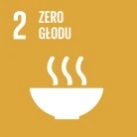 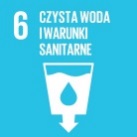 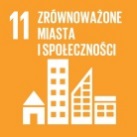 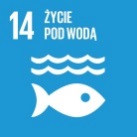 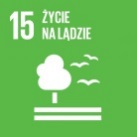 2Likwidacja źródeł emisji zanieczyszczeń powietrza lub istotne zmniejszenie ich oddziaływania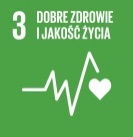 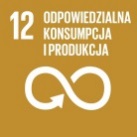 3Przeciwdziałanie zagrożeniom środowiska oraz zapewnienie bezpieczeństwa biologicznego, jądrowego i ochrony radiologicznej4Ochrona powierzchni ziemi, w tym gleb5Zarządzanie zasobami geologicznymi poprzez opracowanie i wdrożenie polityki surowcowej państwa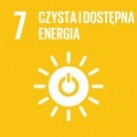 6Zarządzanie zasobami dziedzictwa przyrodniczego i kulturowego, w tym ochrona różnorodności biologicznej i krajobrazu7Wspieranie wielofunkcyjnej i trwale zrównoważonej gospodarki leśnej8Wspieranie wdrażania ekoinnowacji oraz upowszechnianie najlepszych dostępnych technik BAT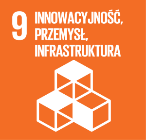 9Gospodarka odpadami w kierunku gospodarki o obiegu zamkniętym10Przeciwdziałanie zmianom klimatu i adaptacja do nich11Edukacja ekologiczna, w tym kształtowanie wzorców zrównoważonej konsumpcji12Usprawnienie systemu kontroli i zarządzania ochroną środowiska oraz doskonalenie systemu finansowania